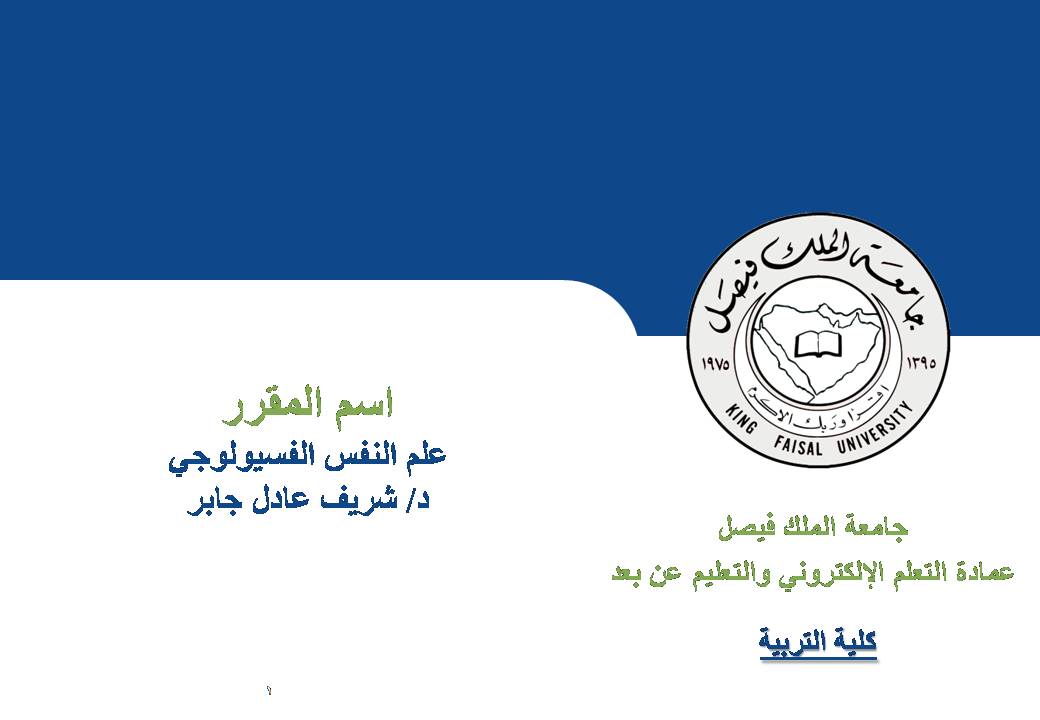 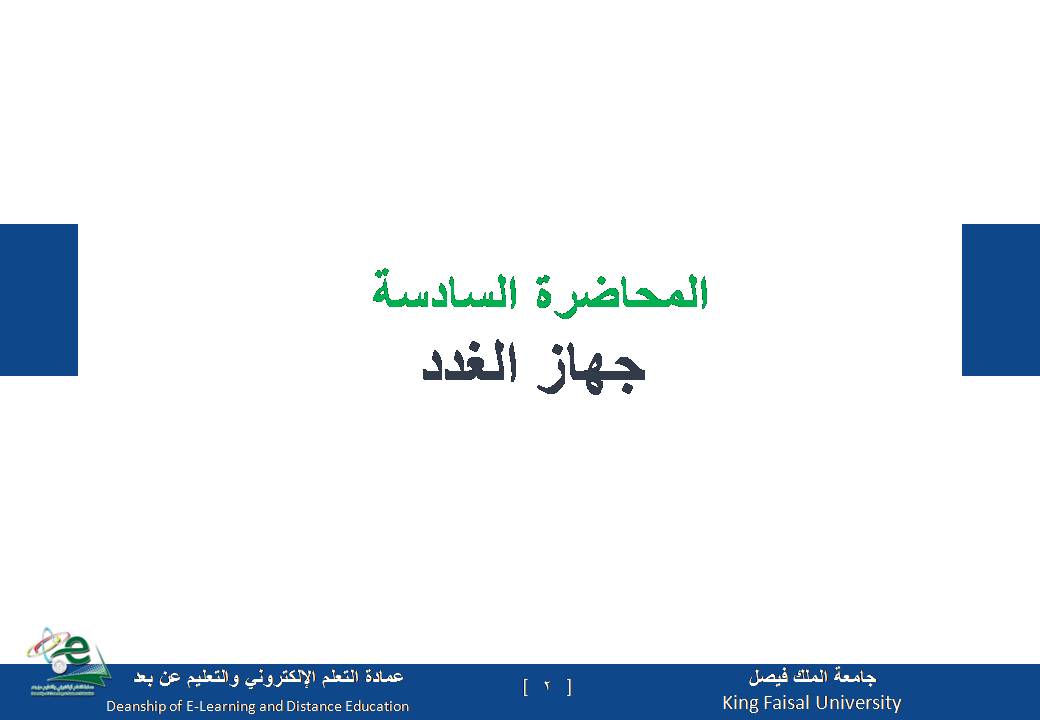 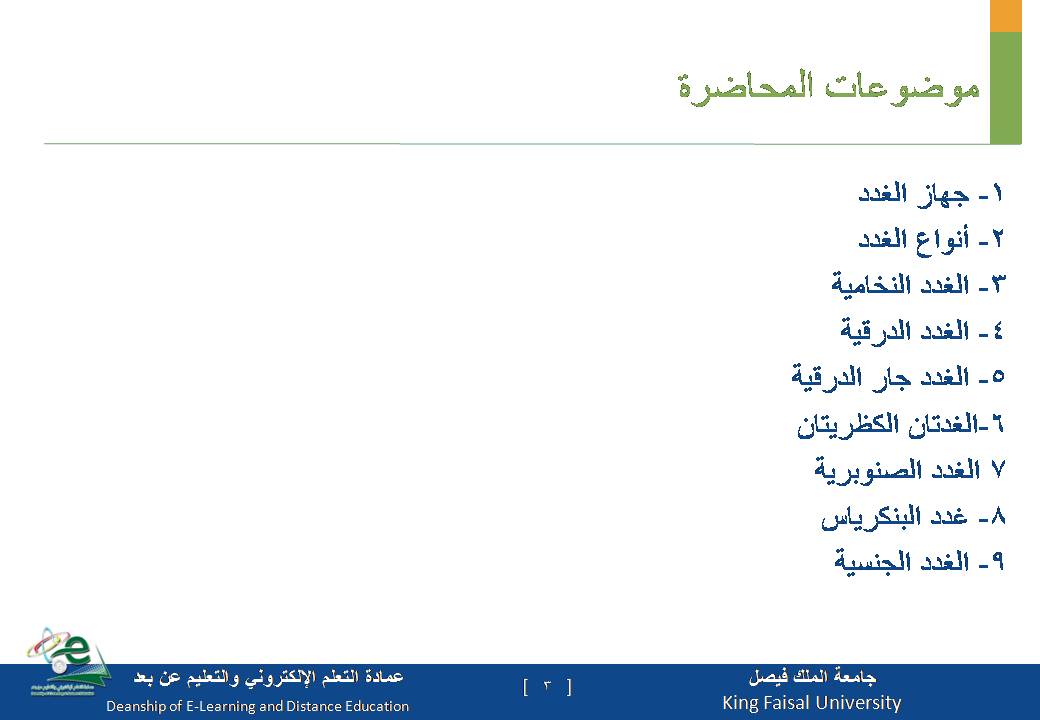 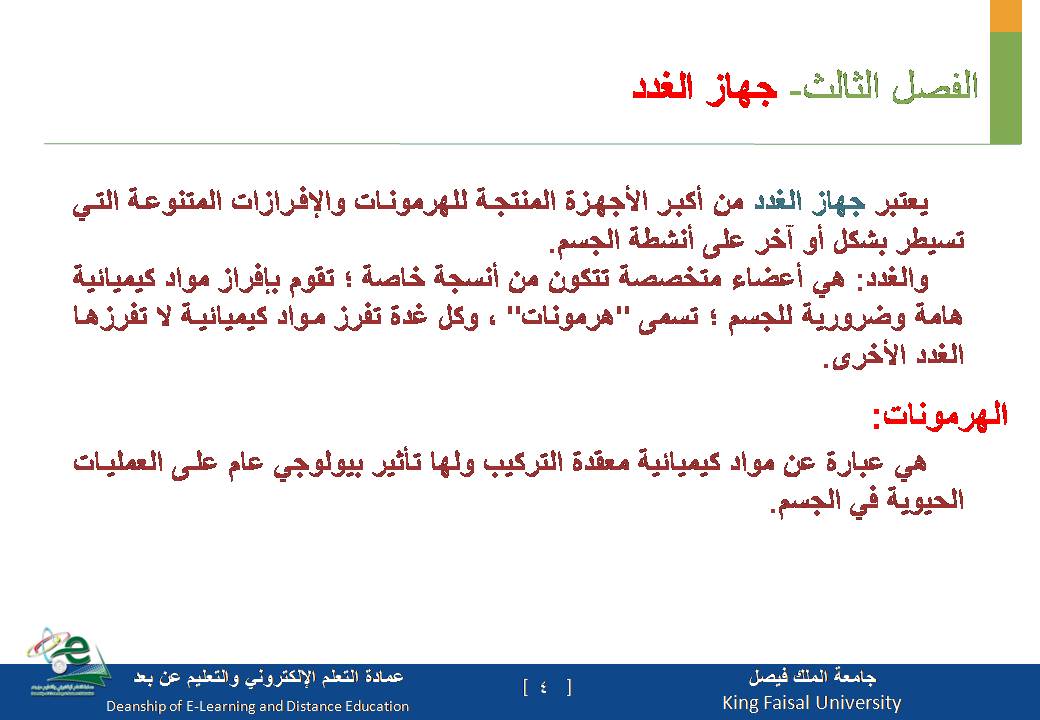 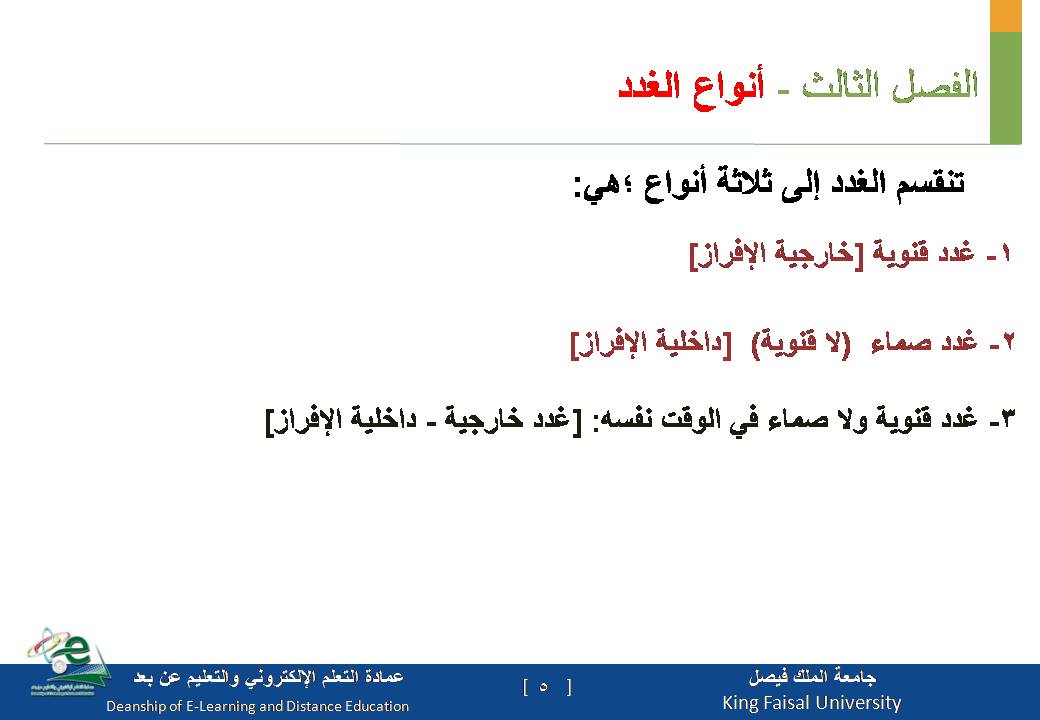 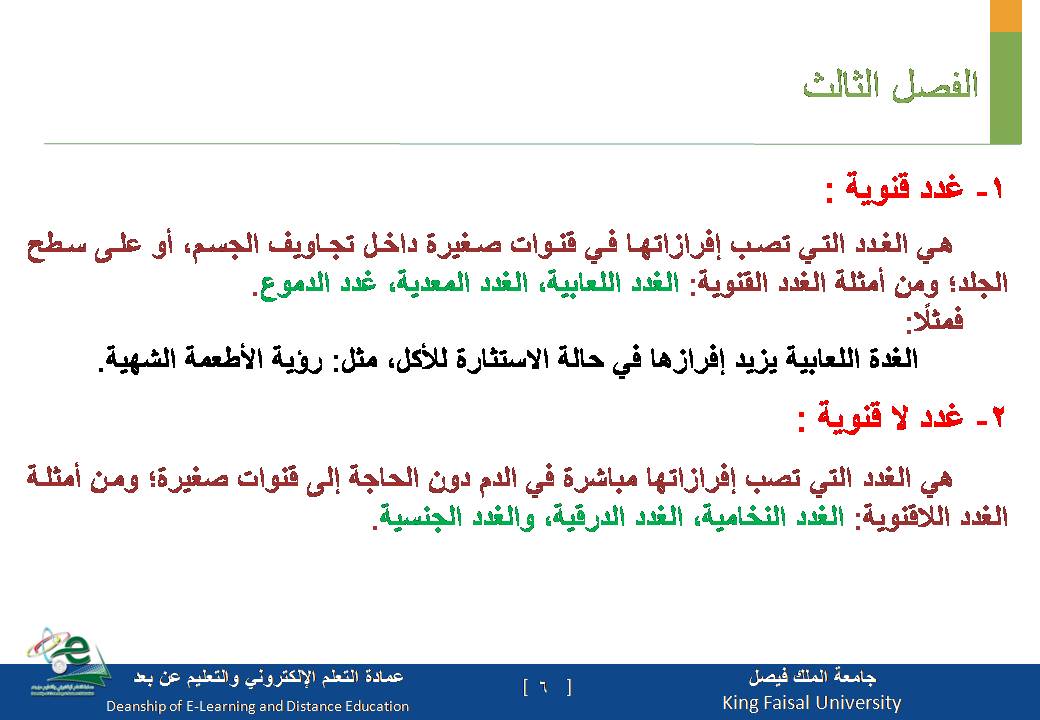 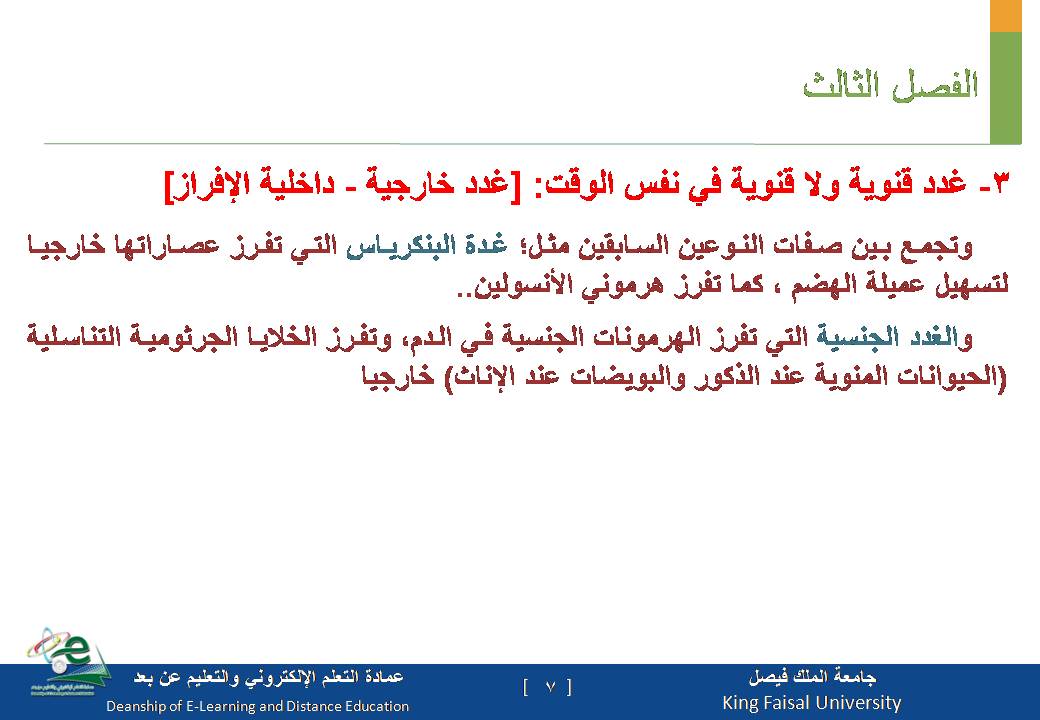 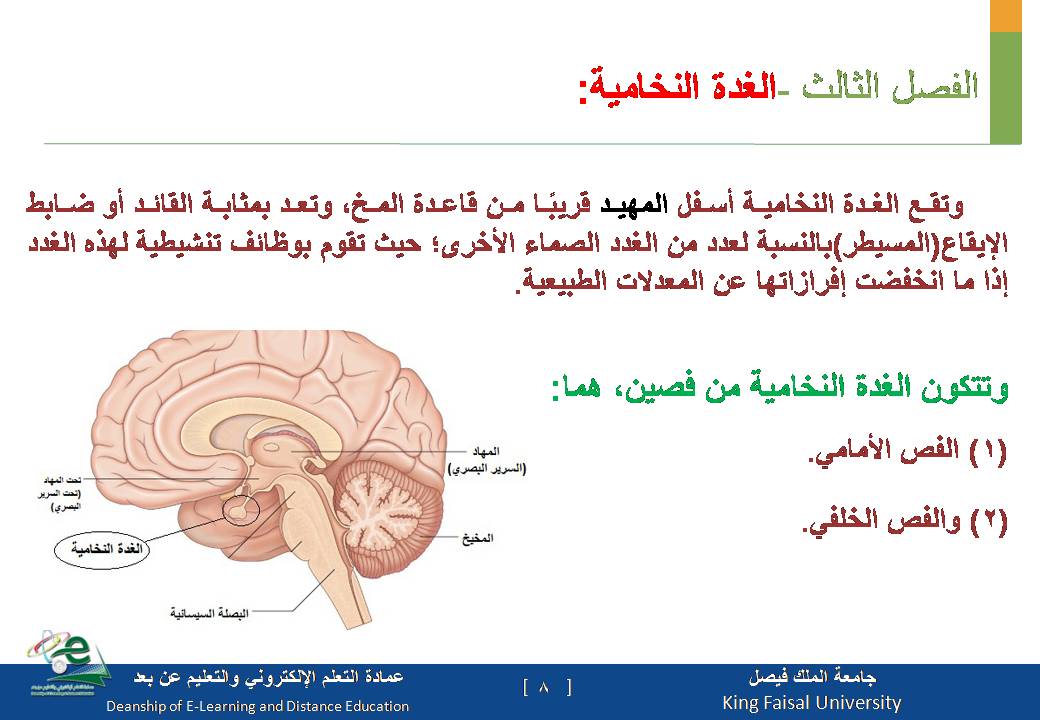 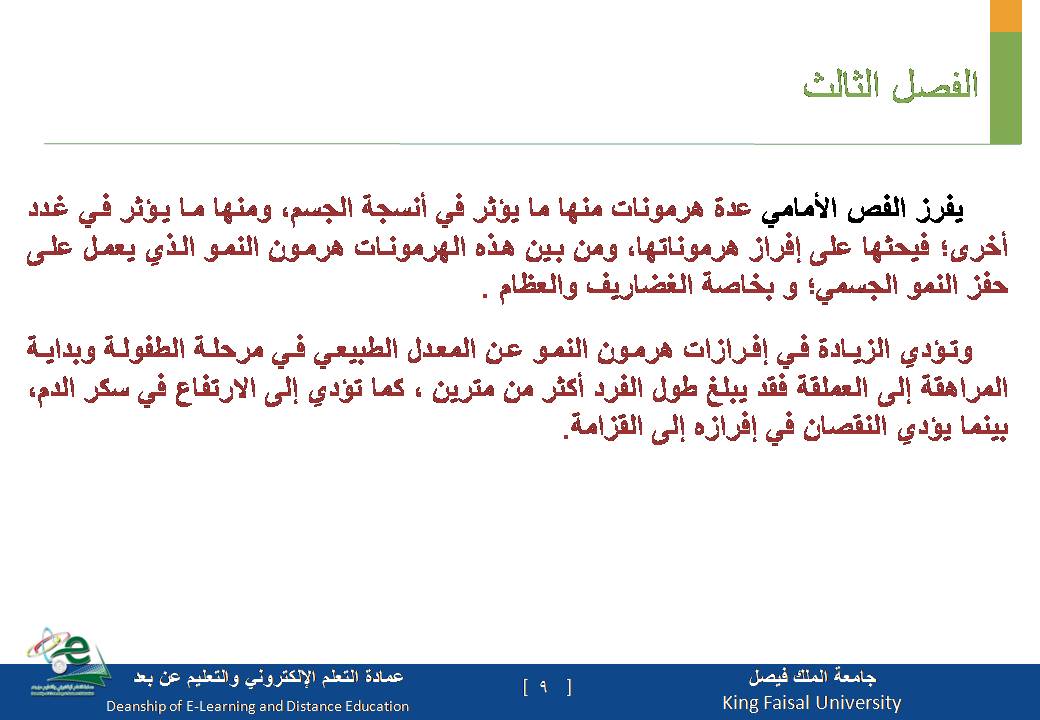 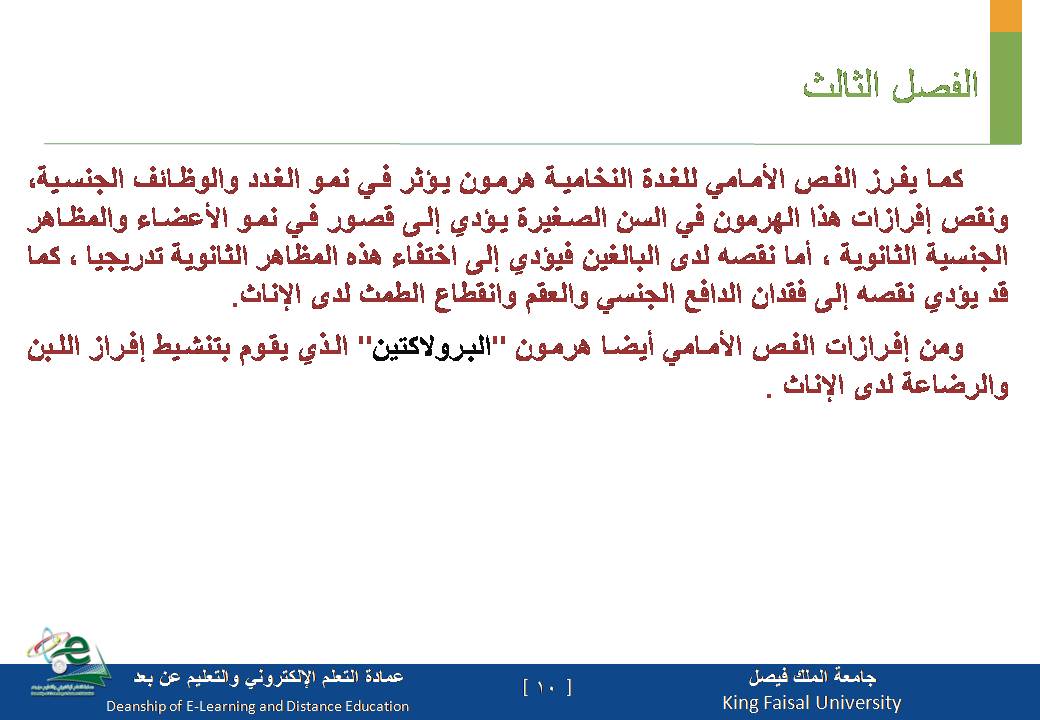 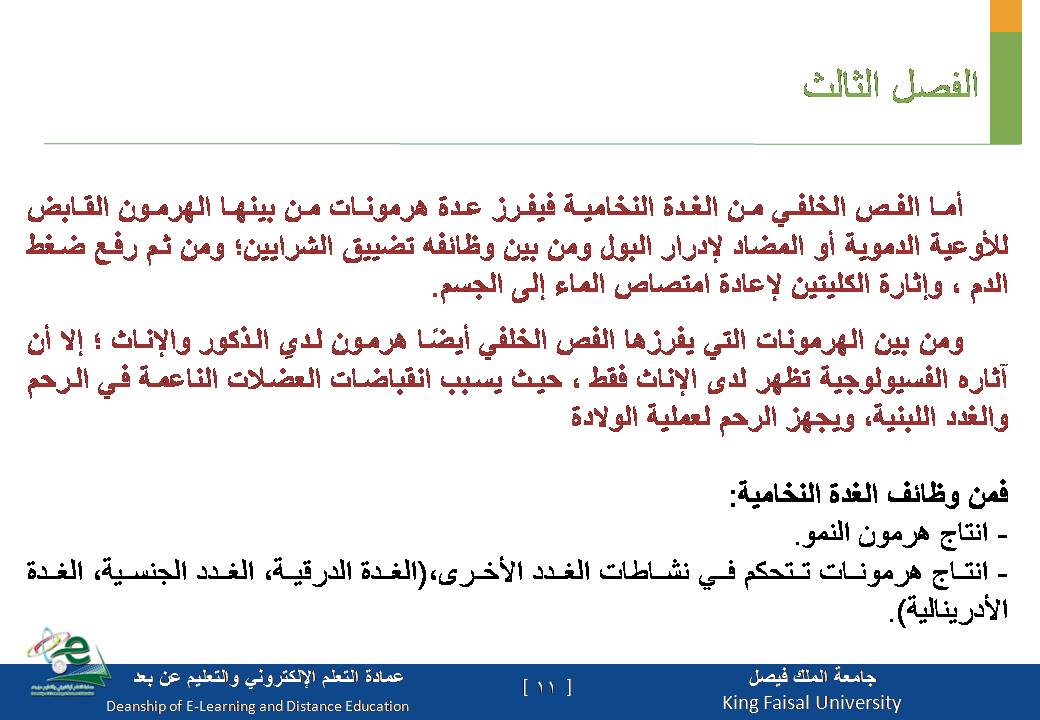 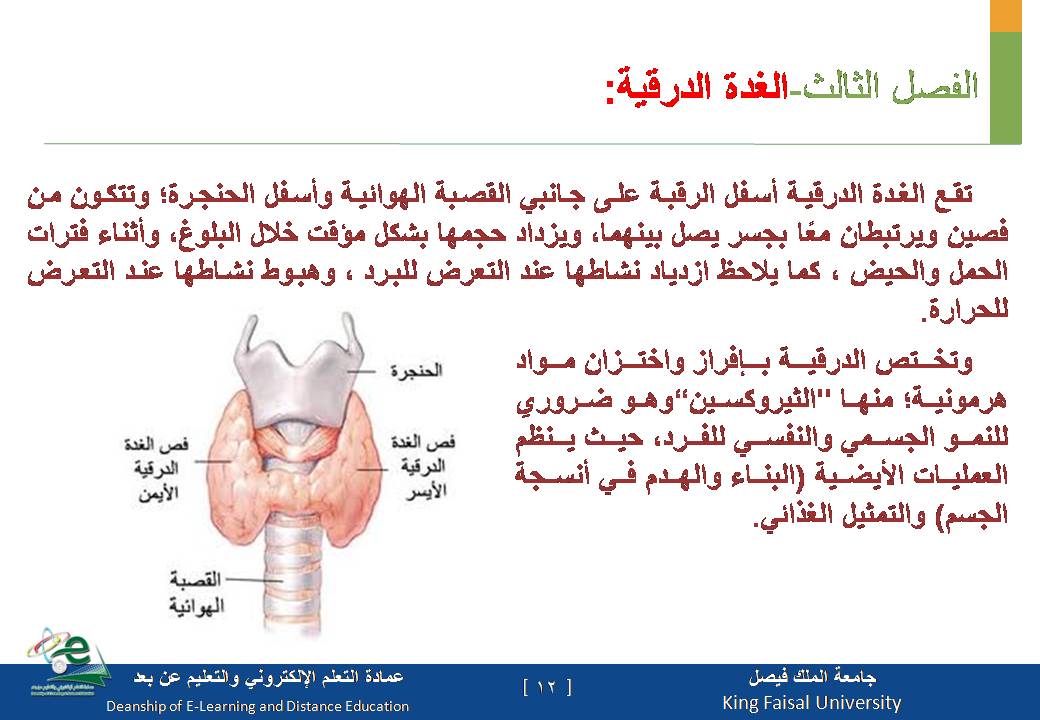 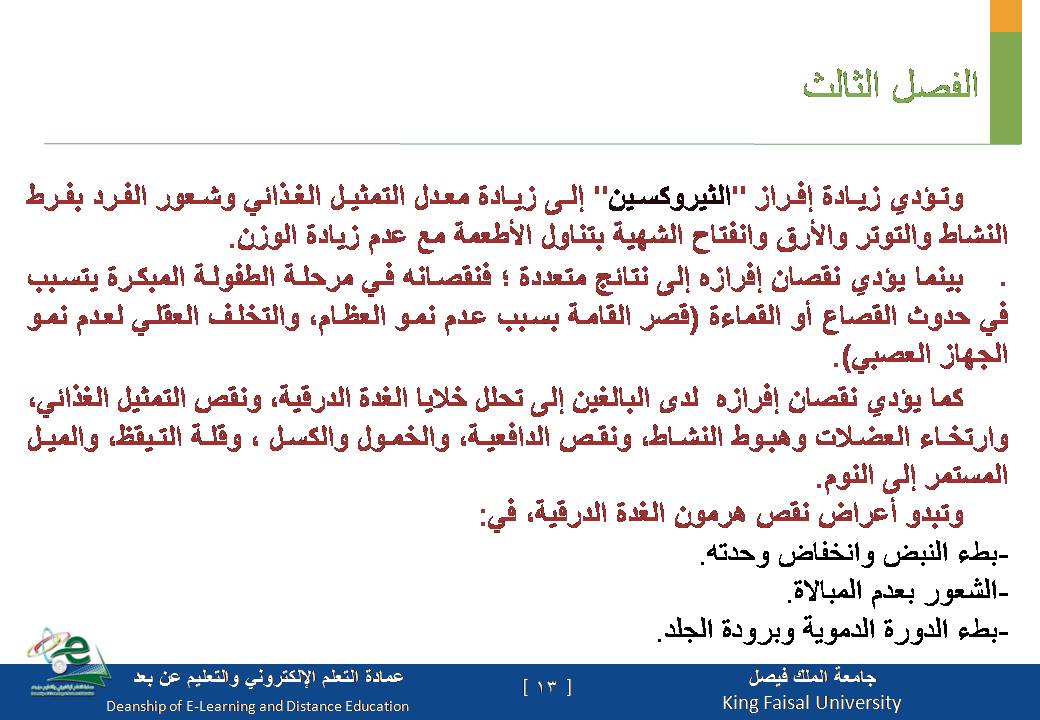 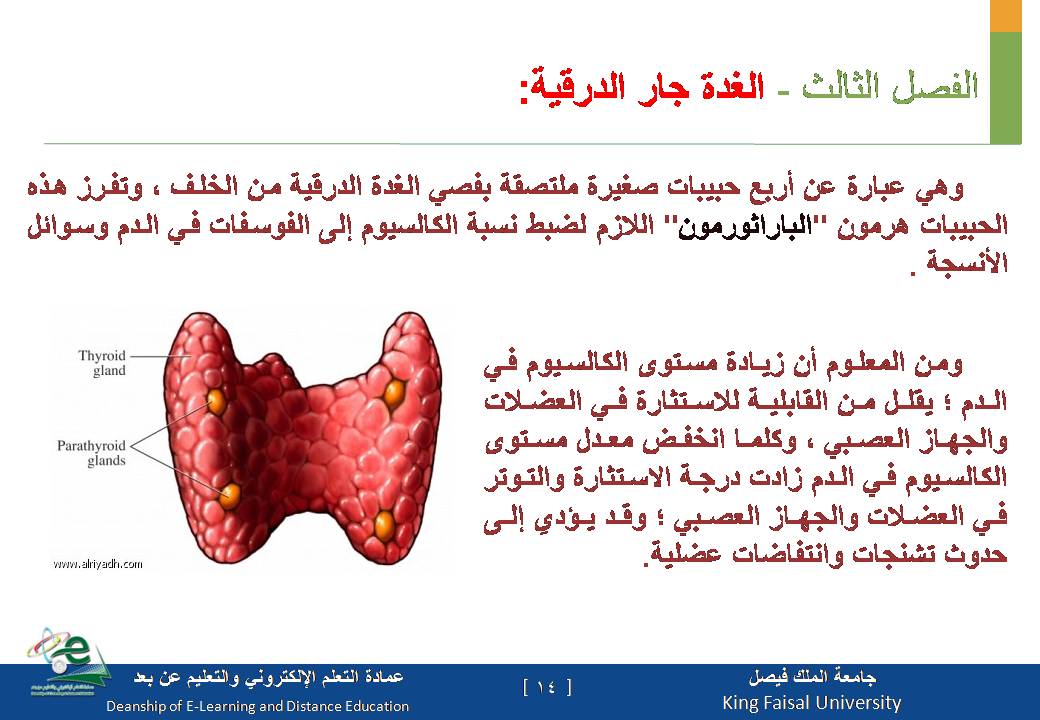 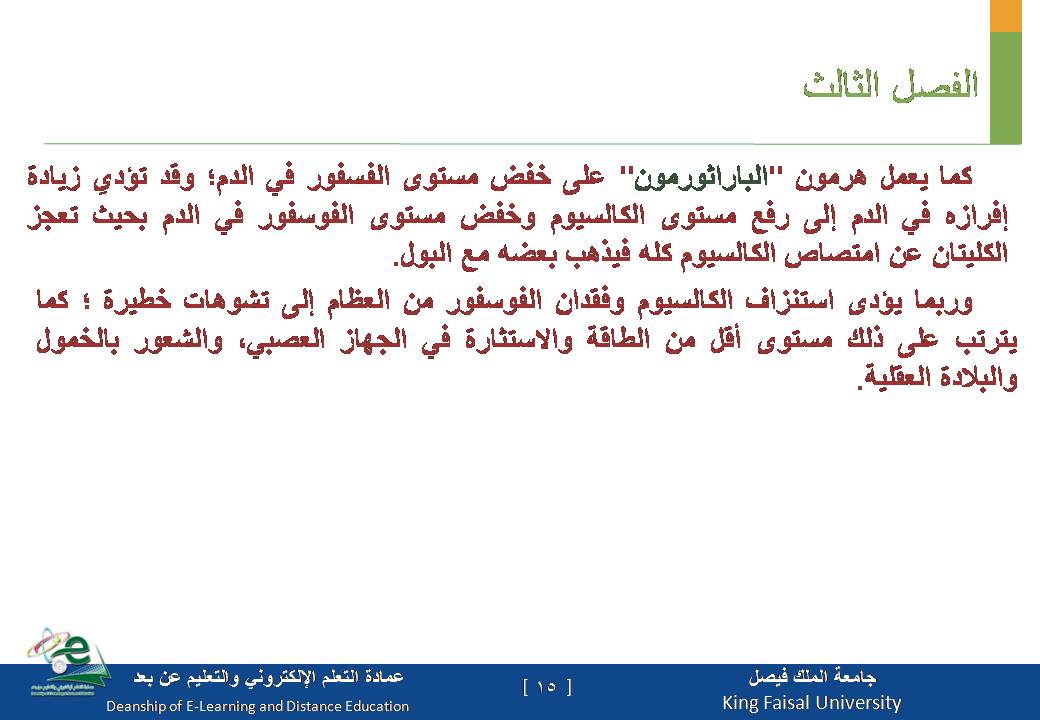 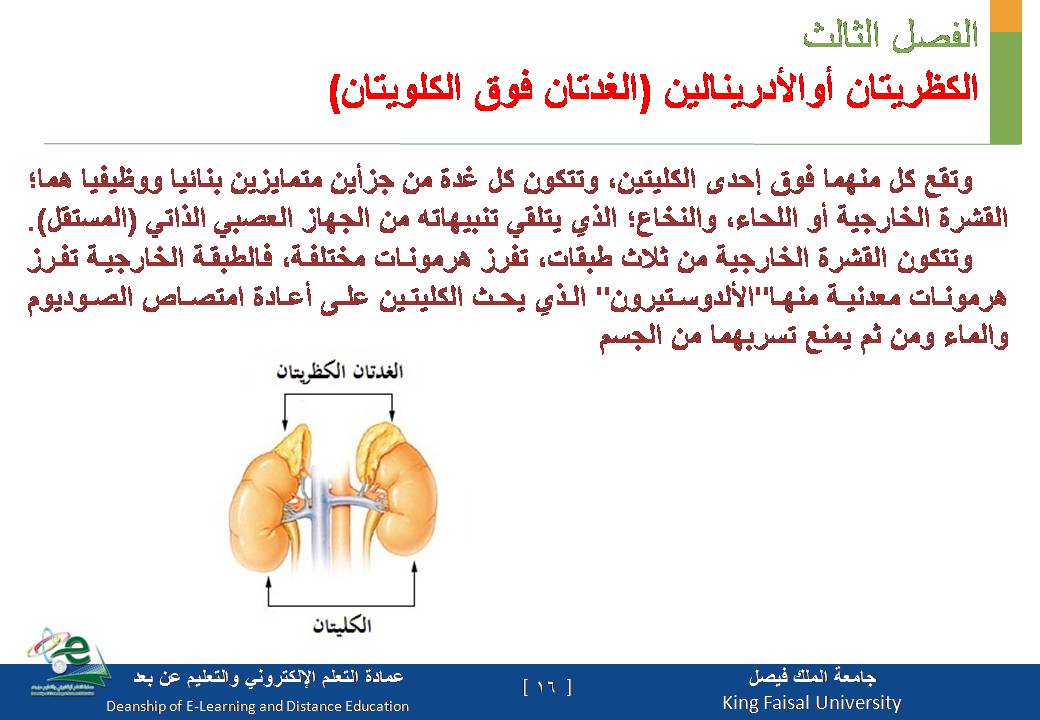 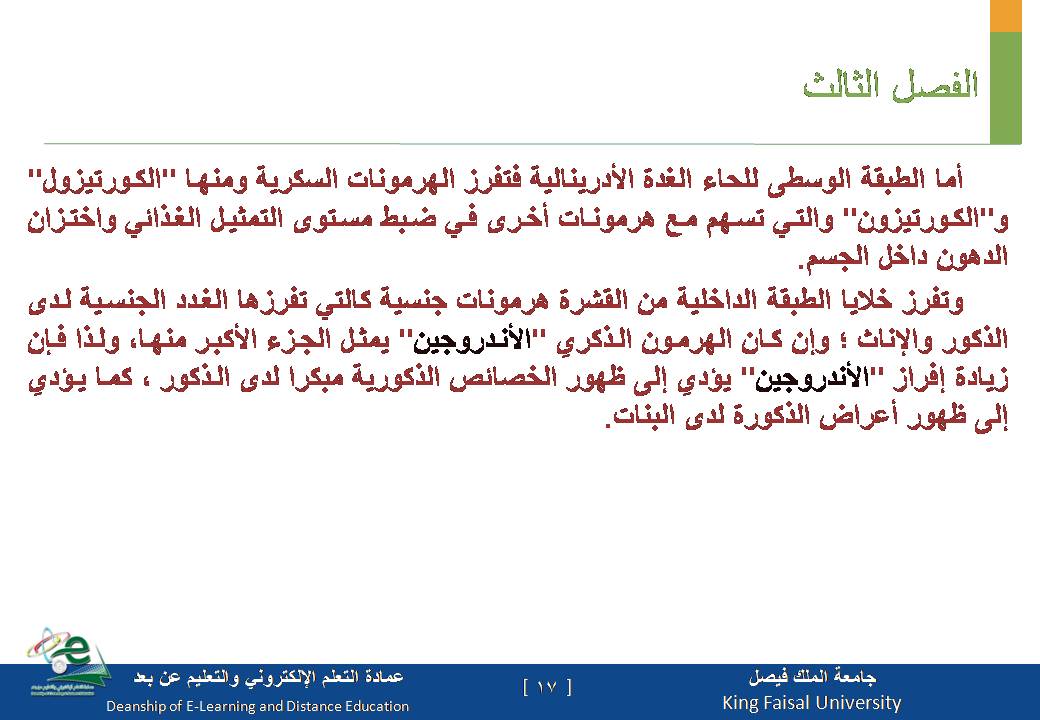 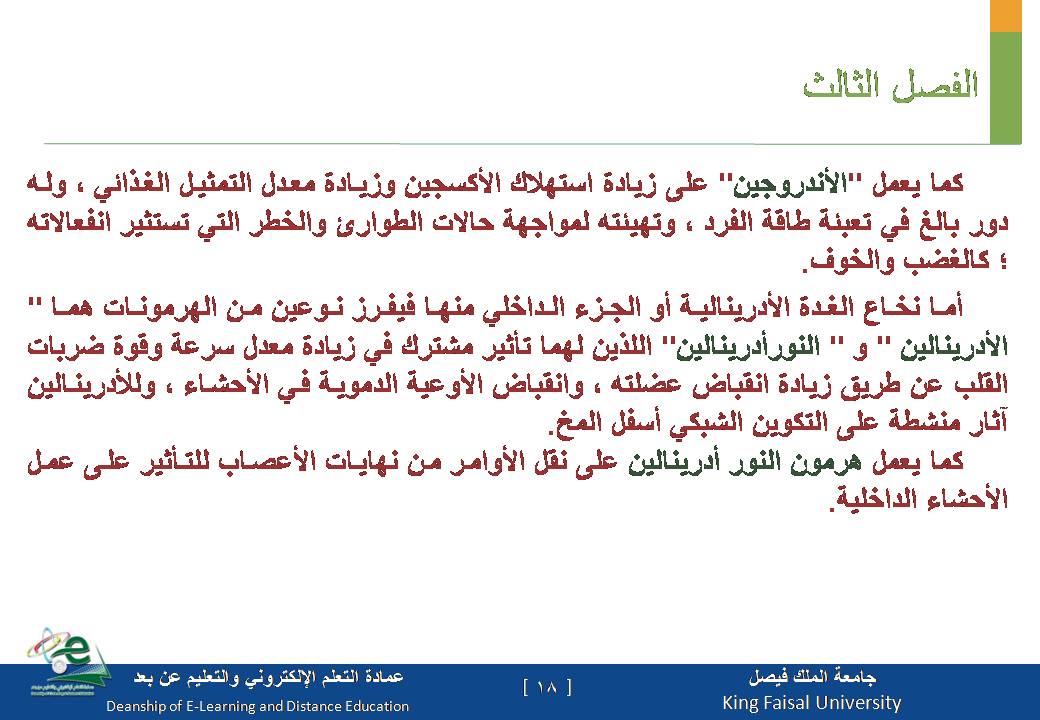 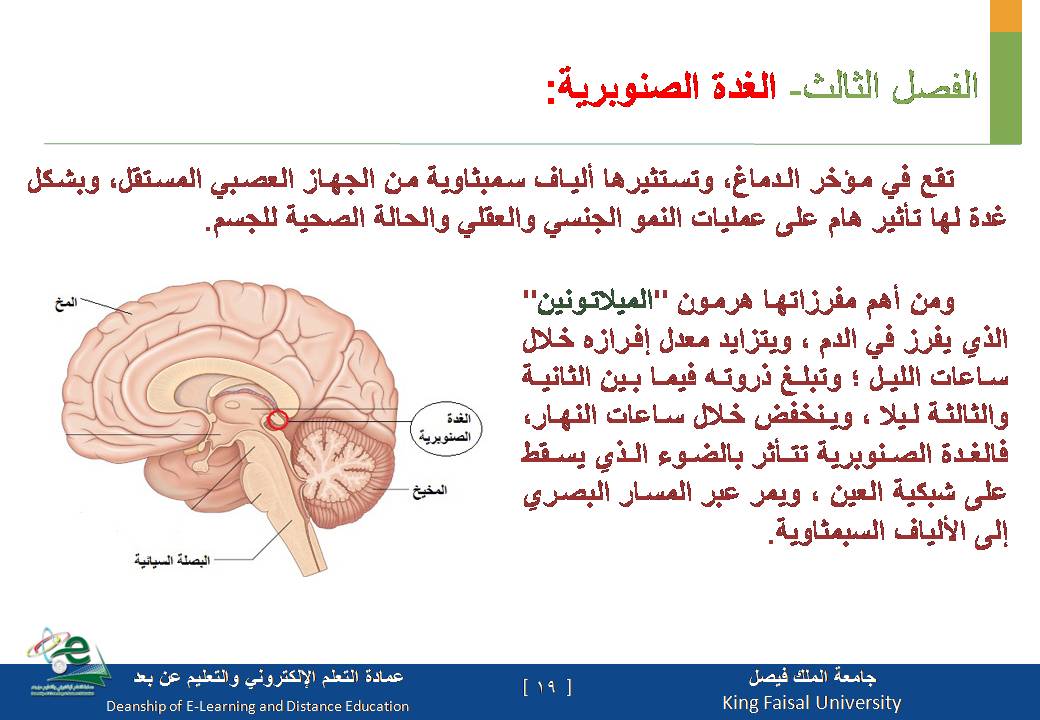 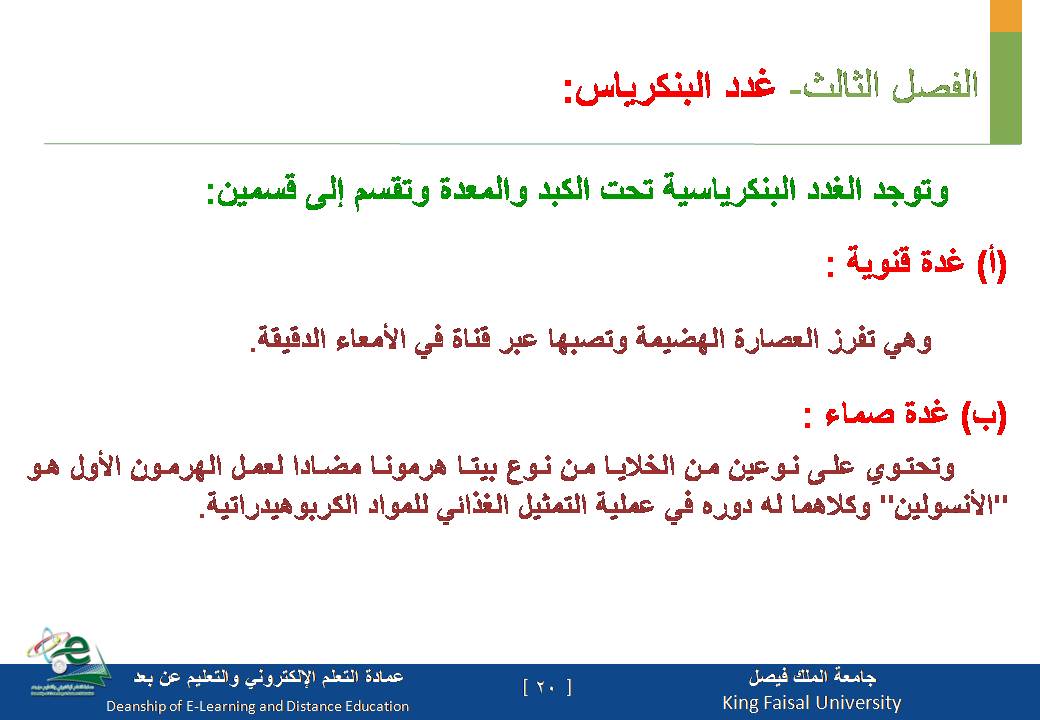 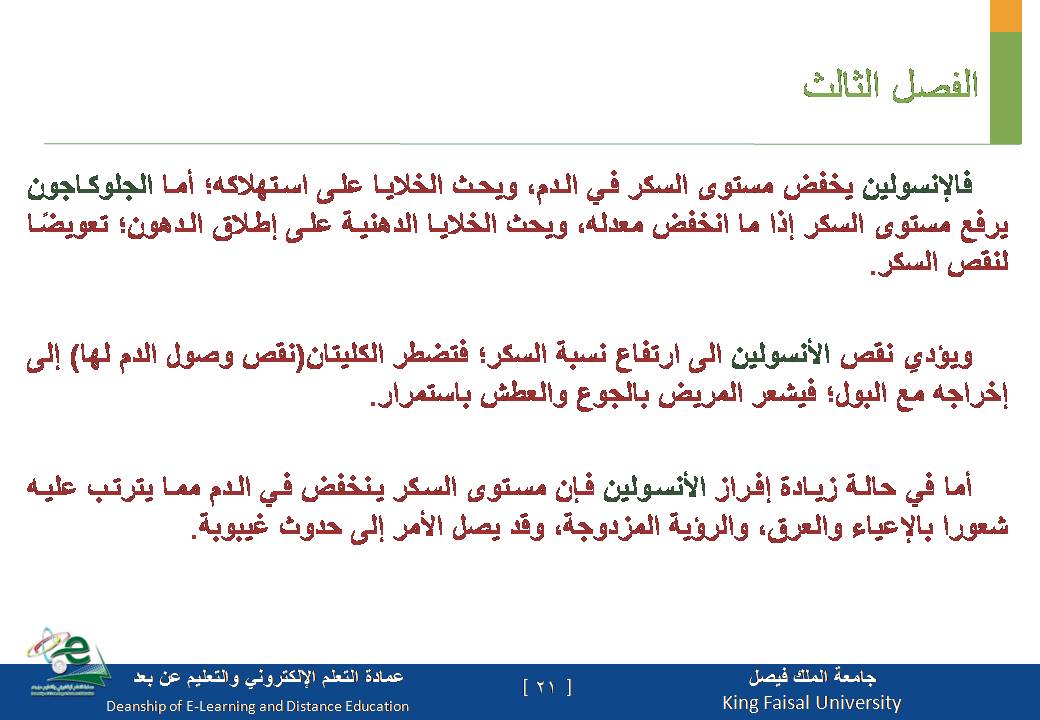 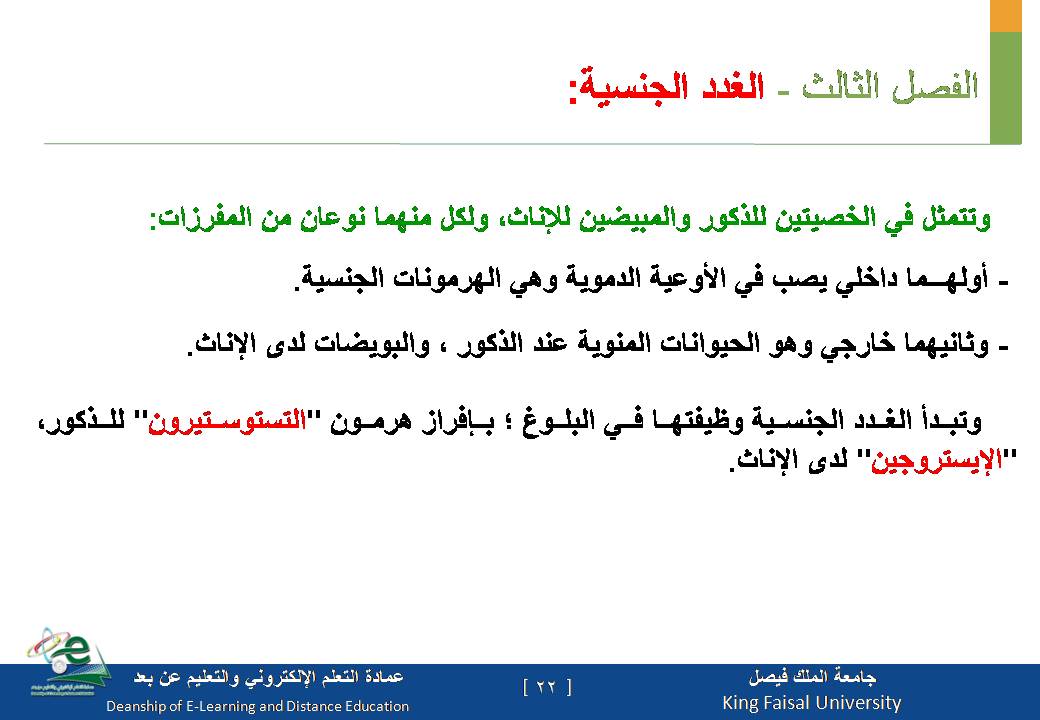 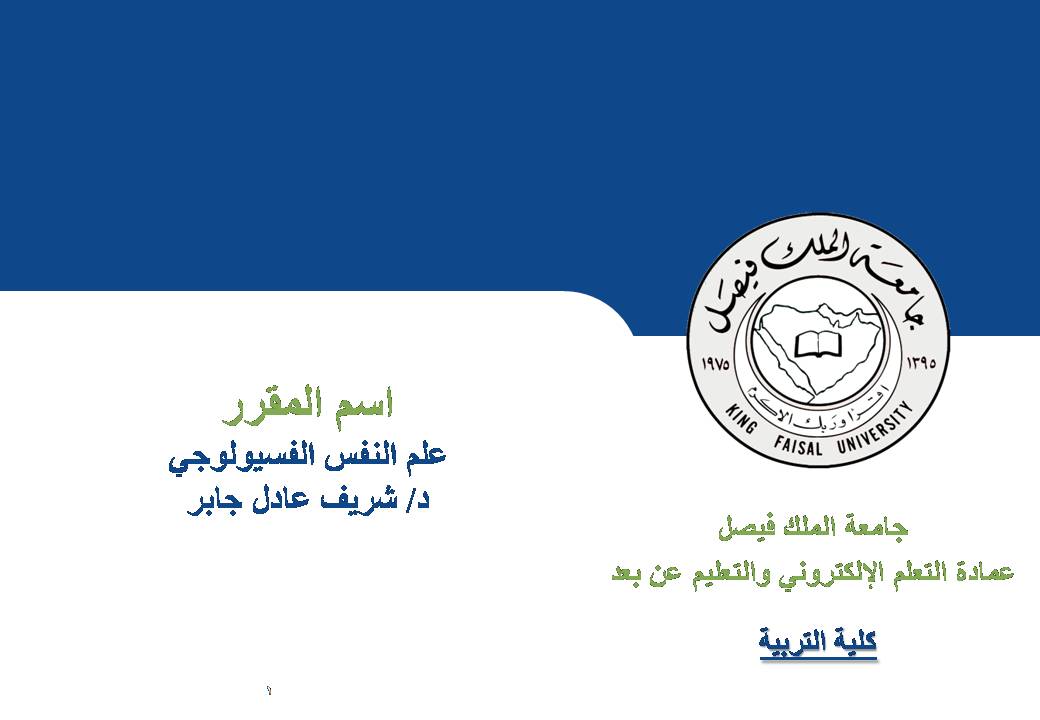 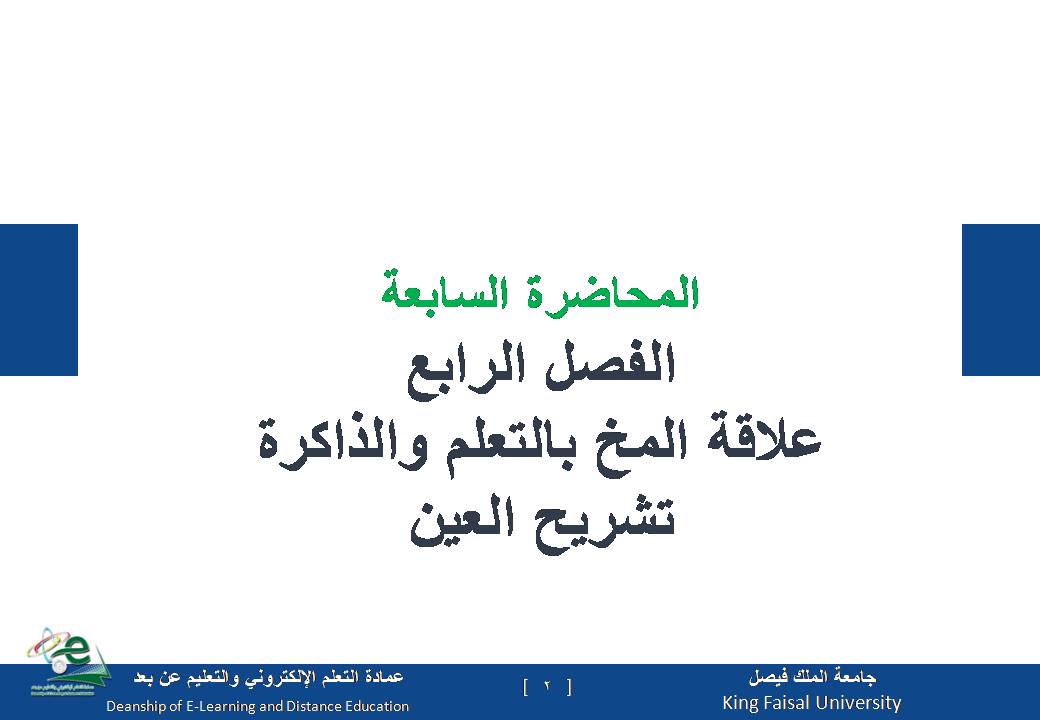 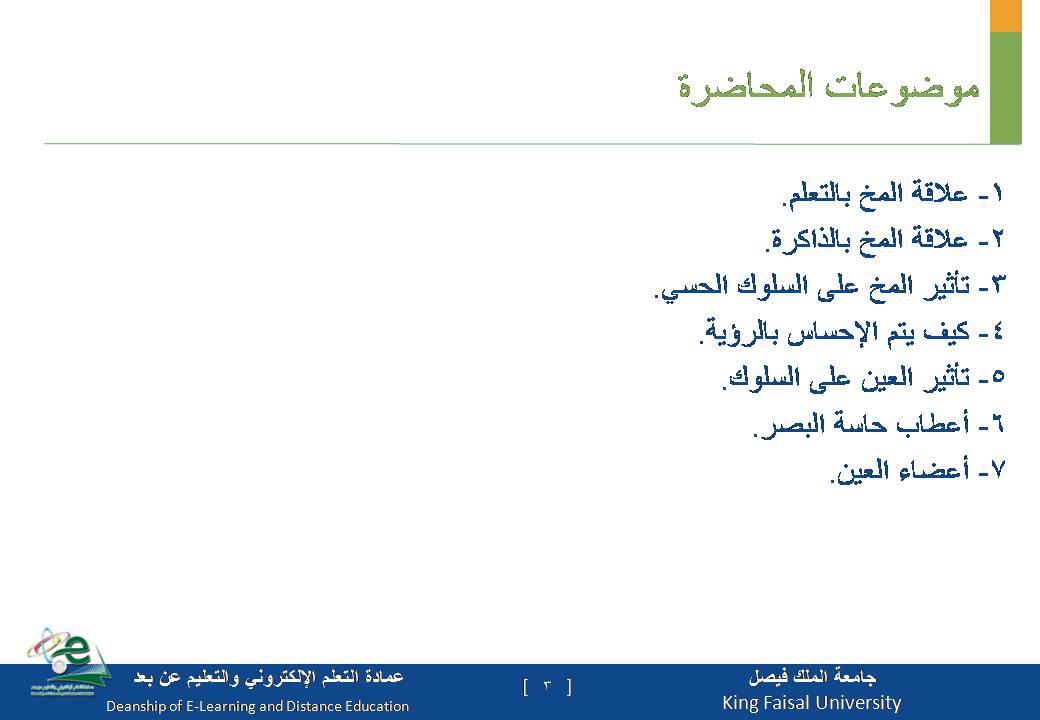 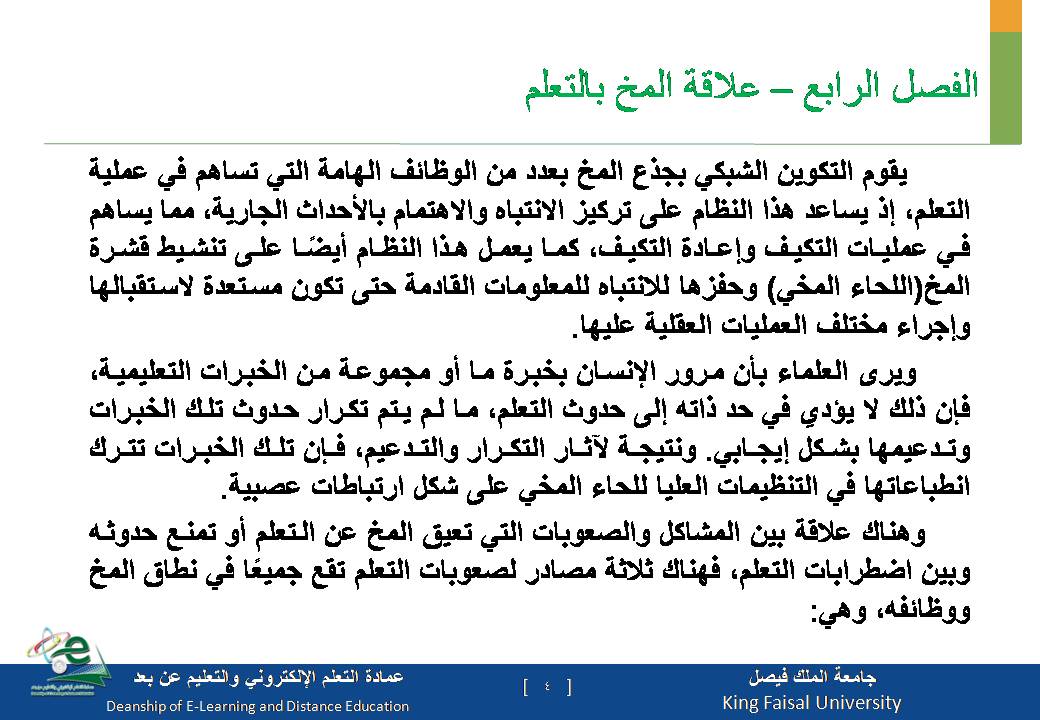 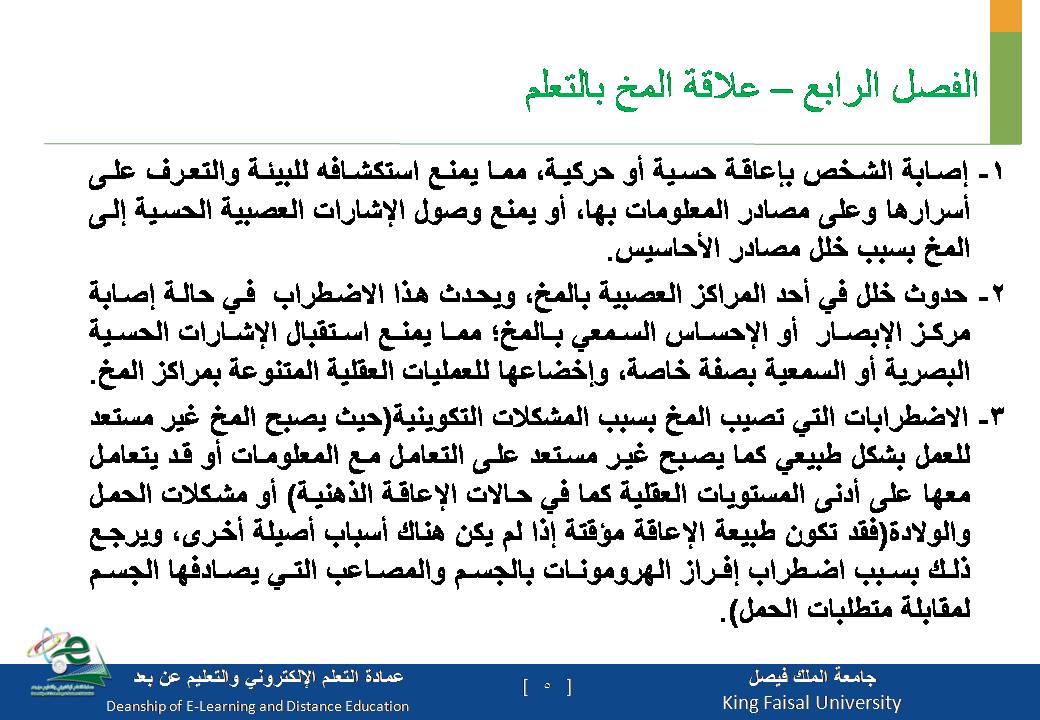 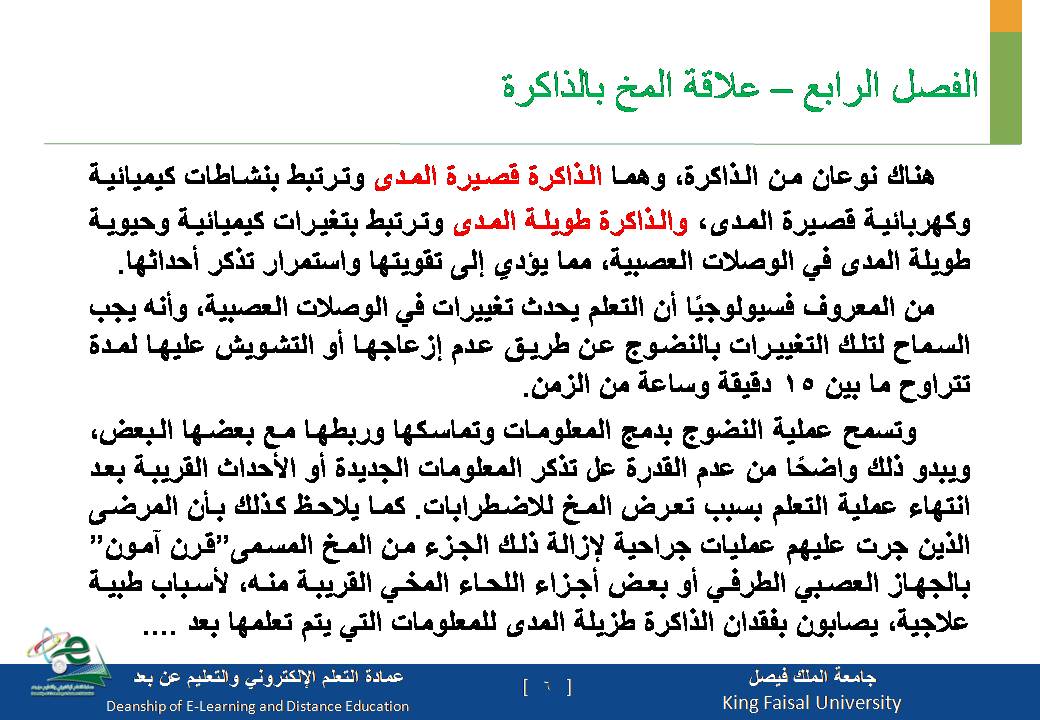 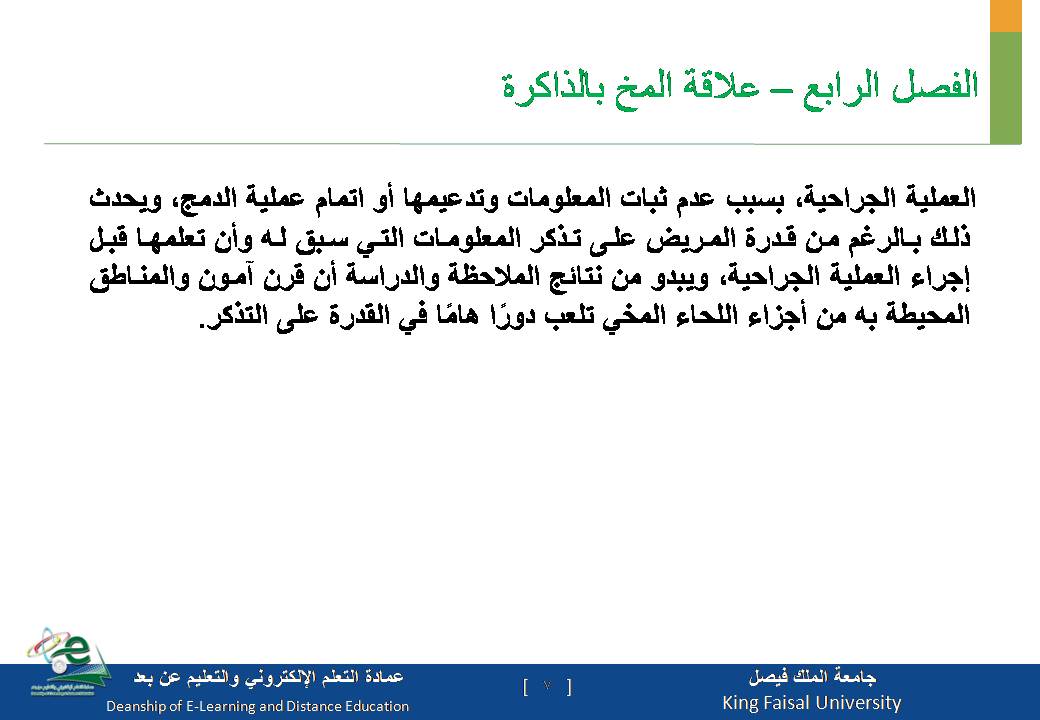 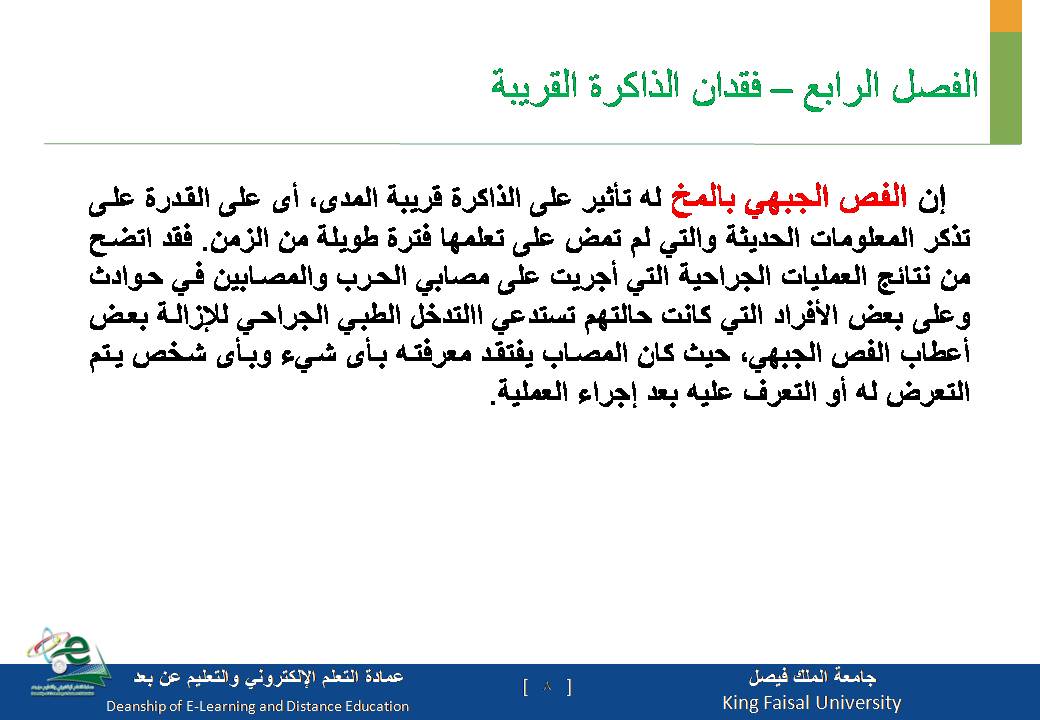 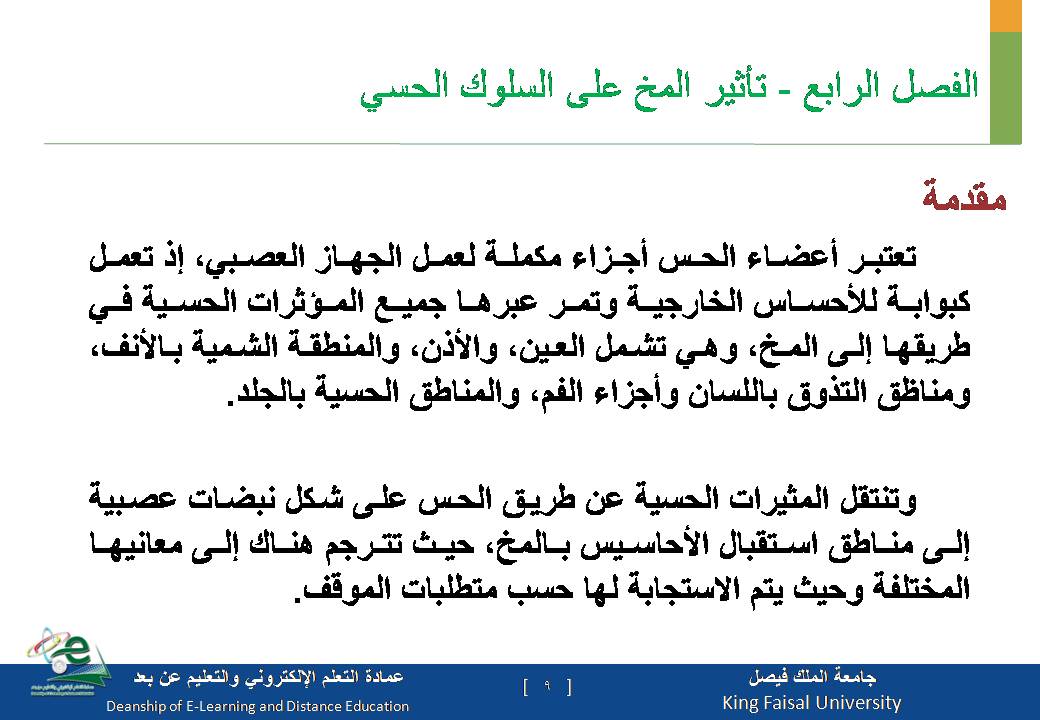 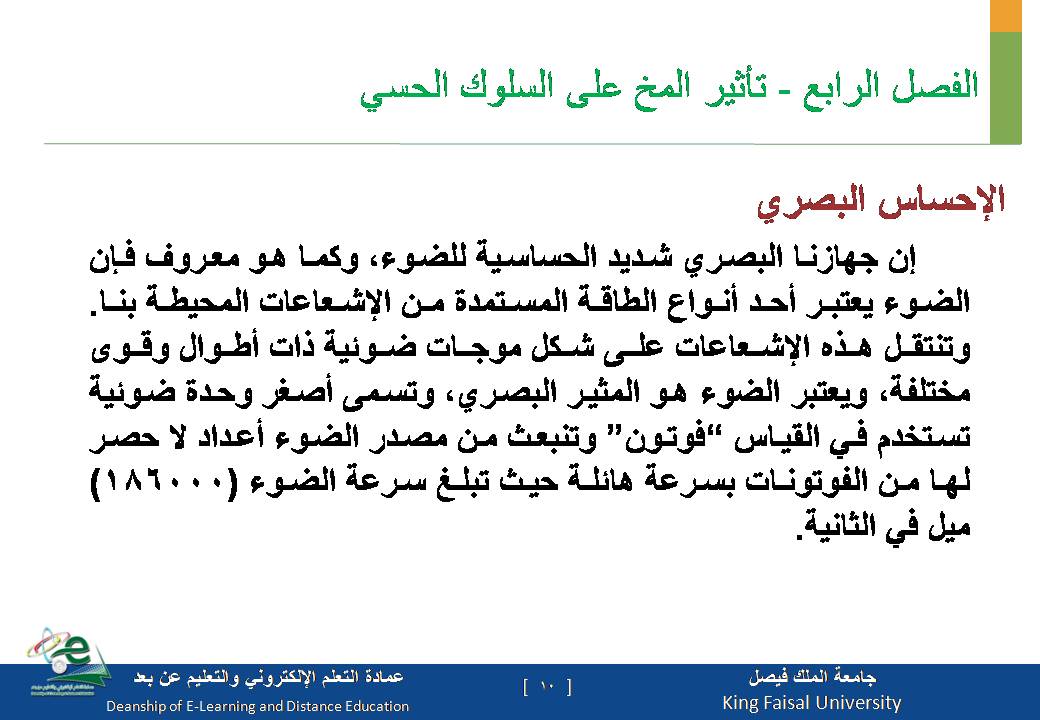 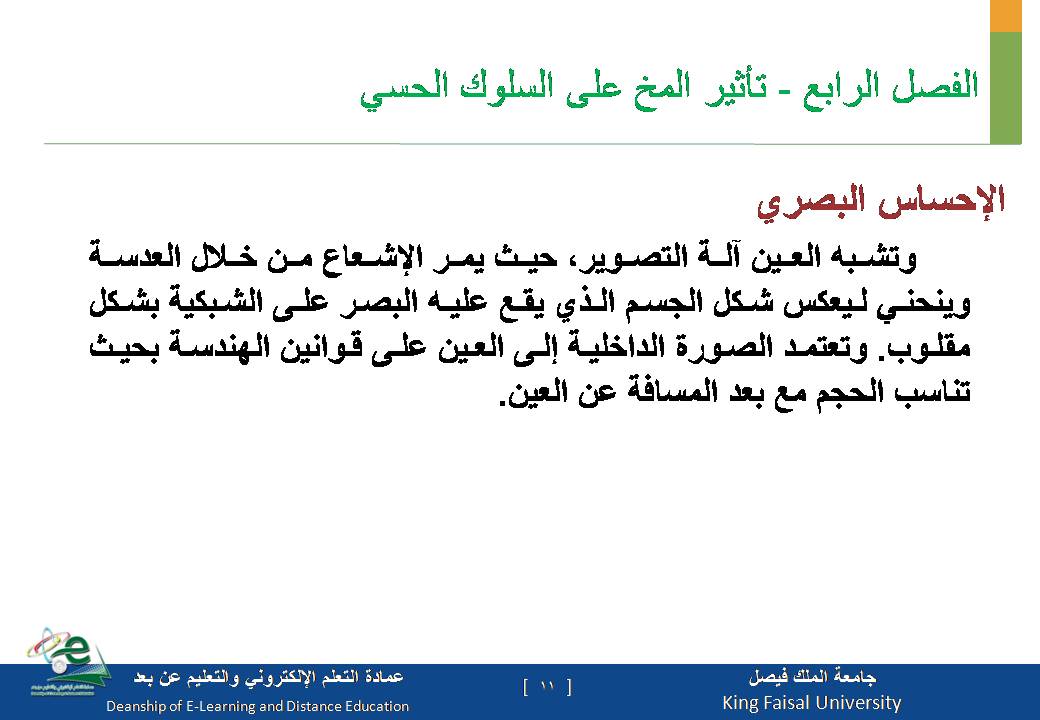 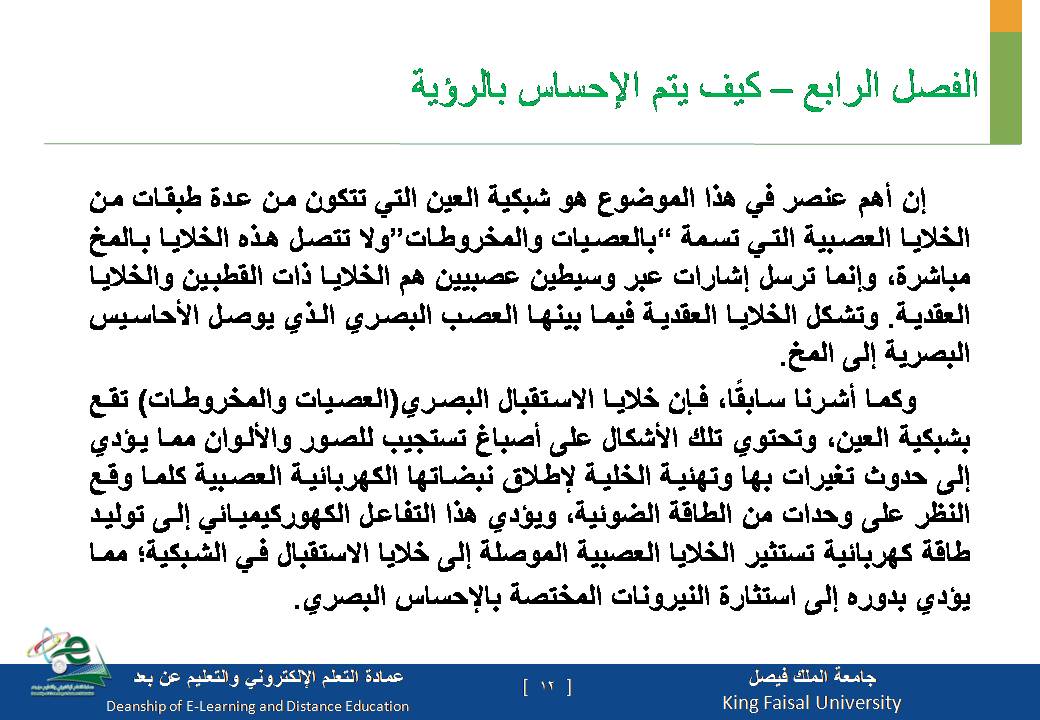 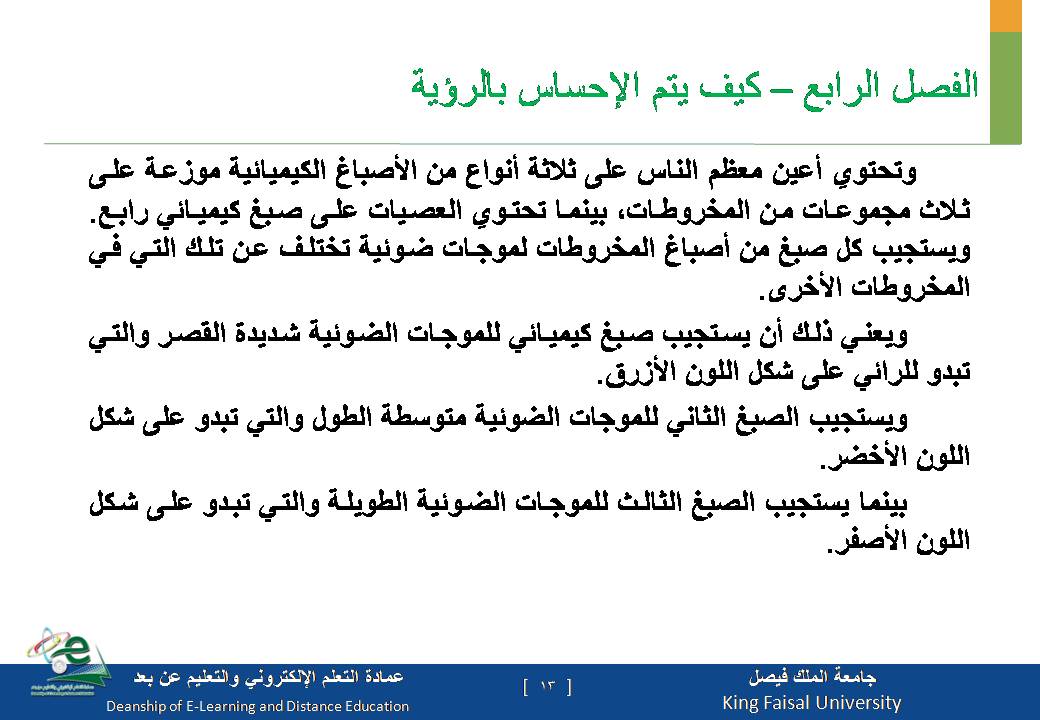 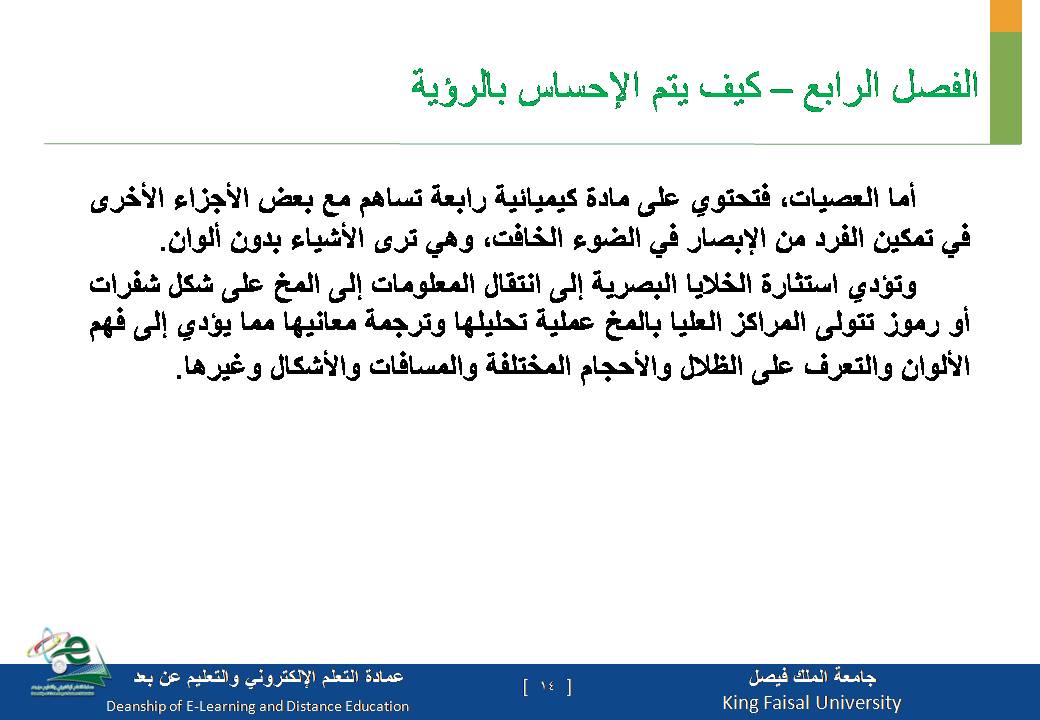 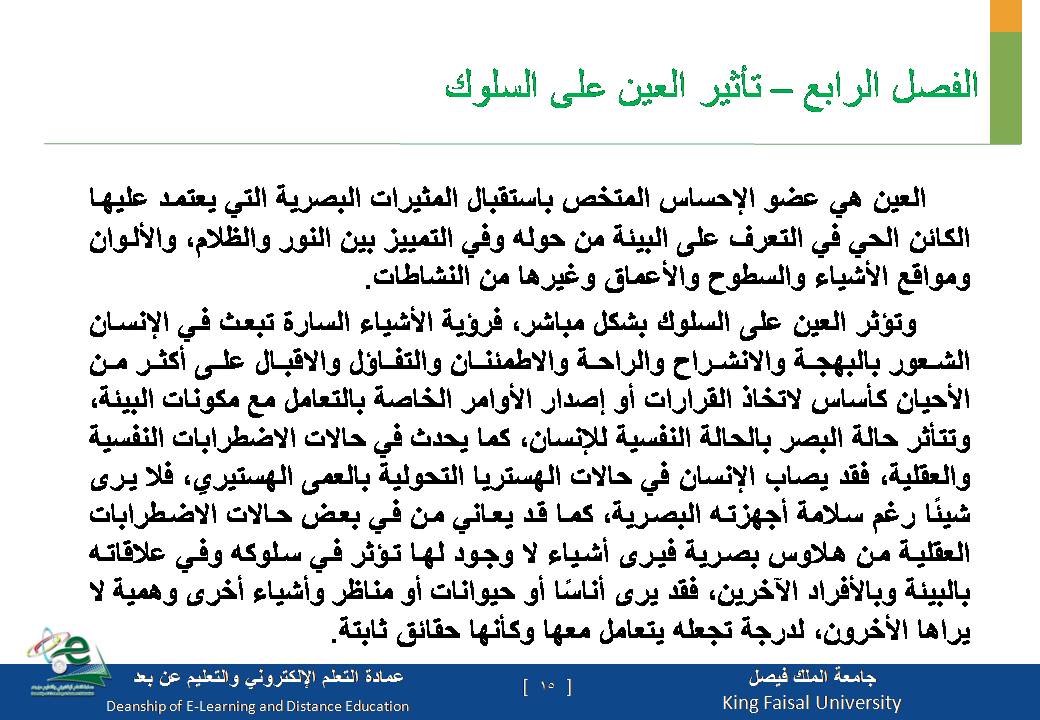 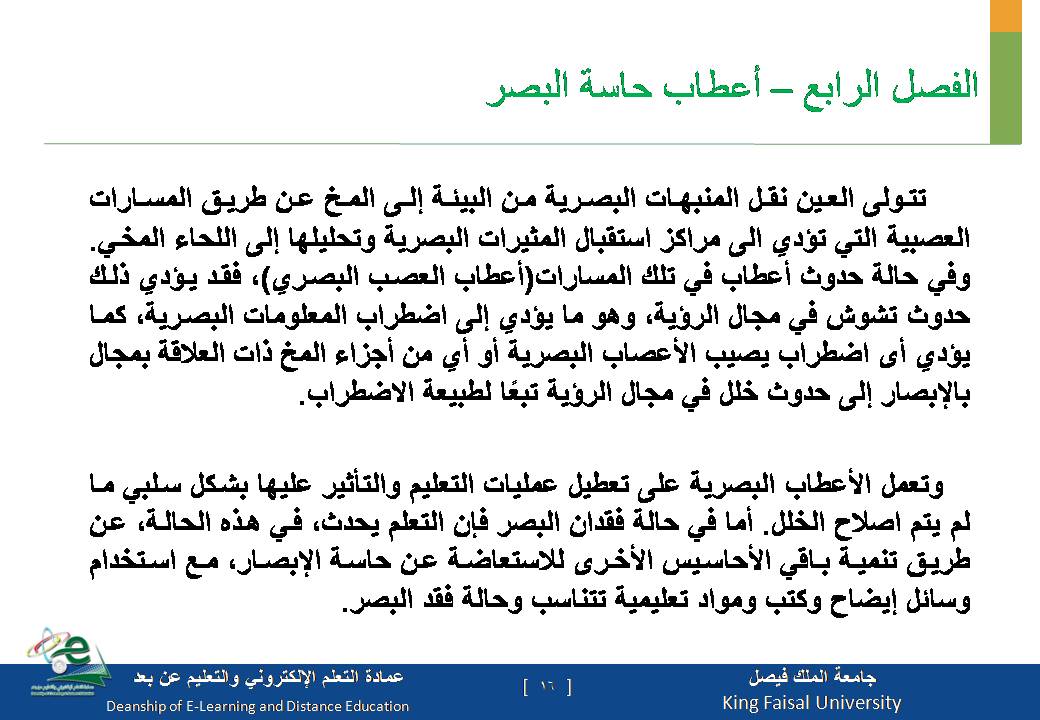 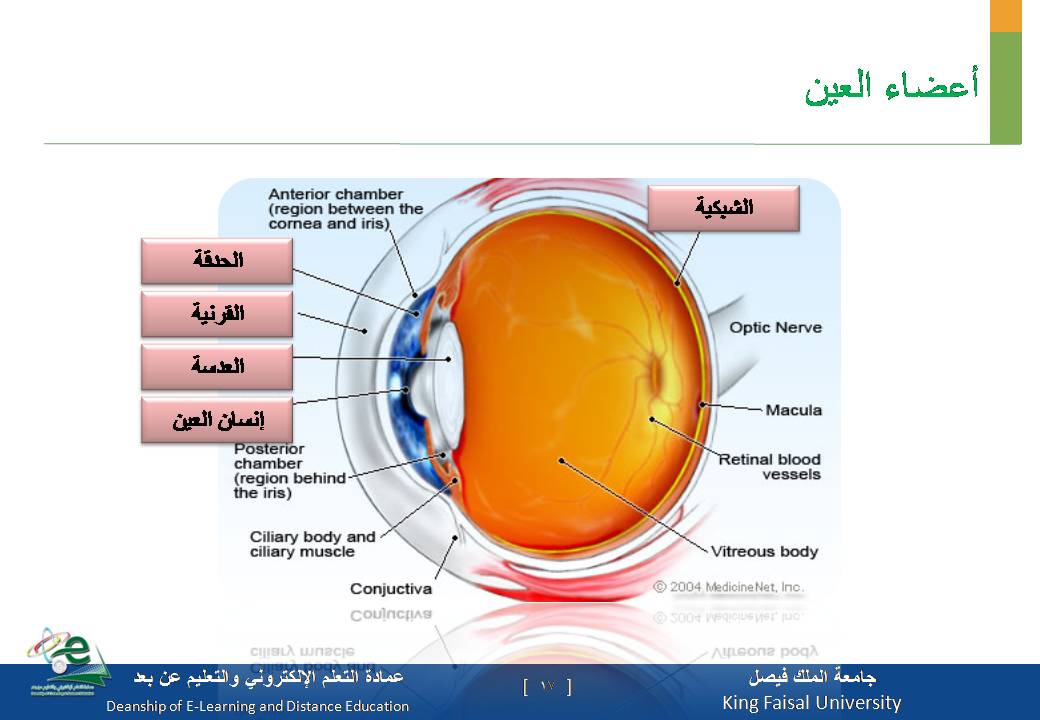 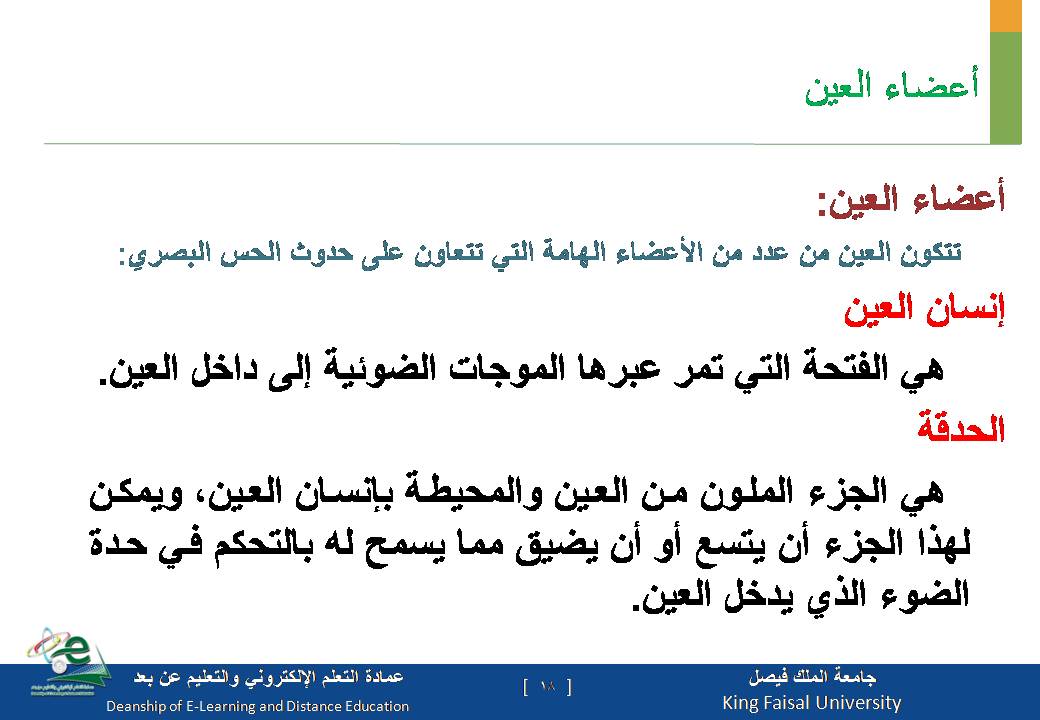 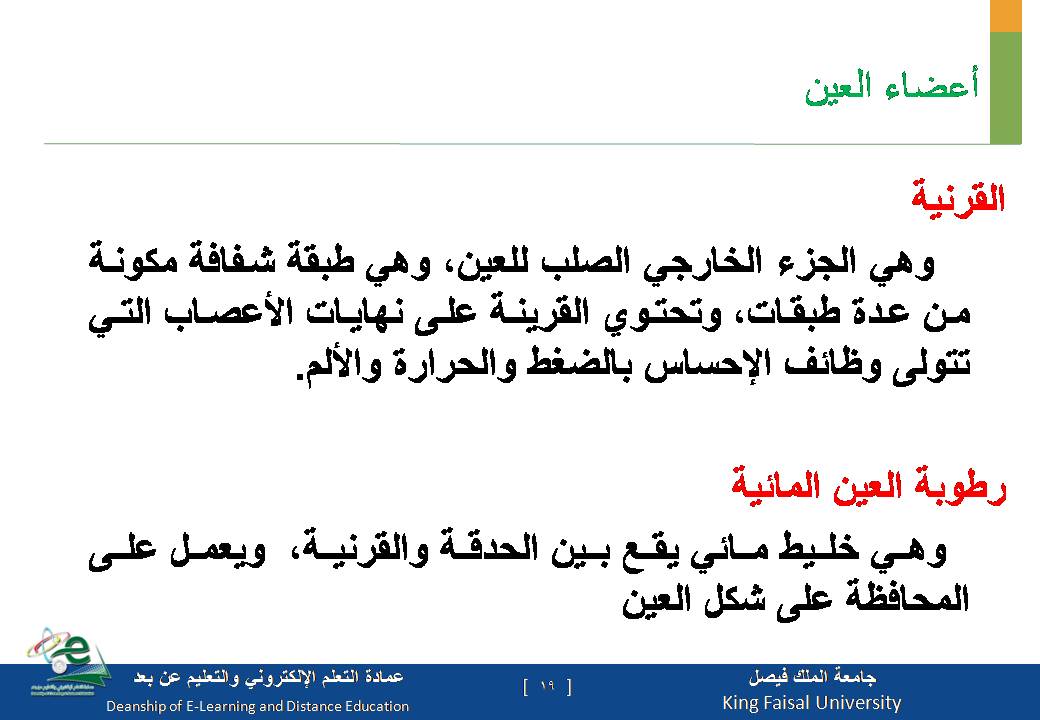 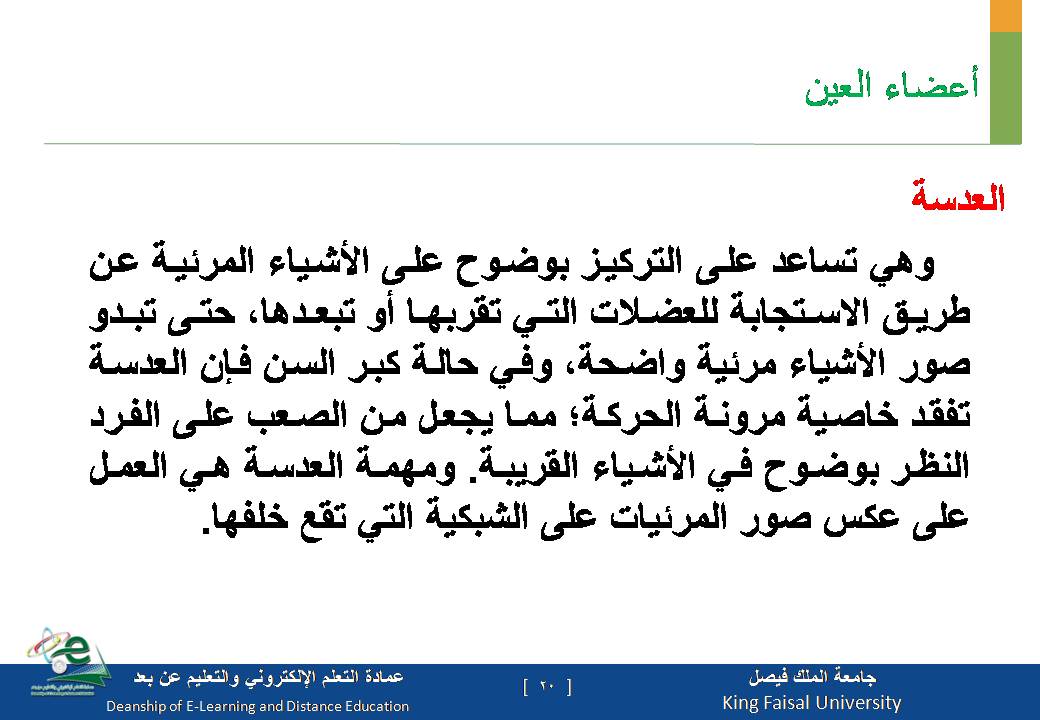 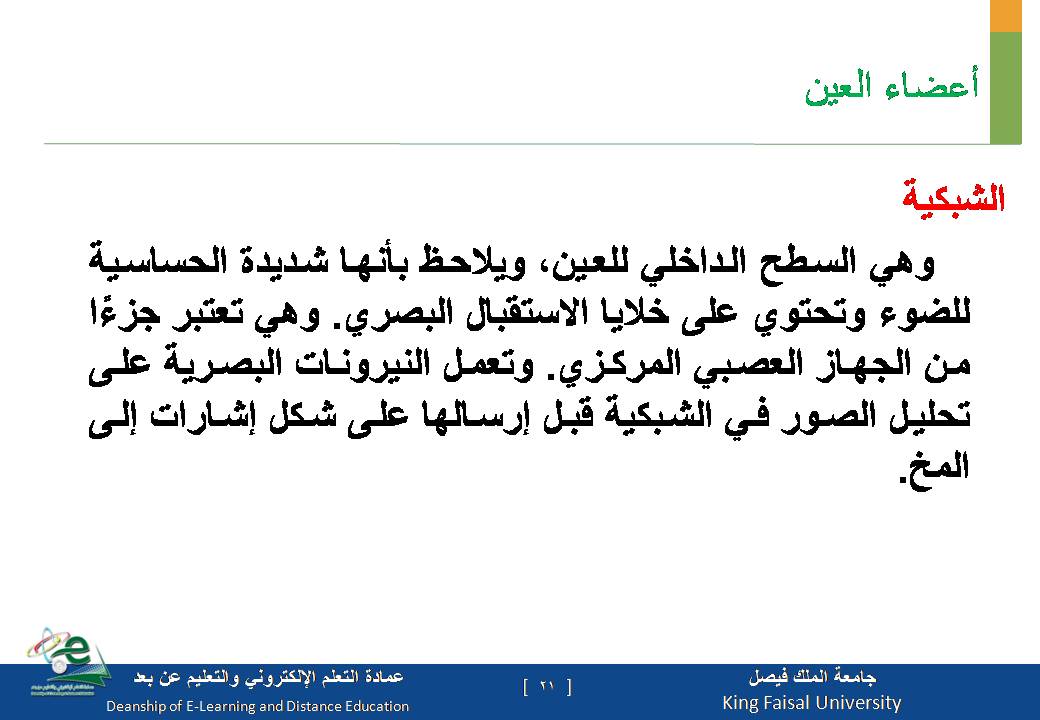 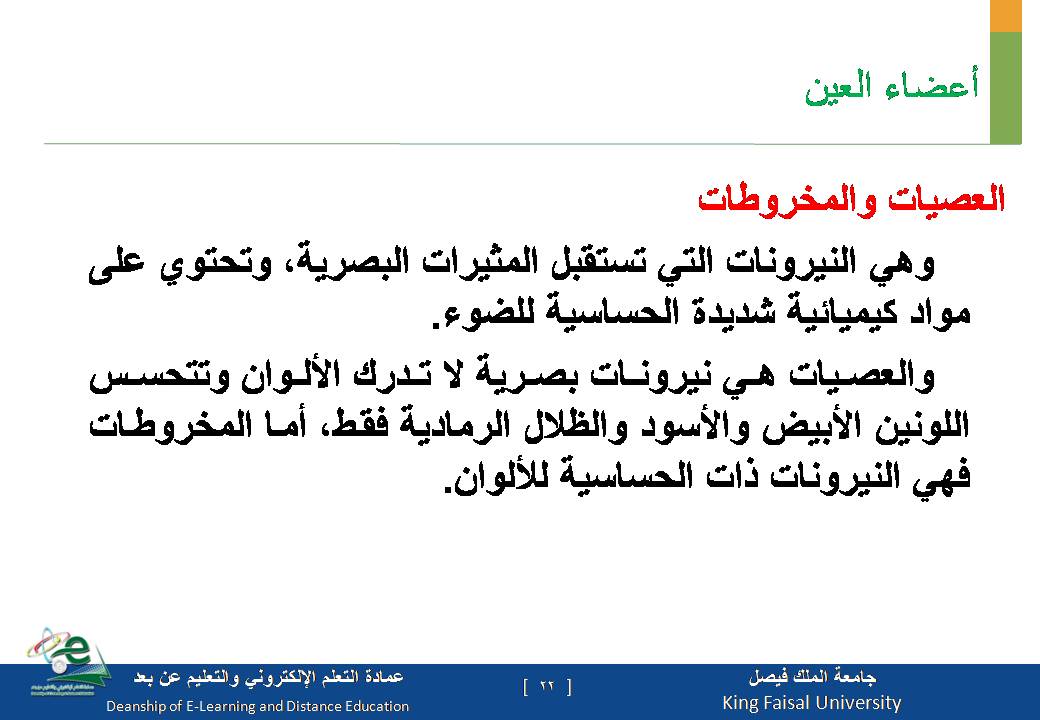 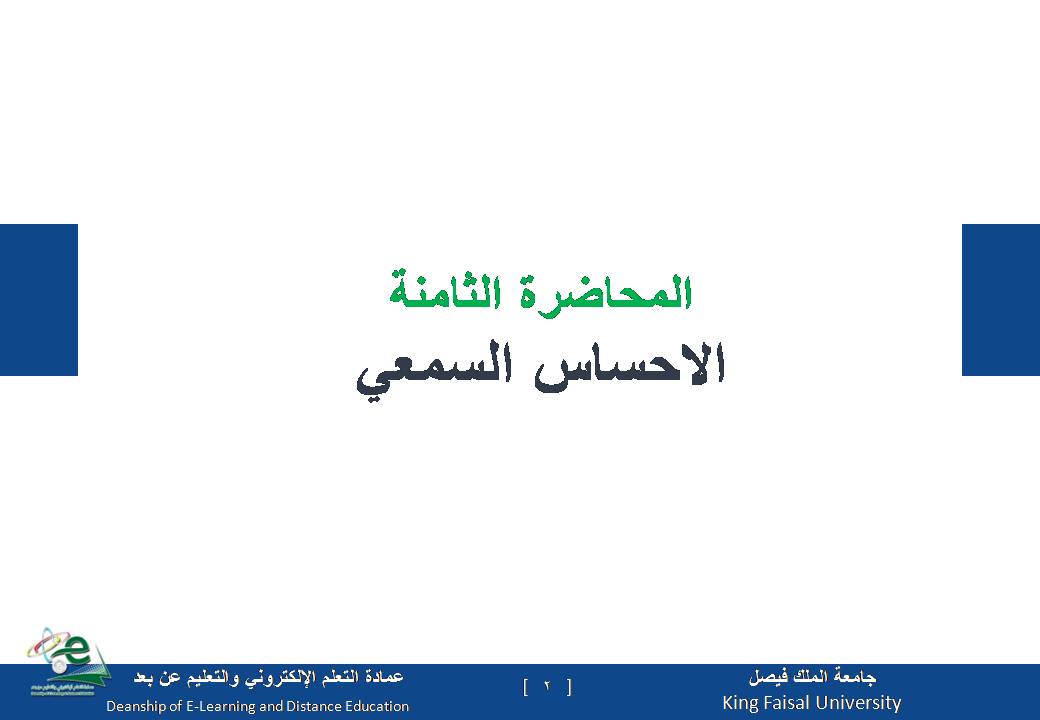 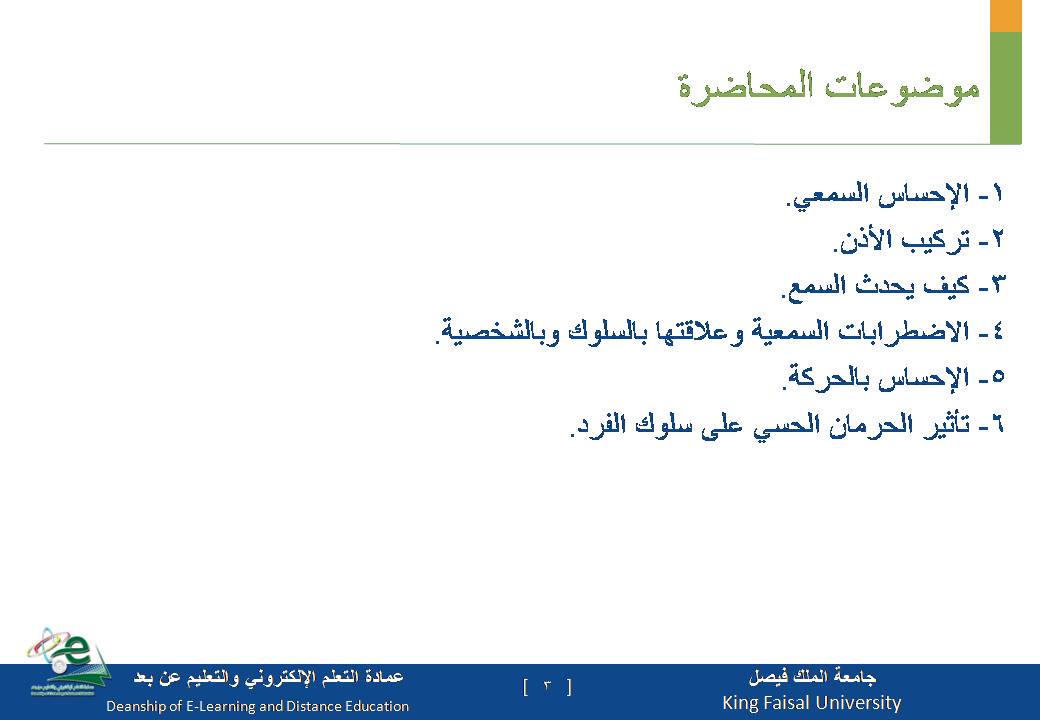 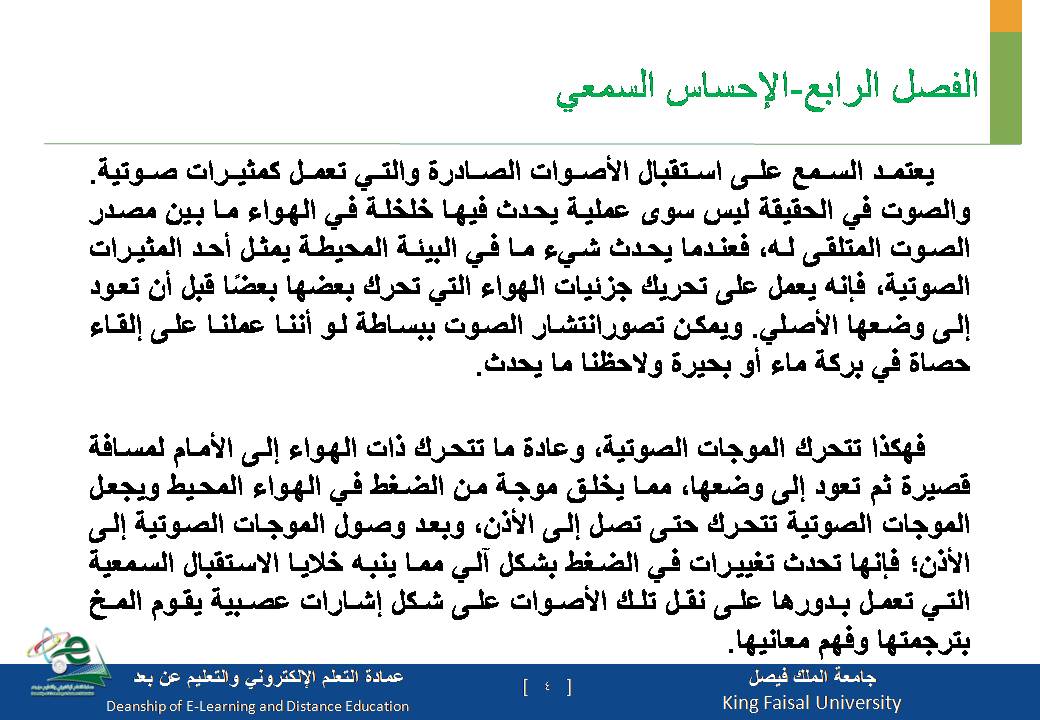 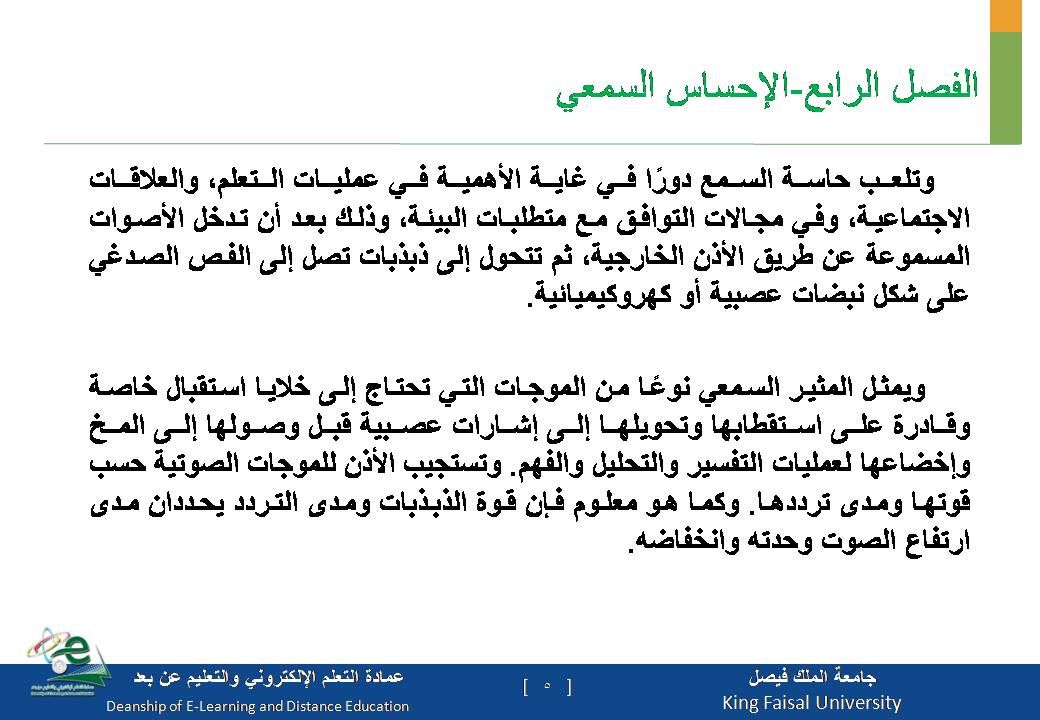 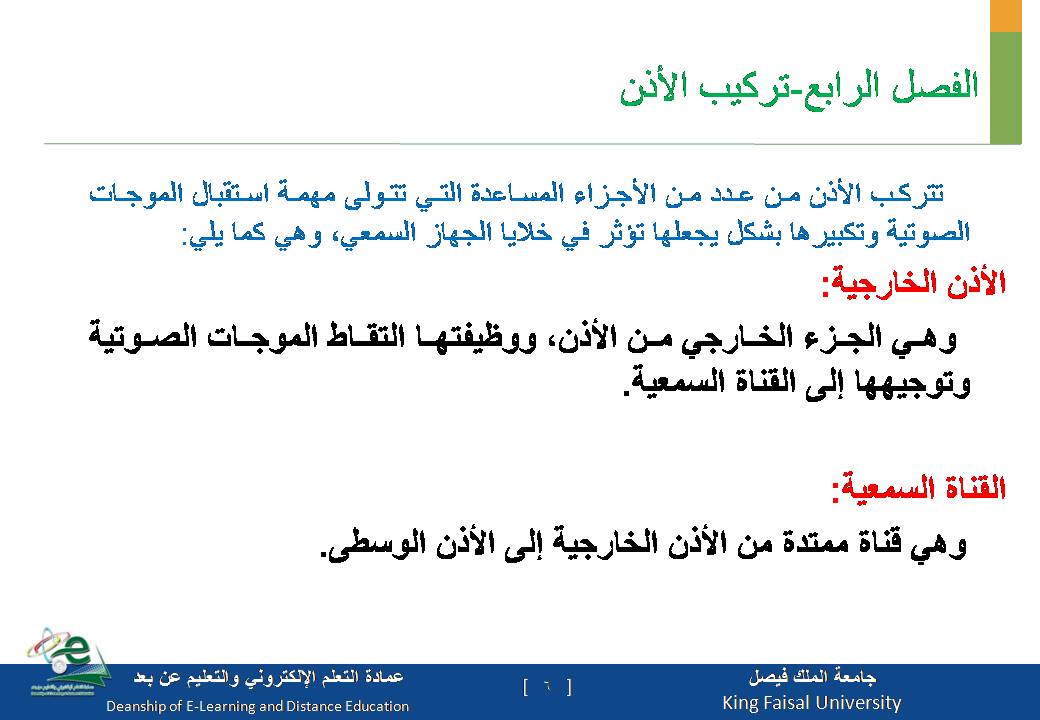 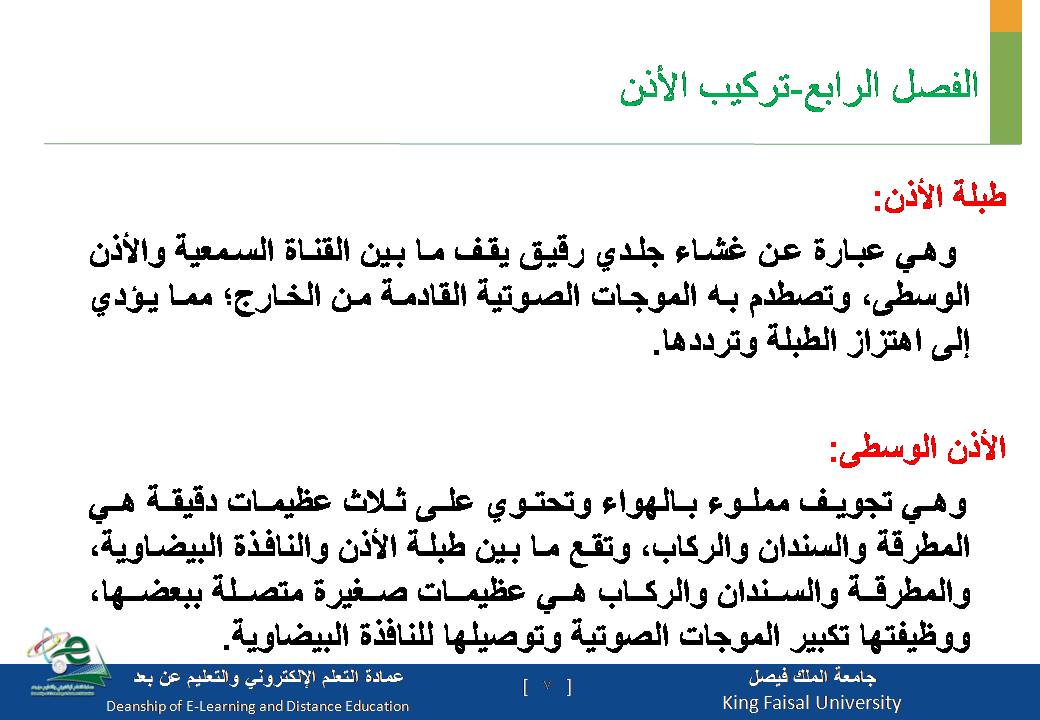 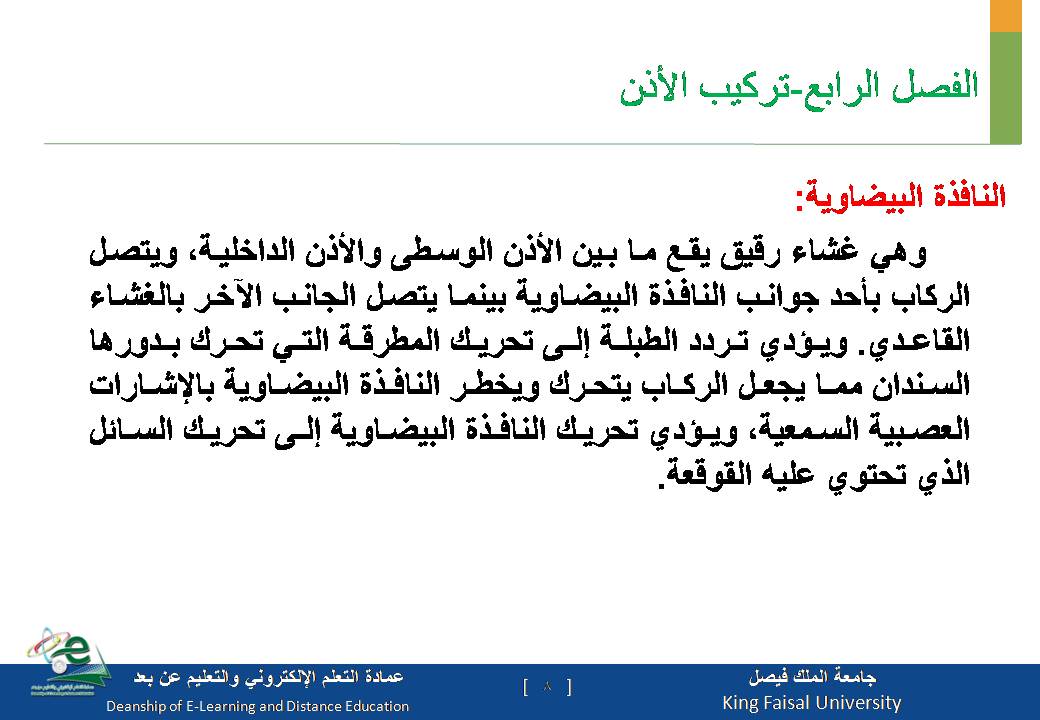 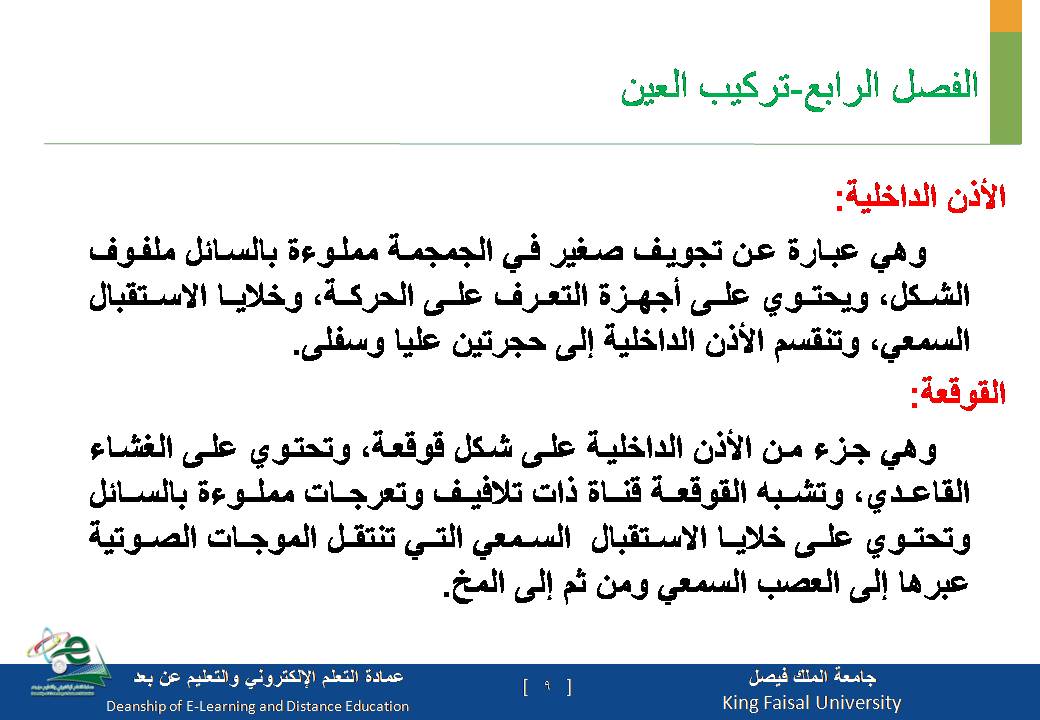 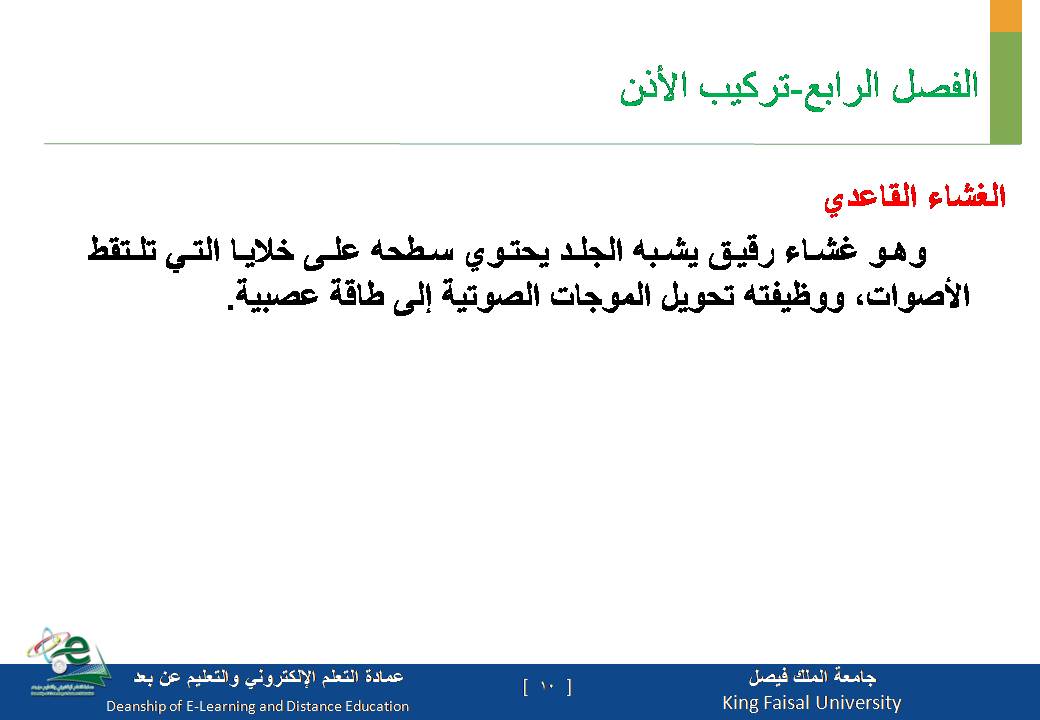 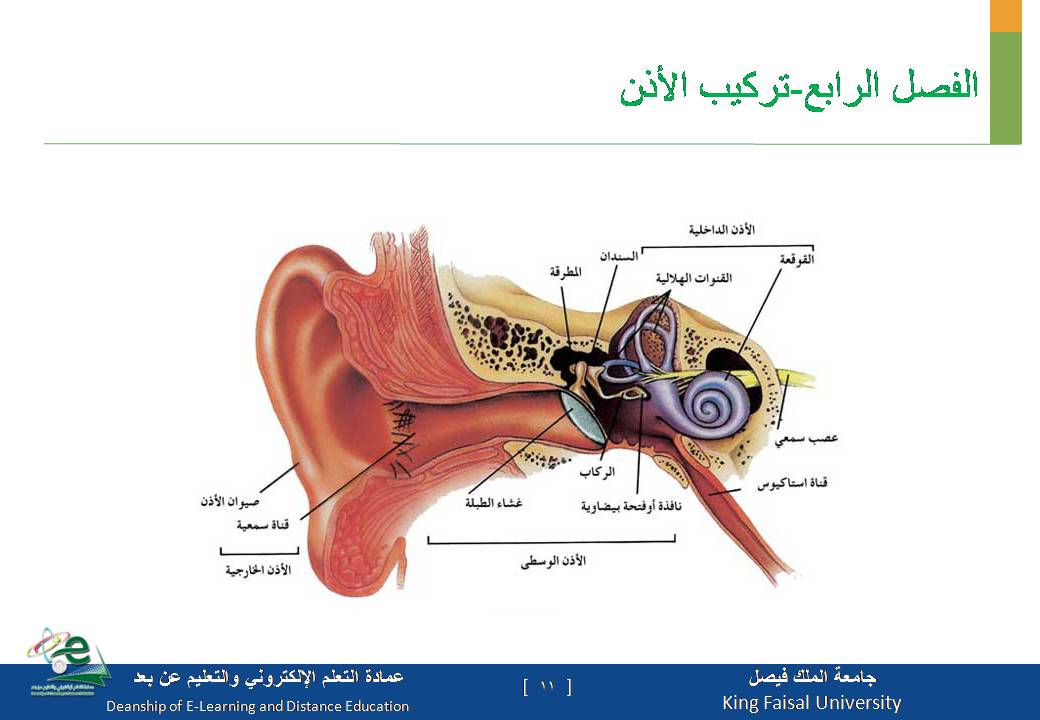 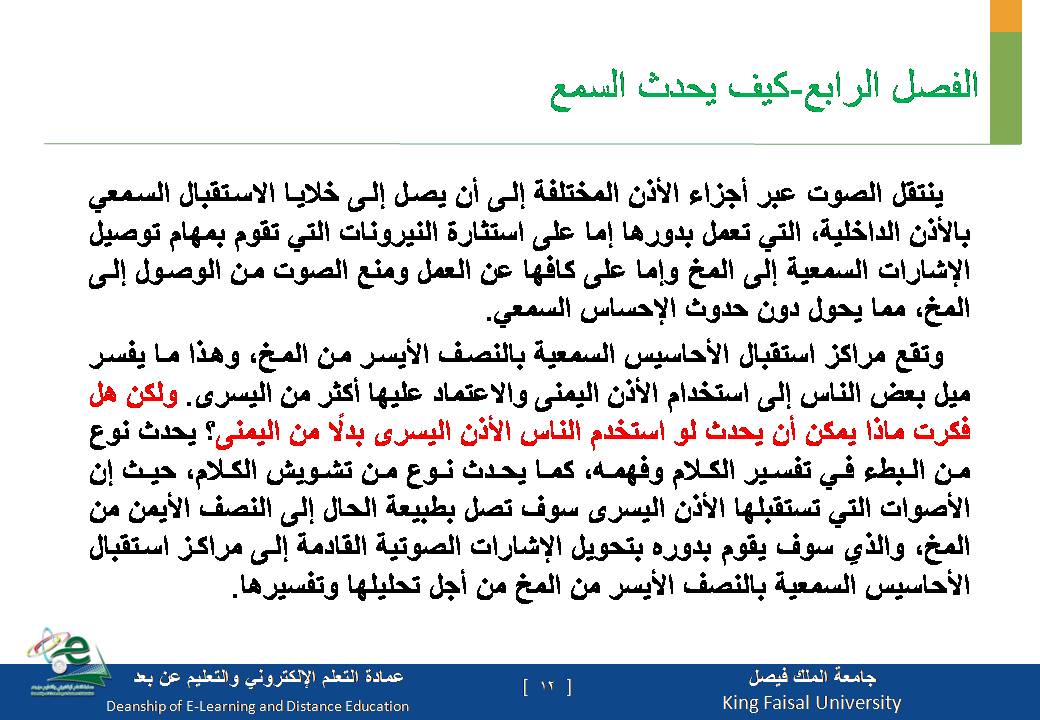 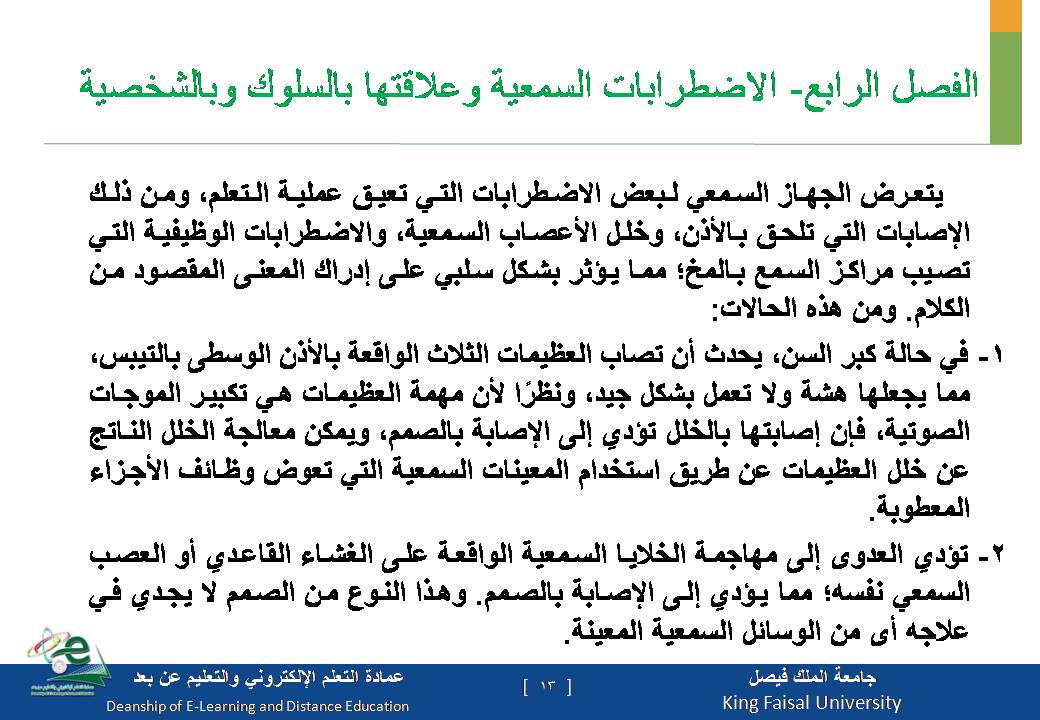 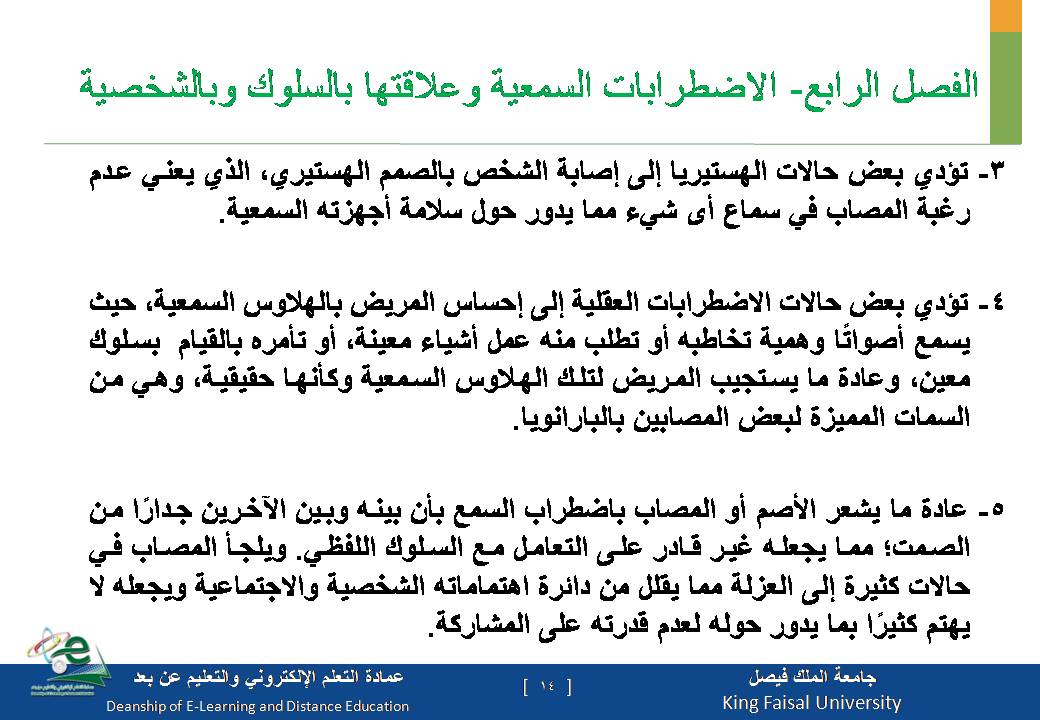 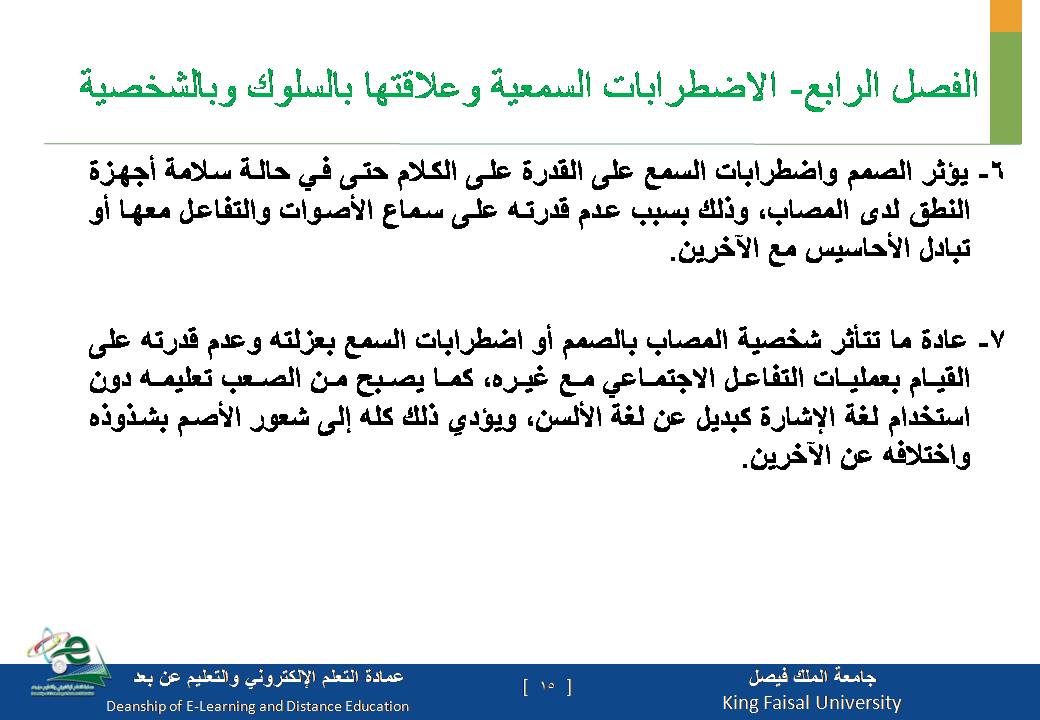 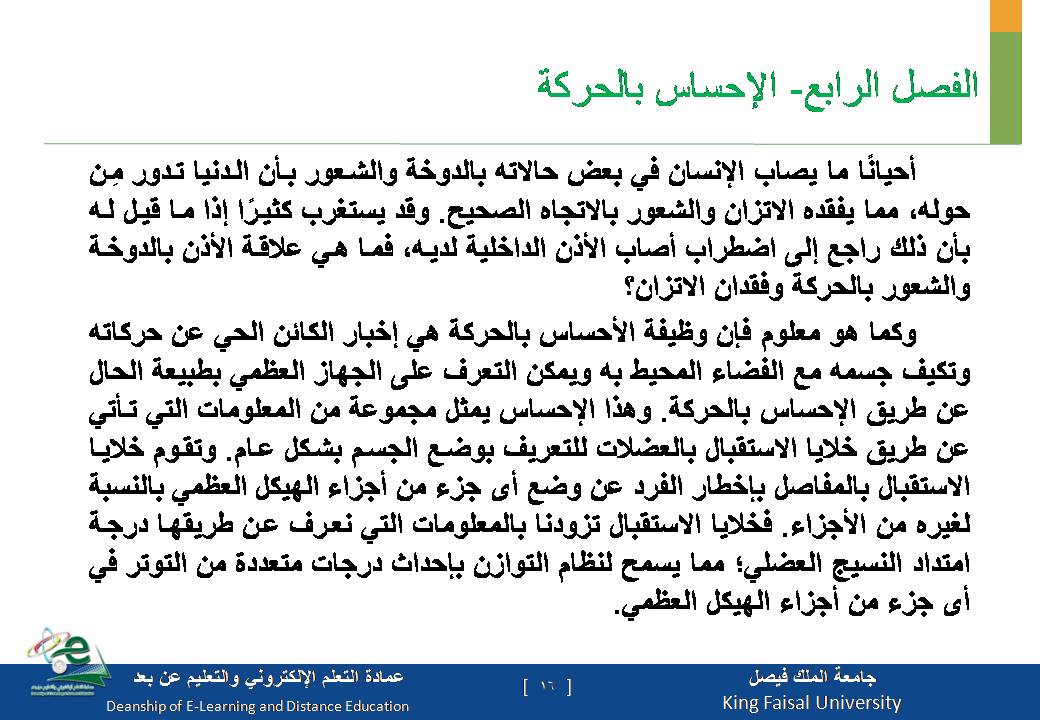 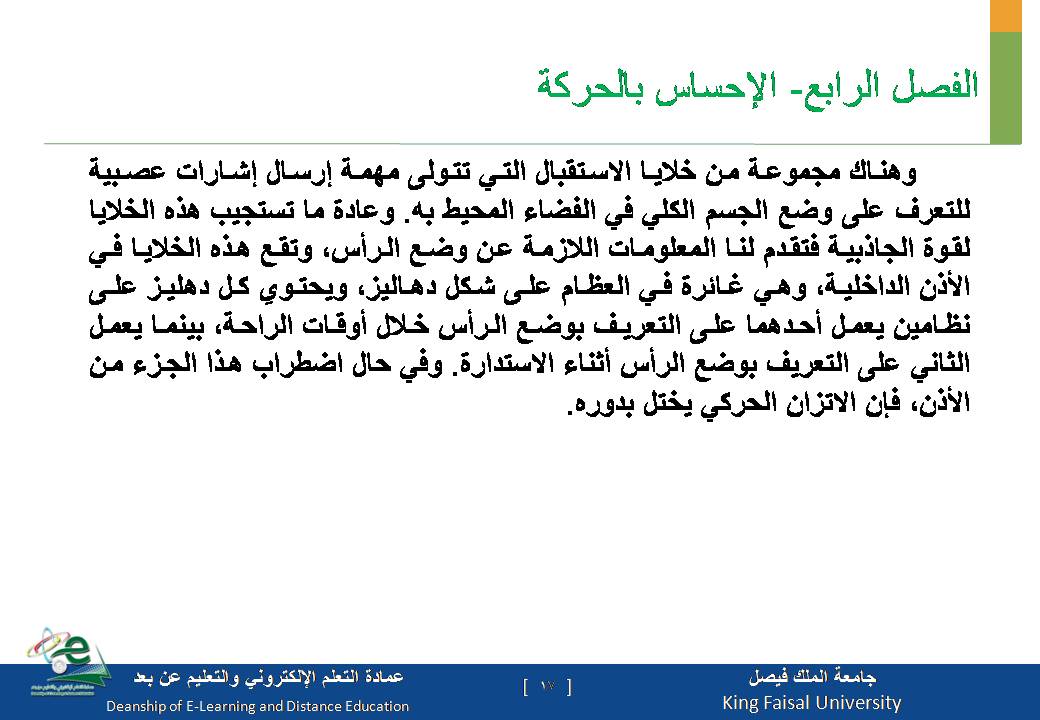 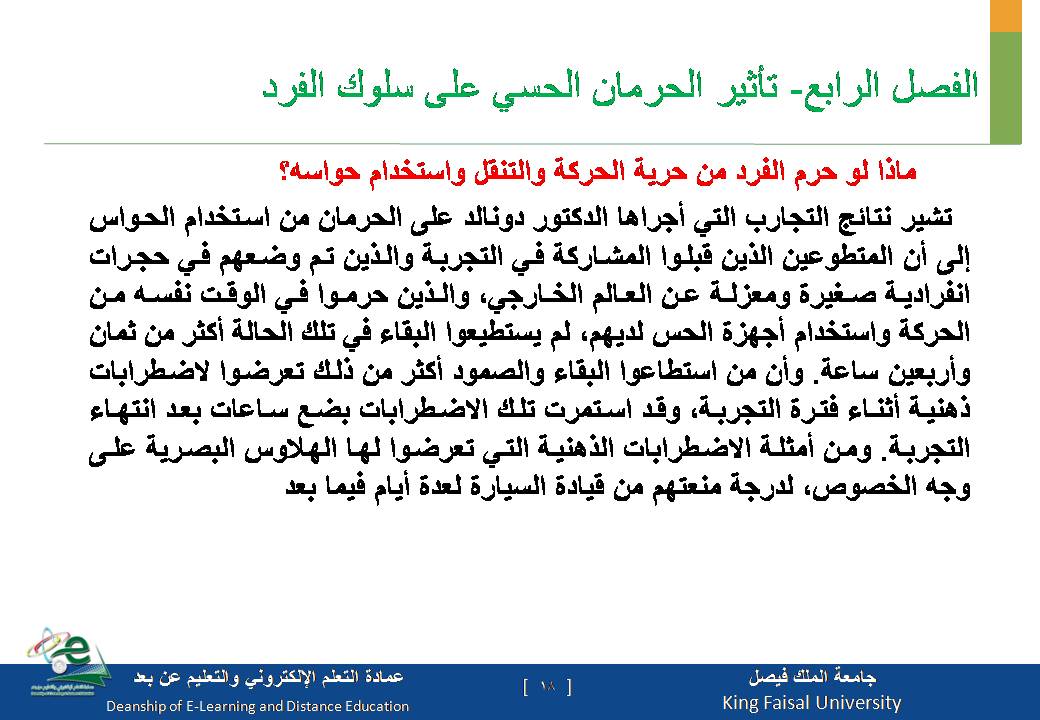 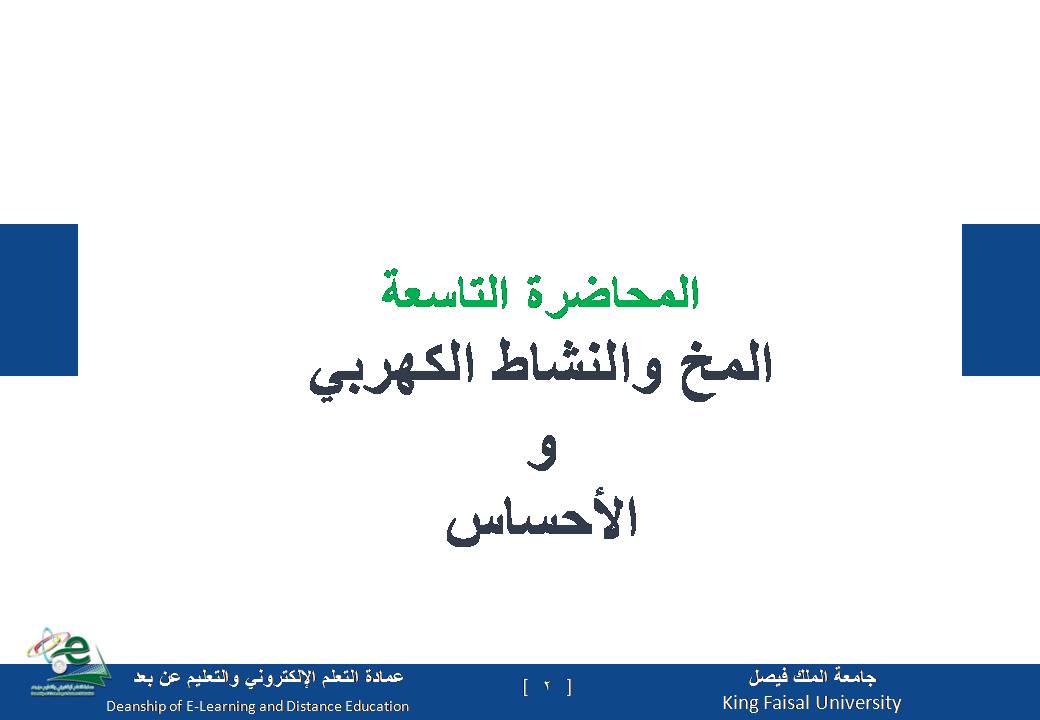 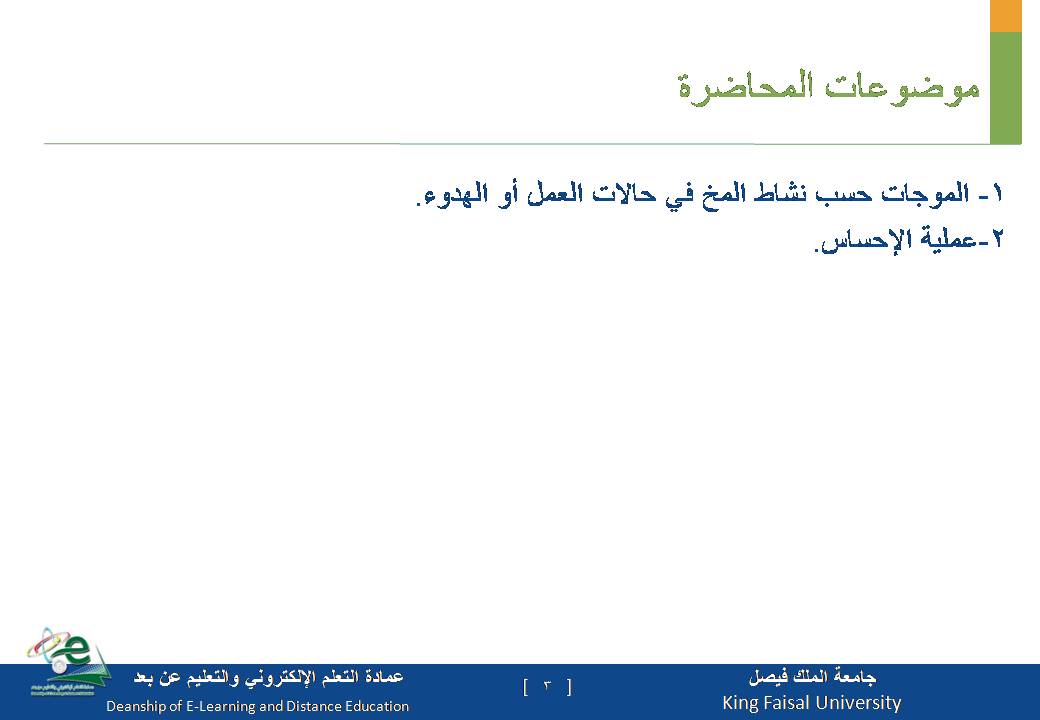 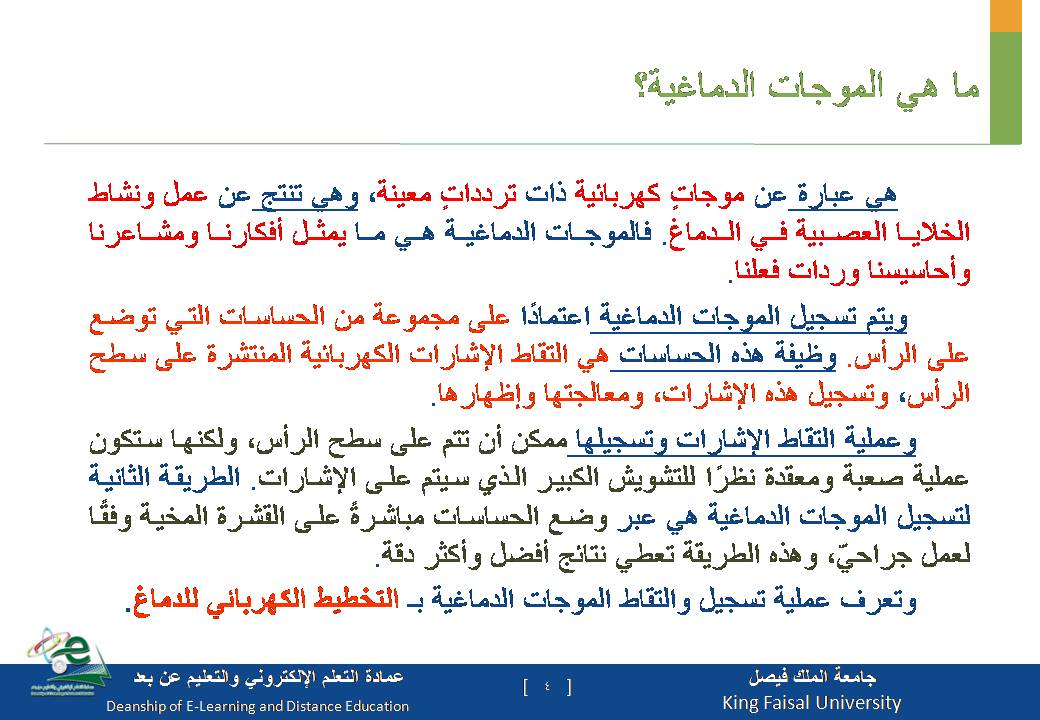 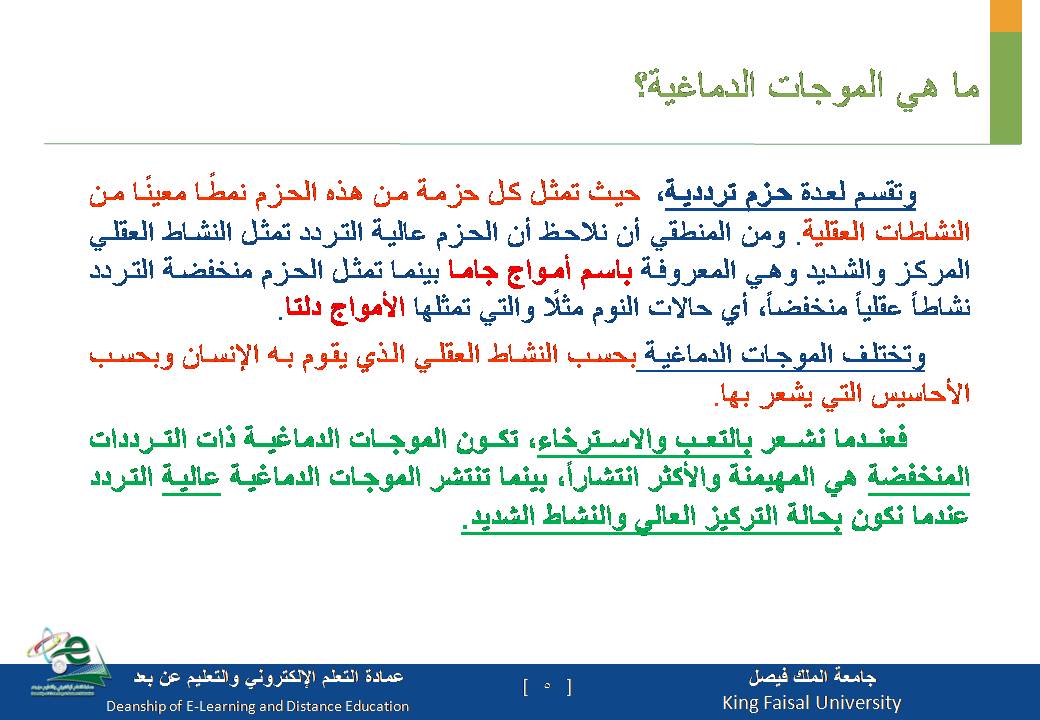 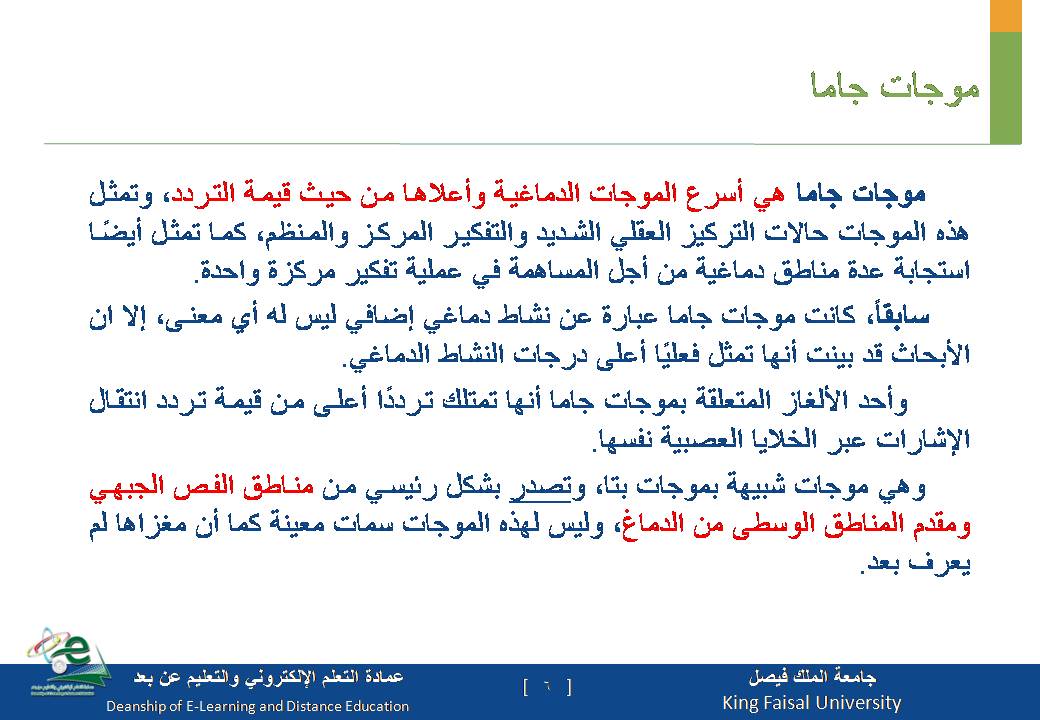 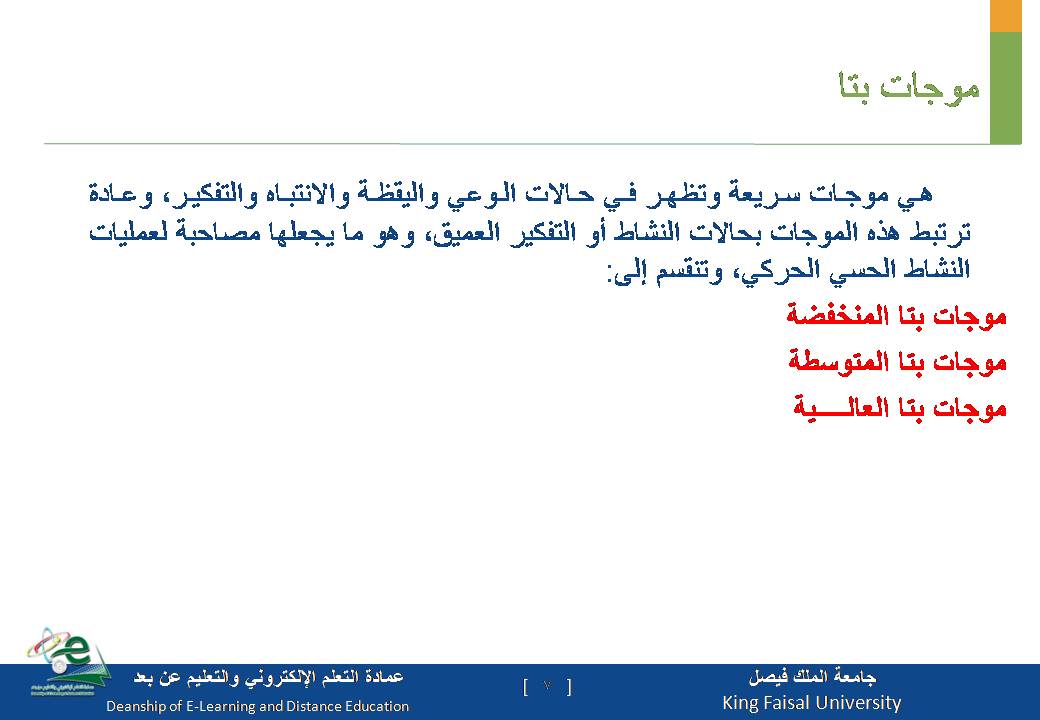 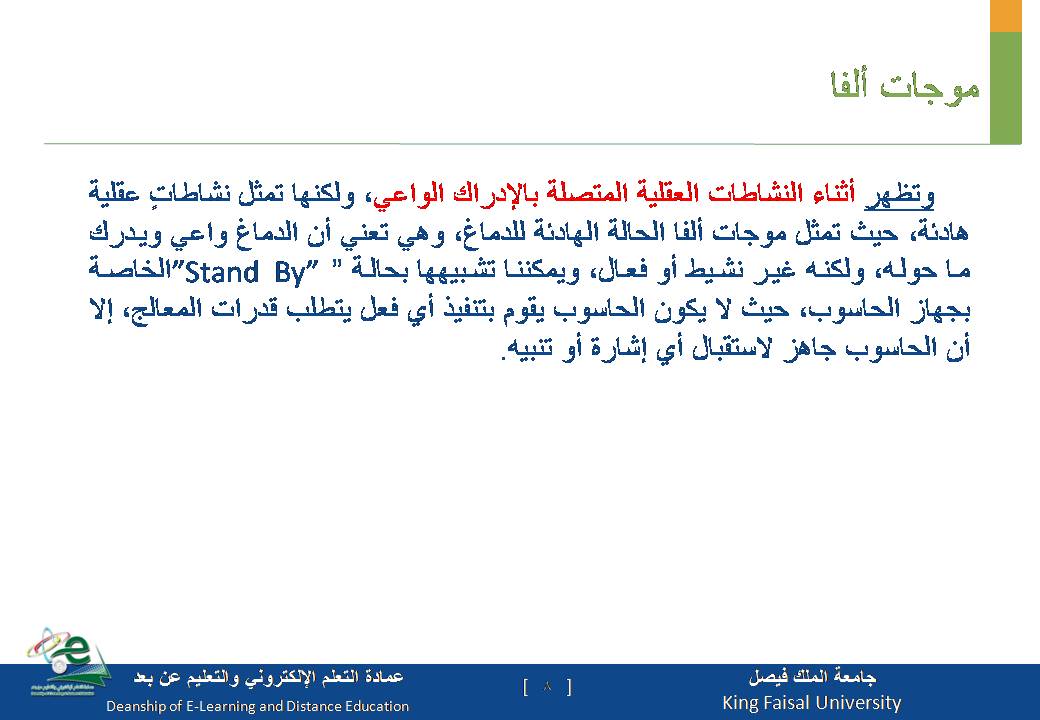 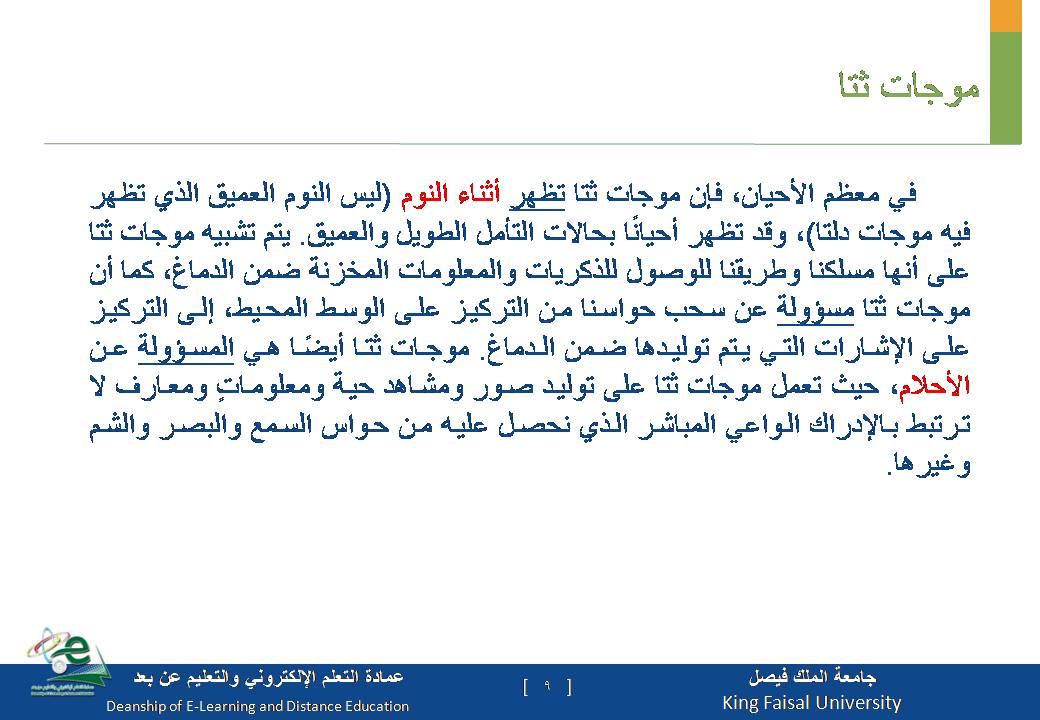 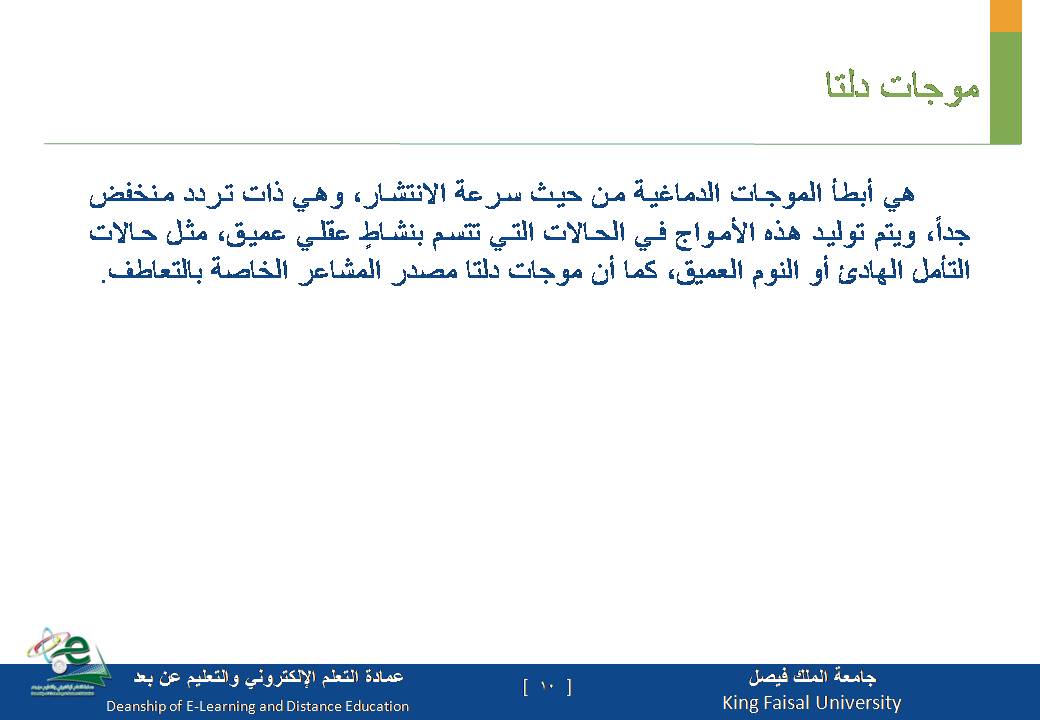 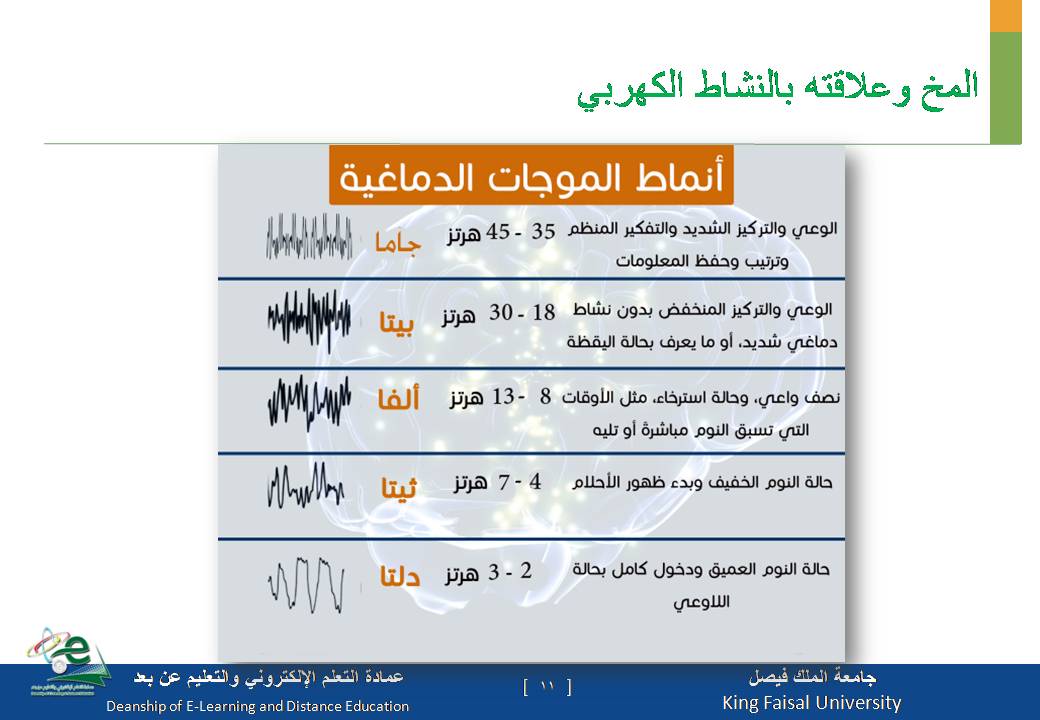 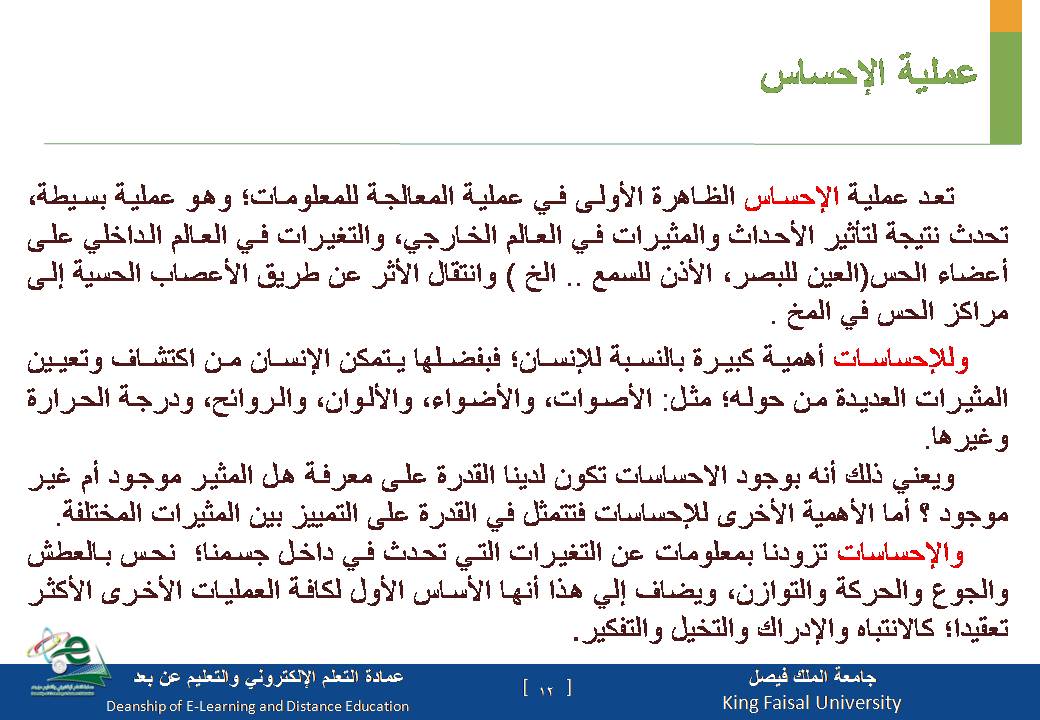 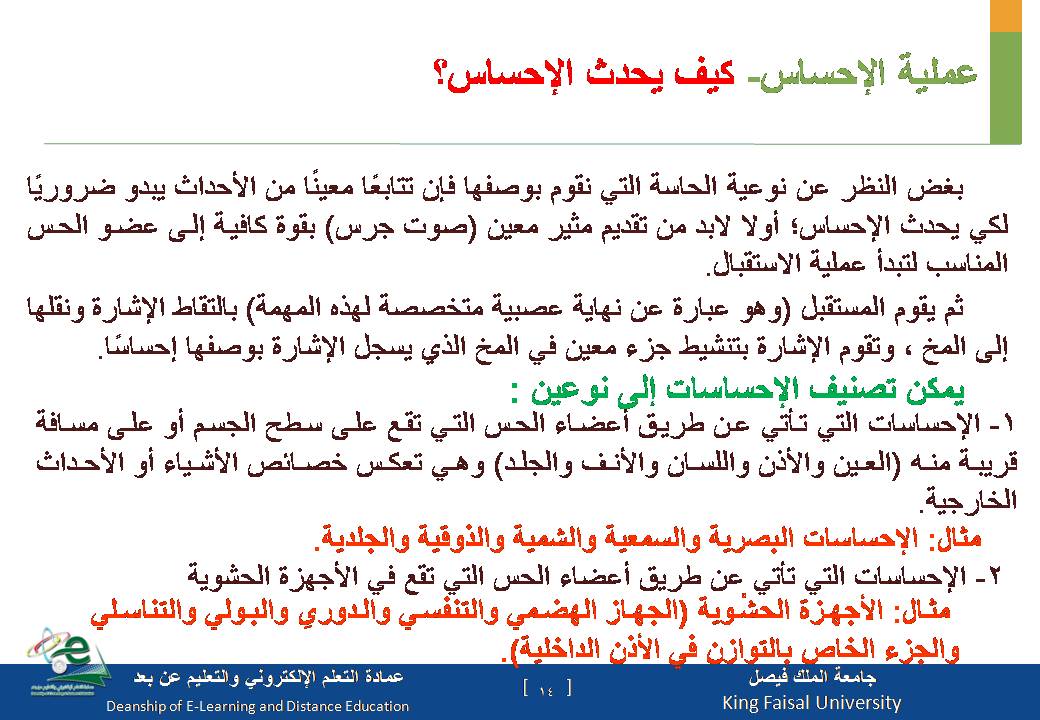 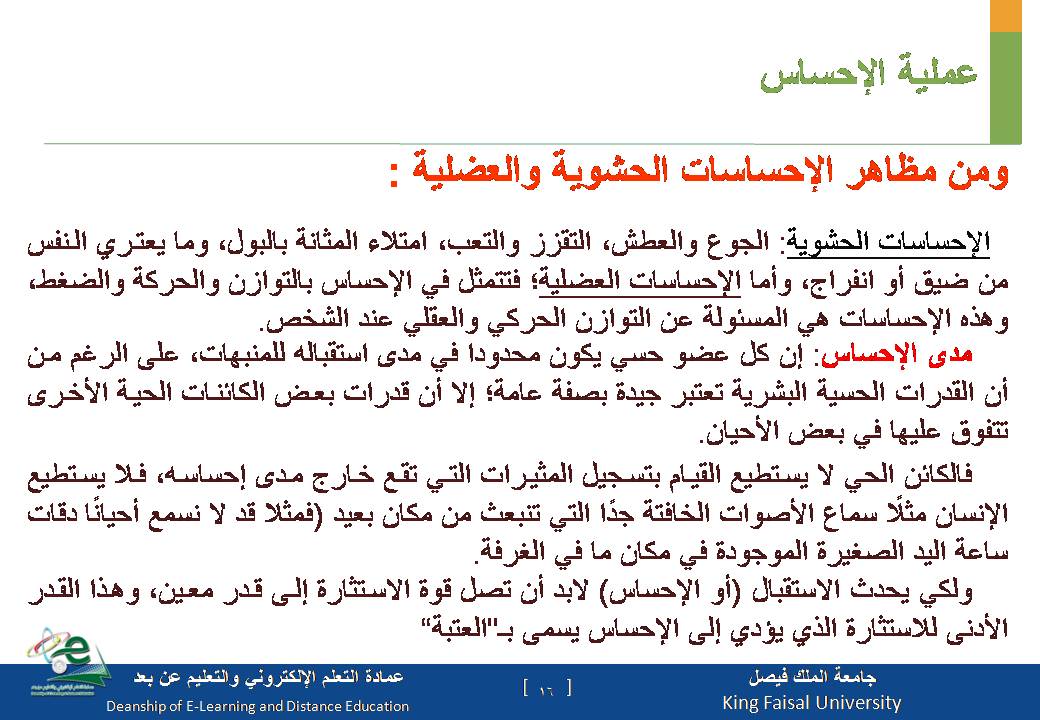 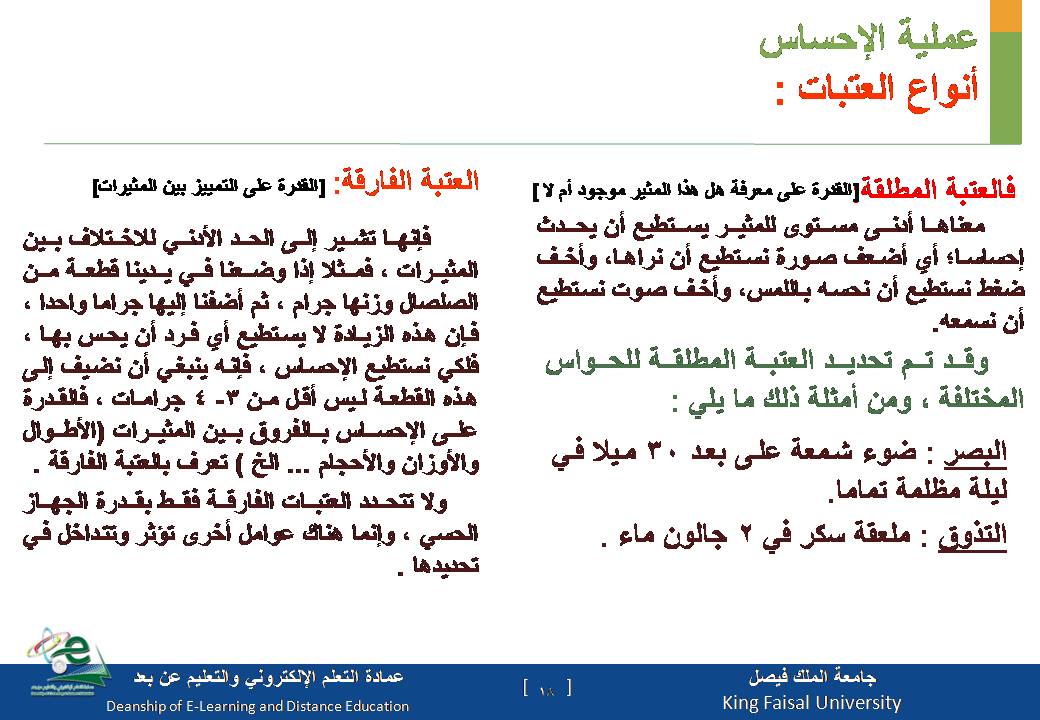 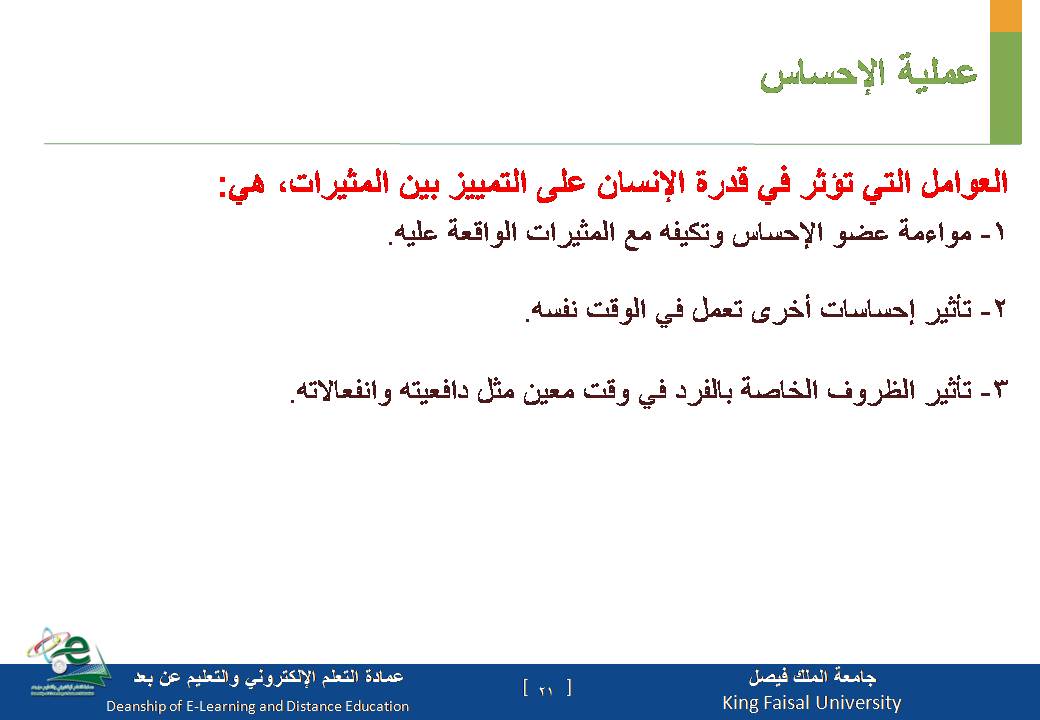 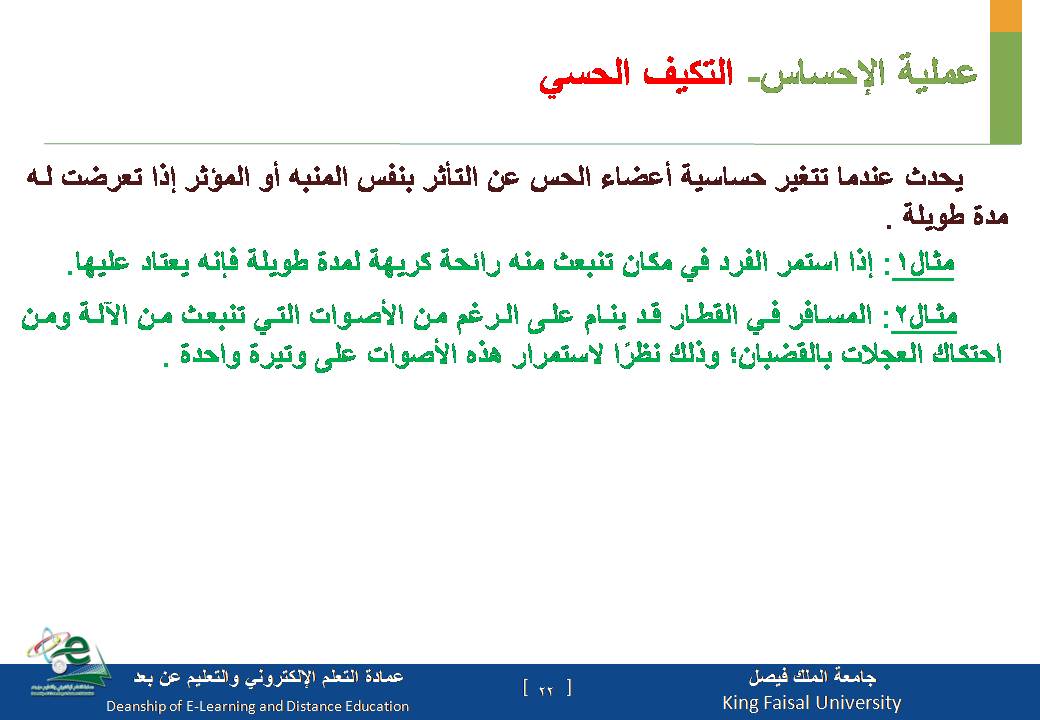 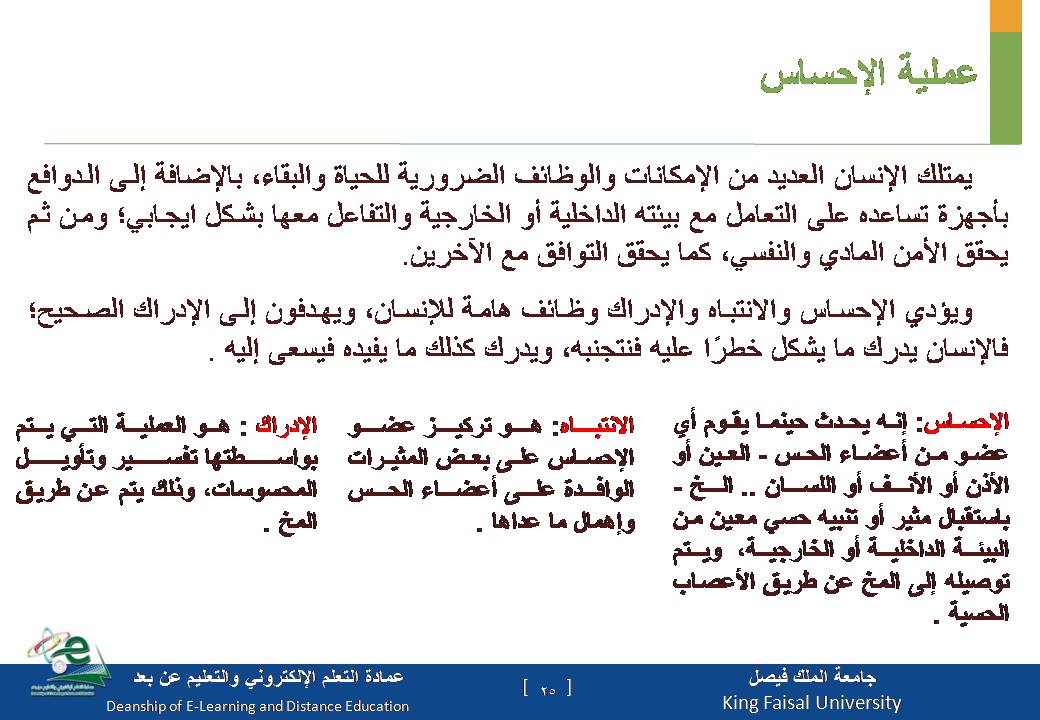 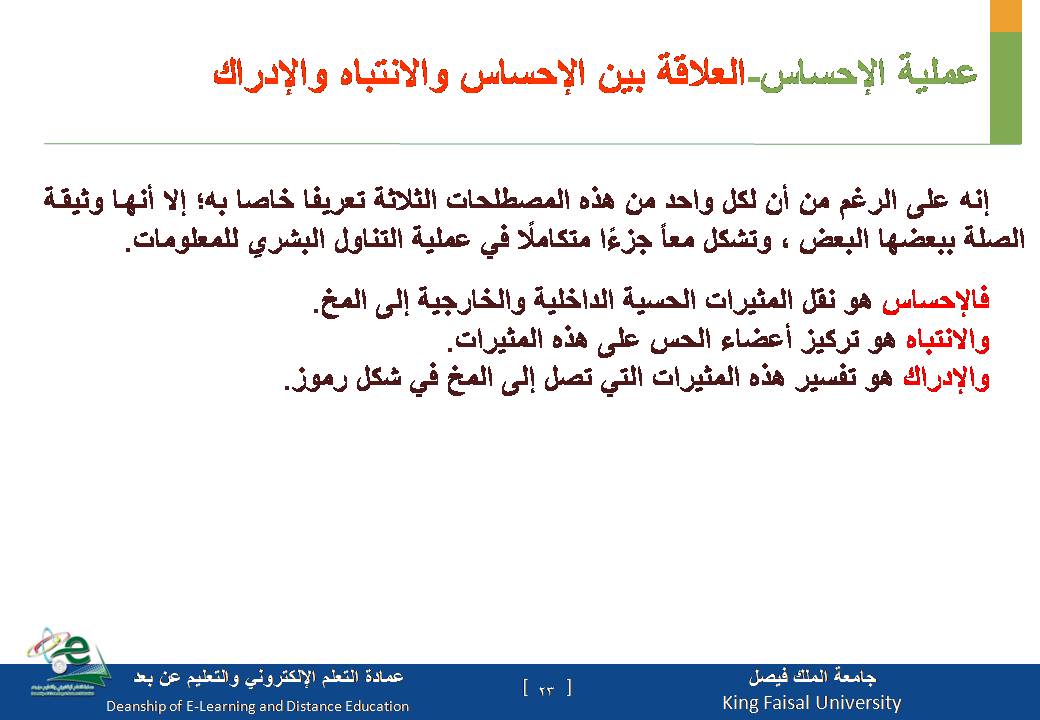 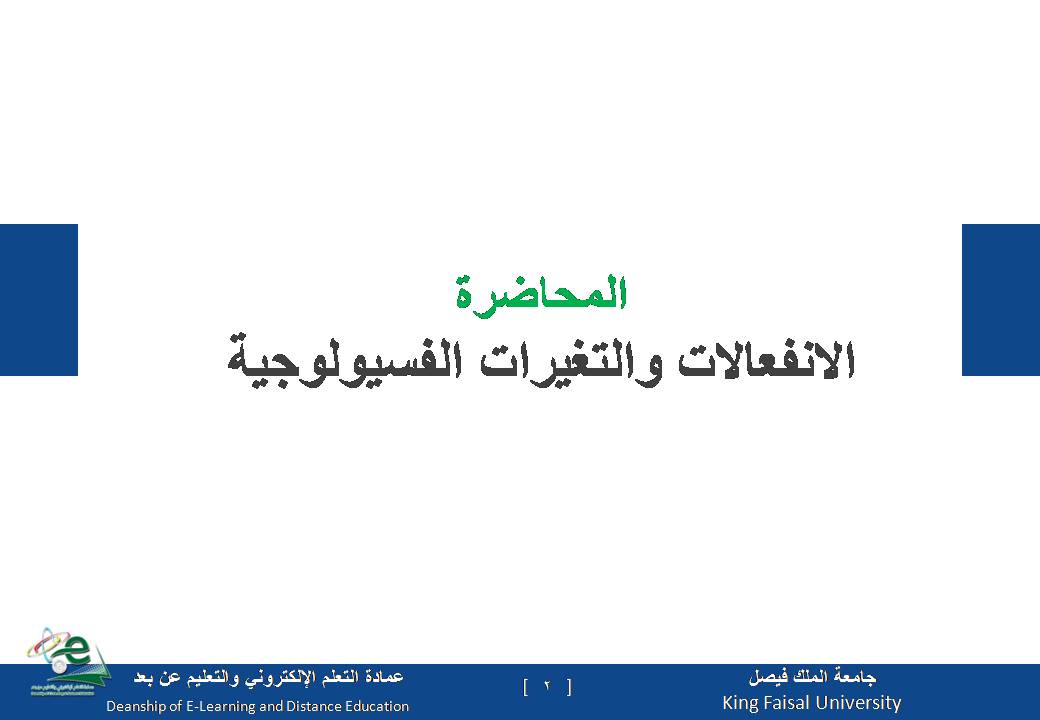 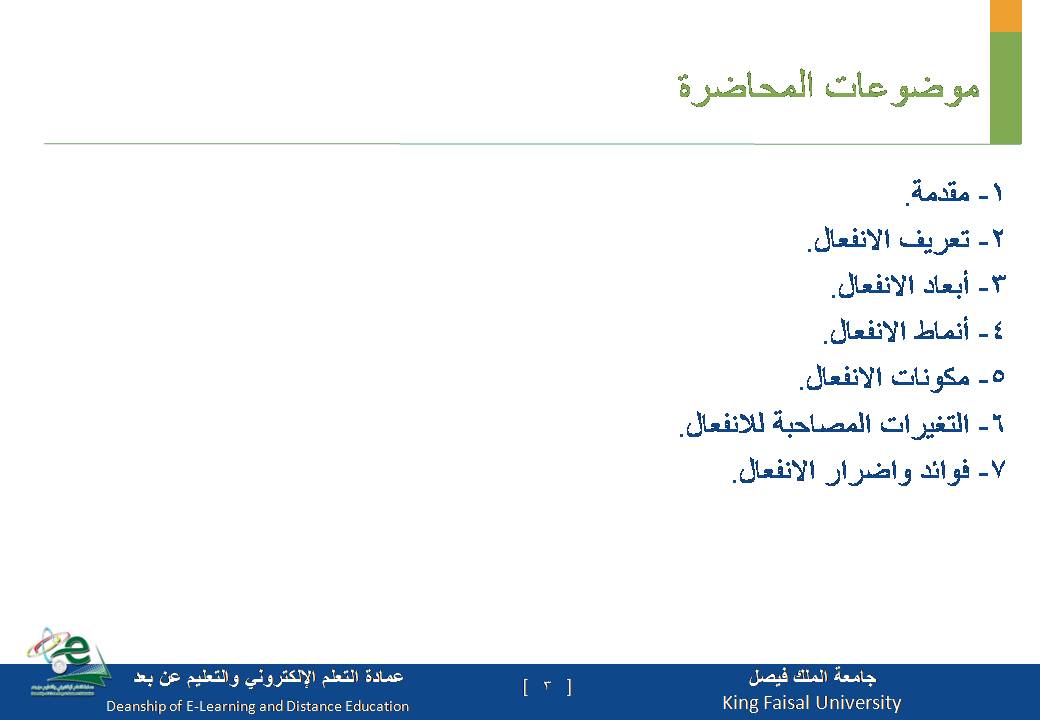 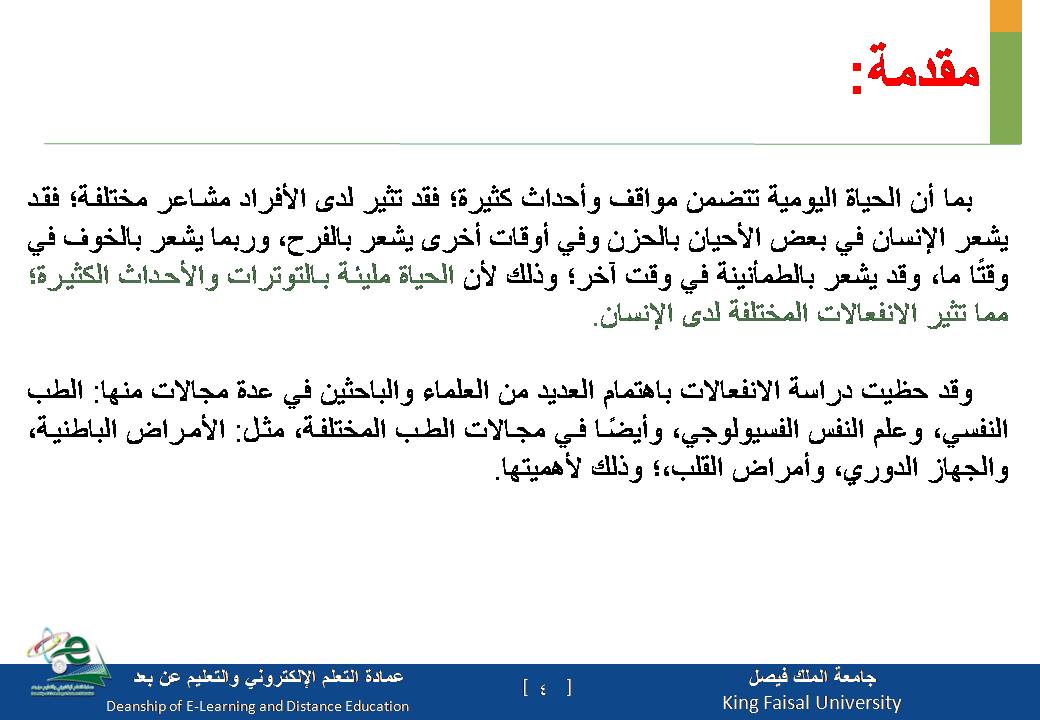 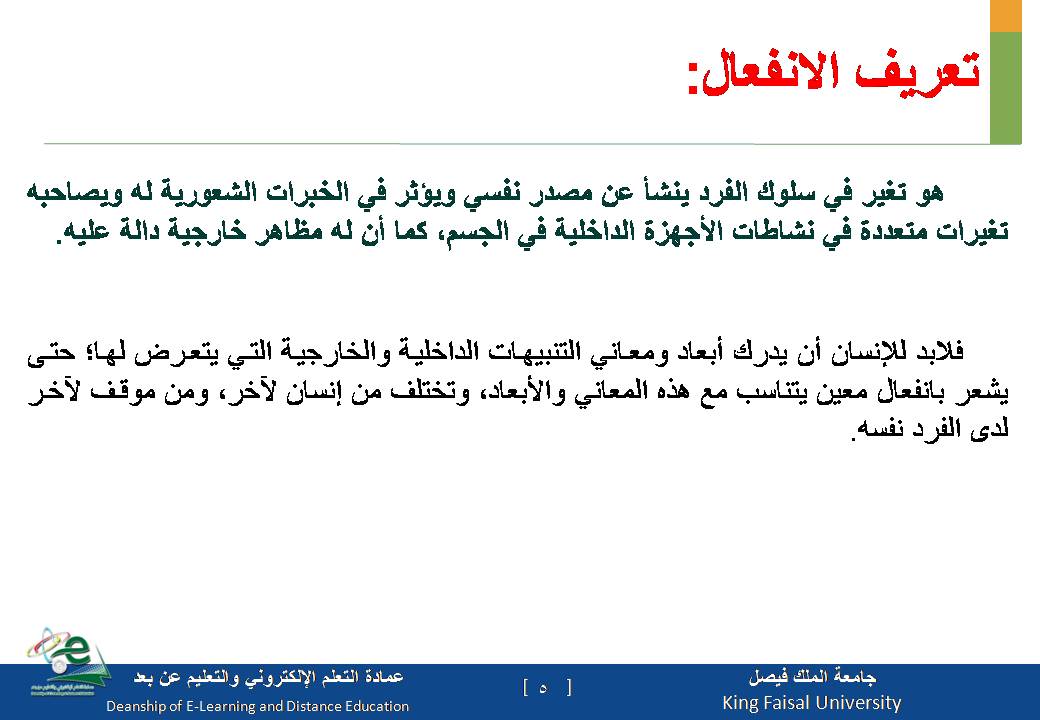 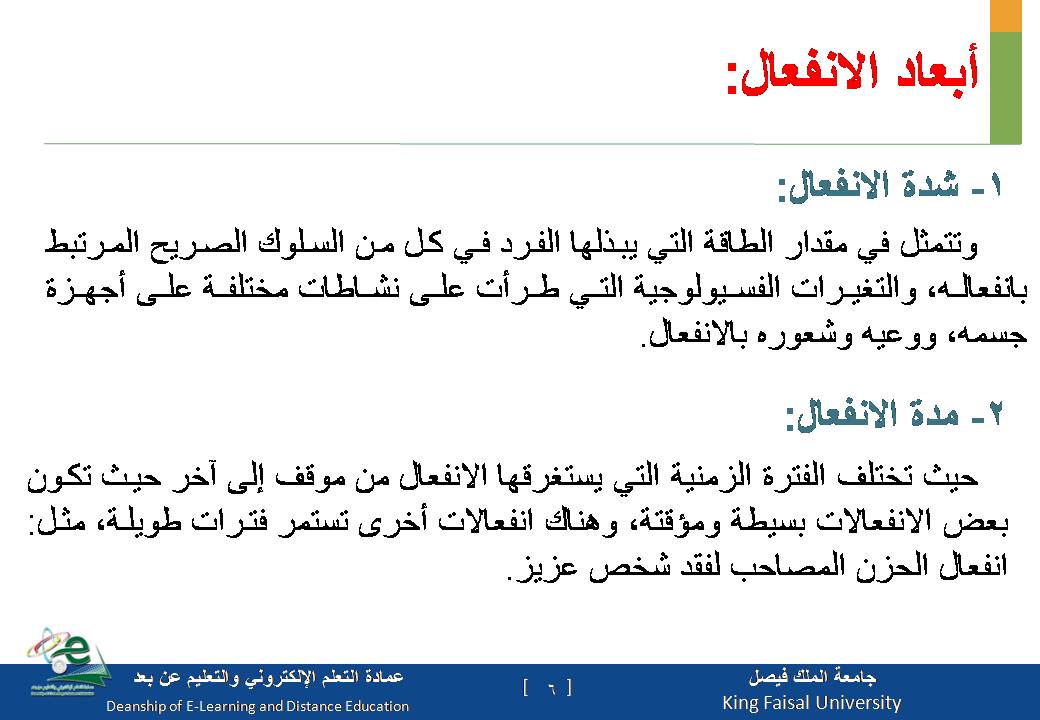 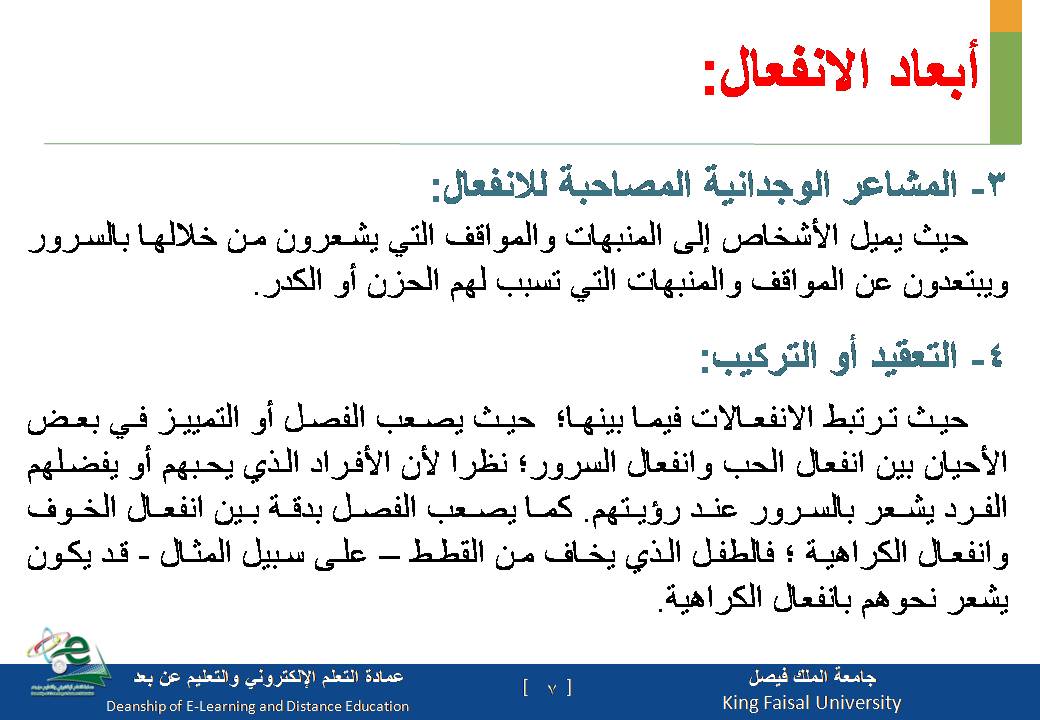 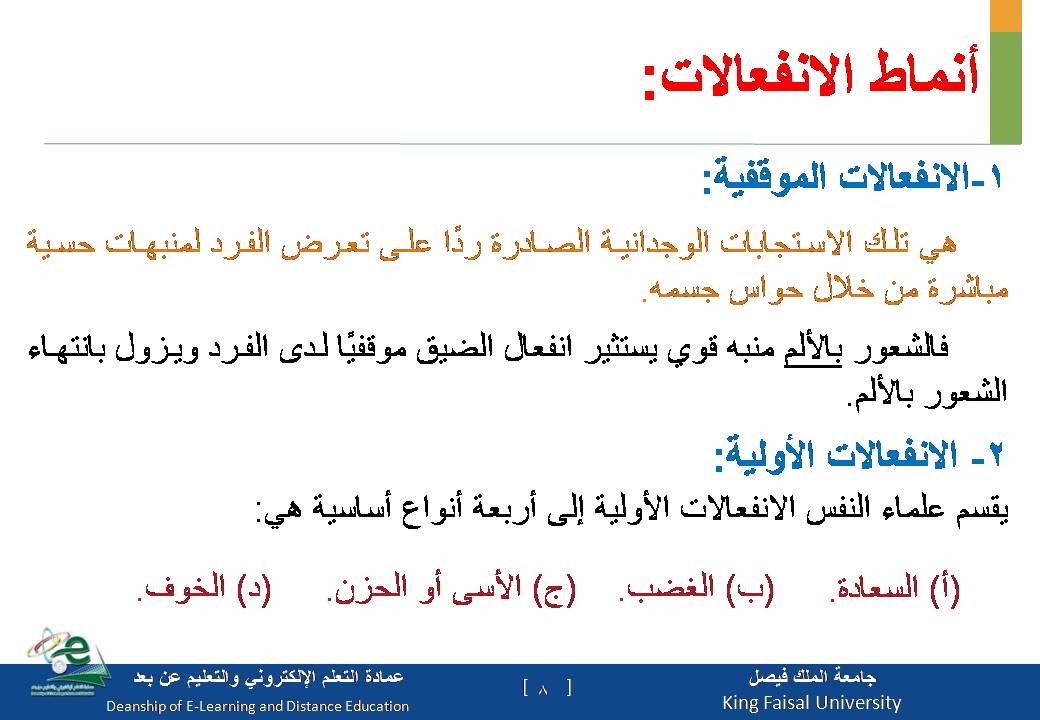 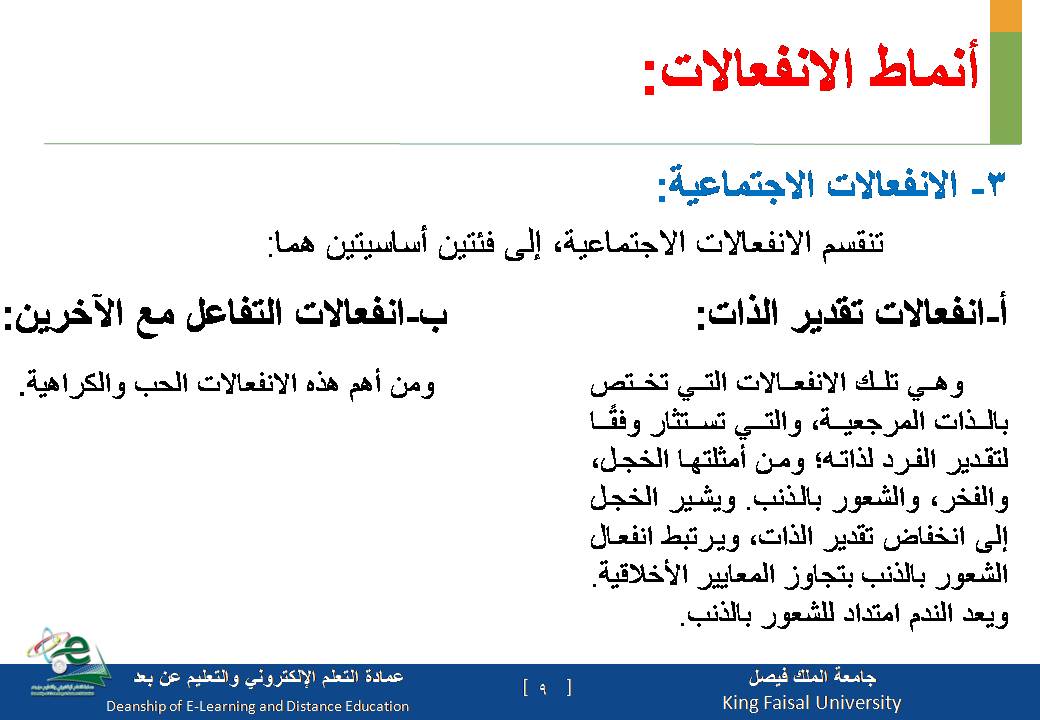 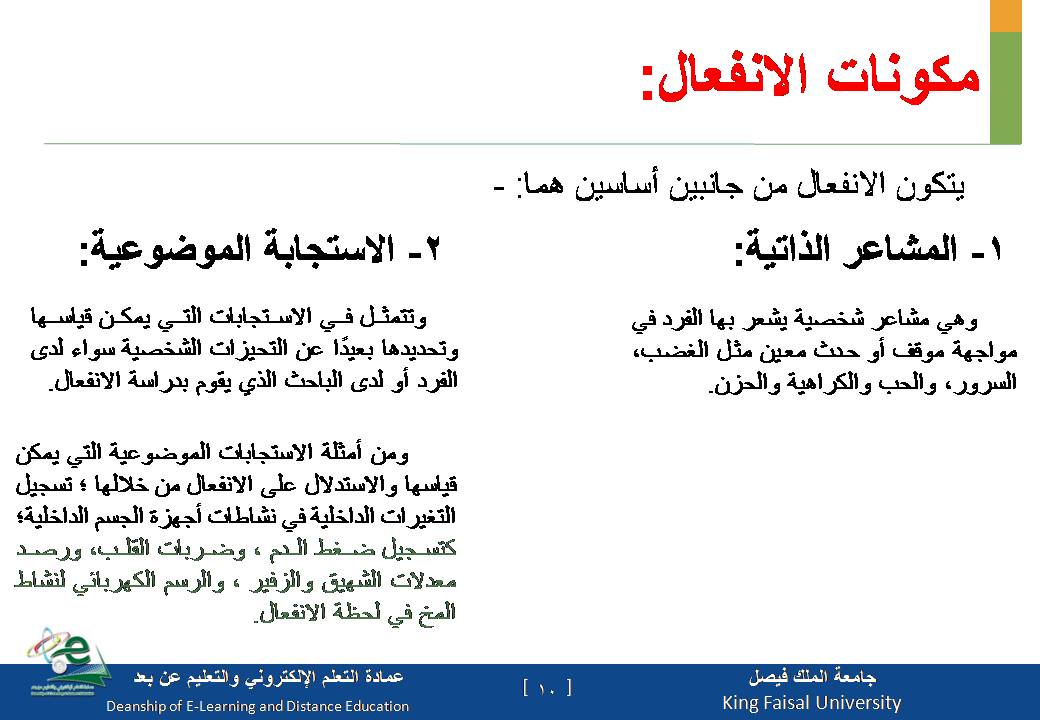 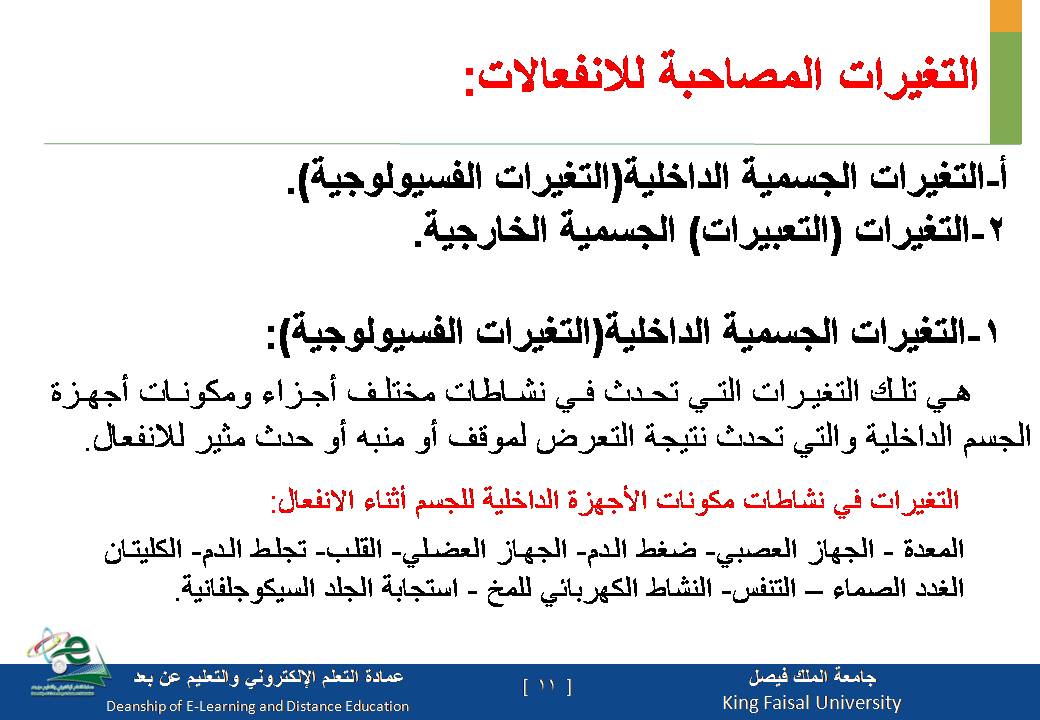 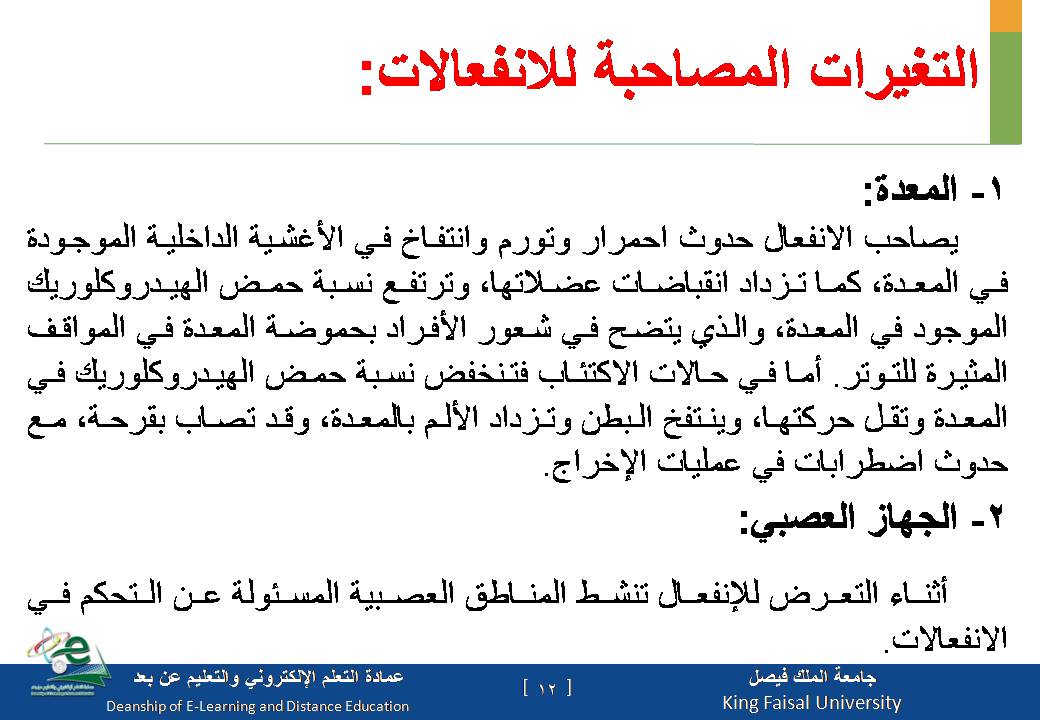 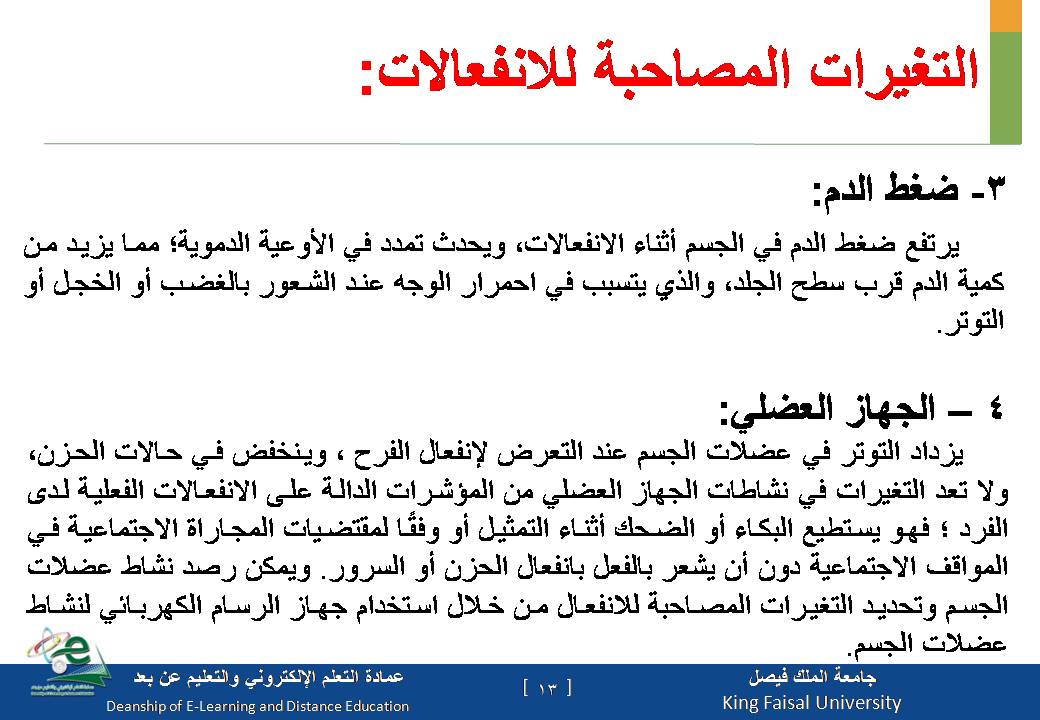 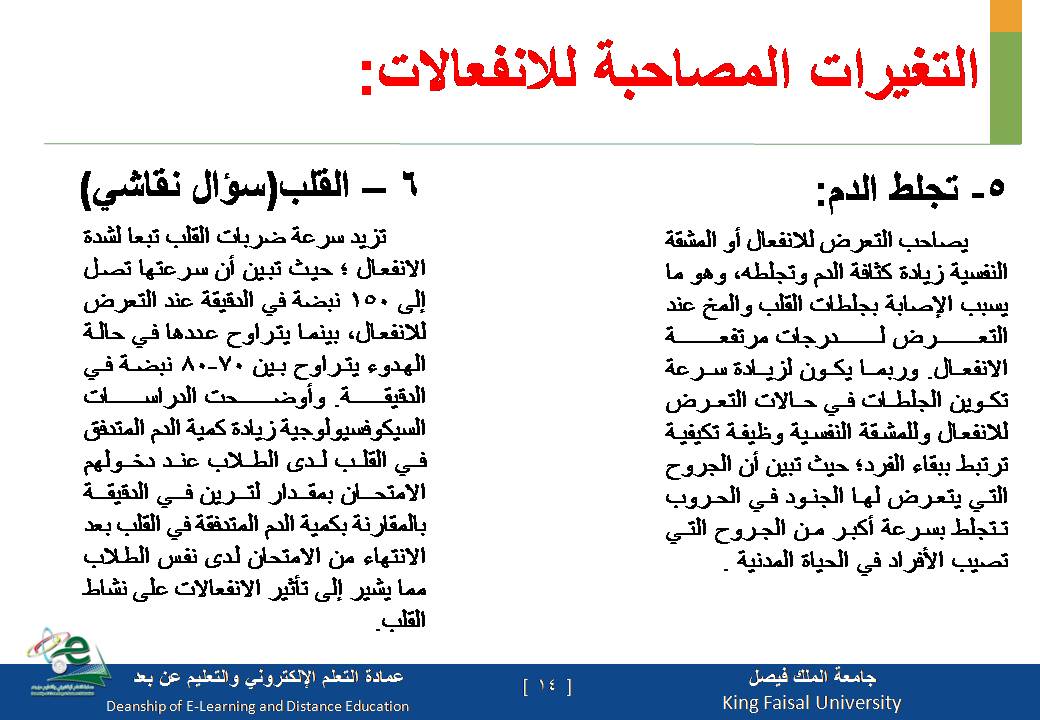 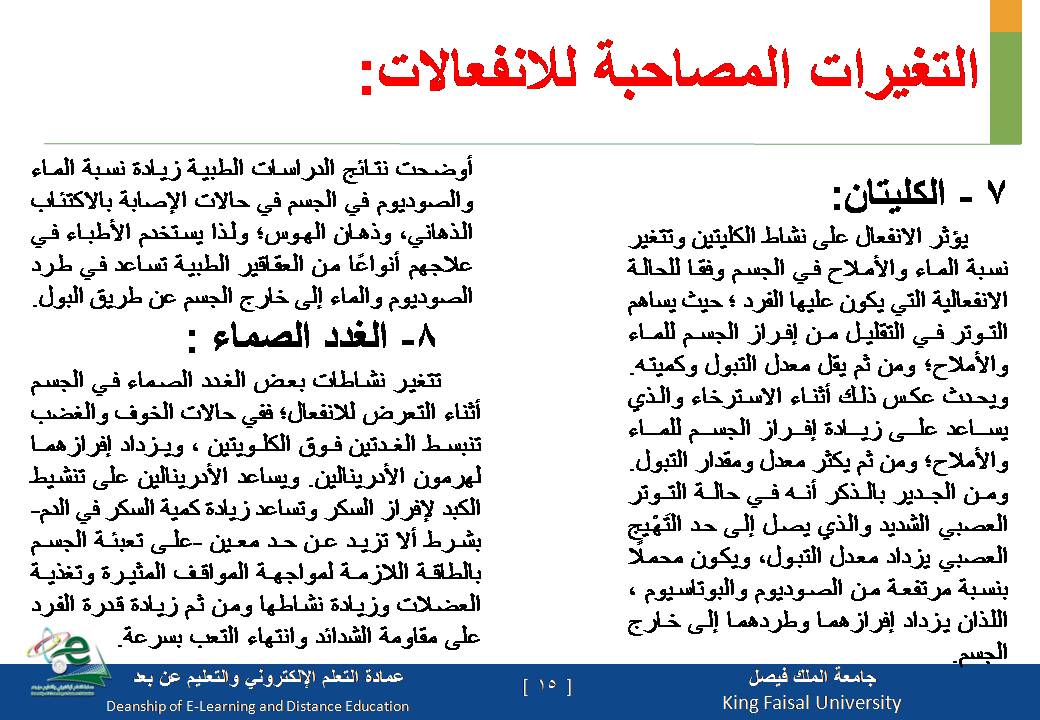 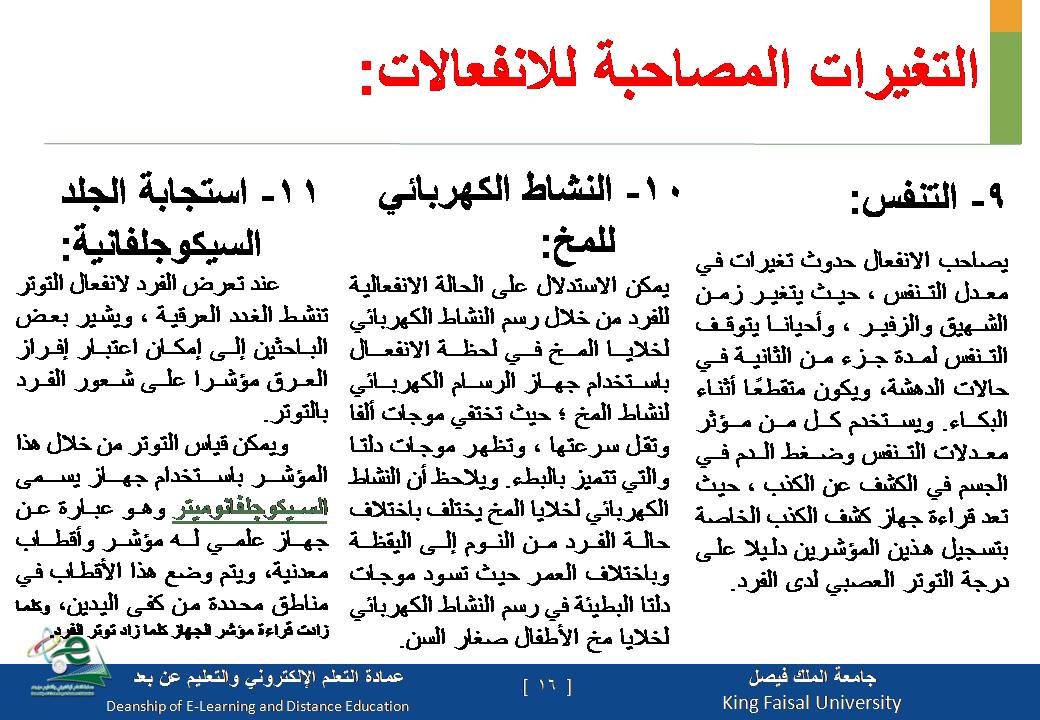 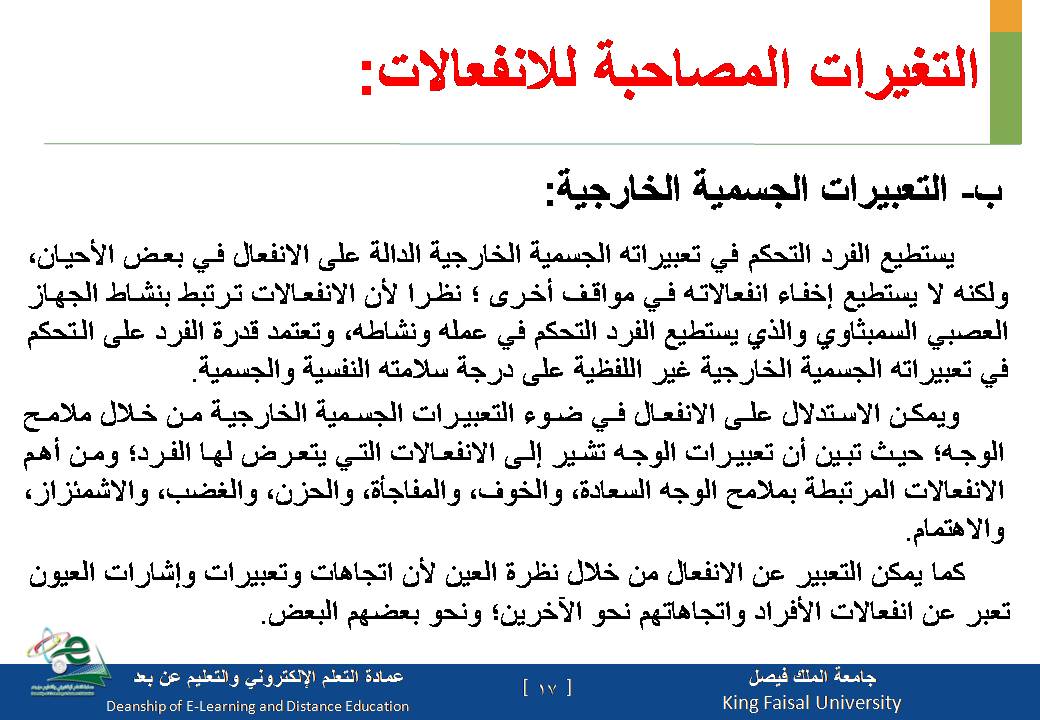 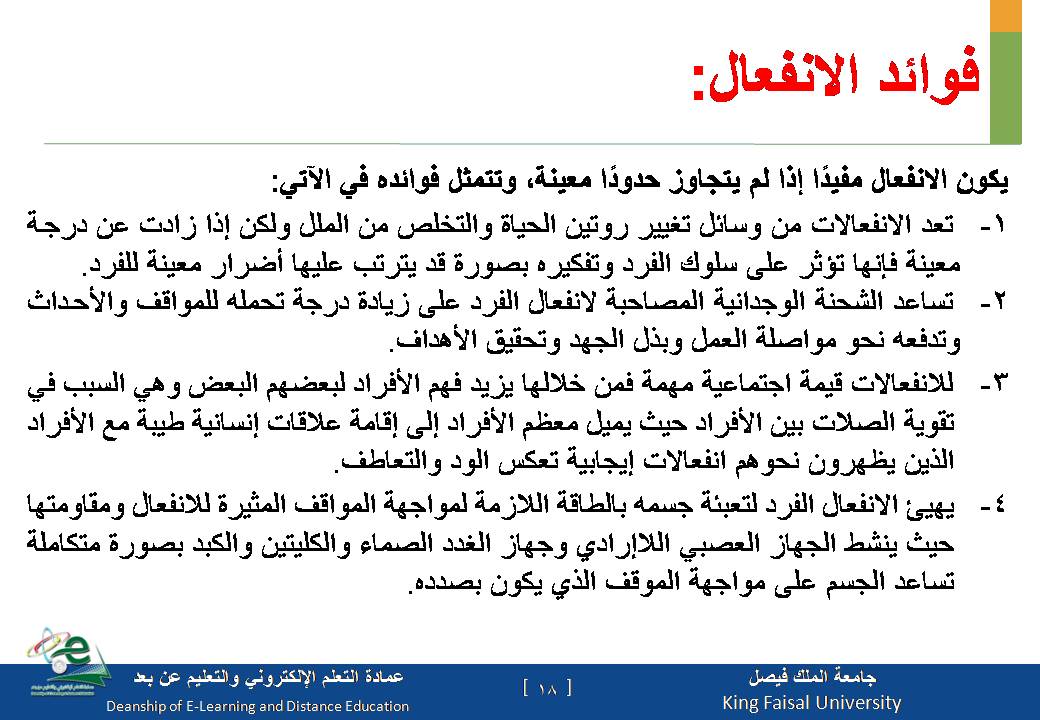 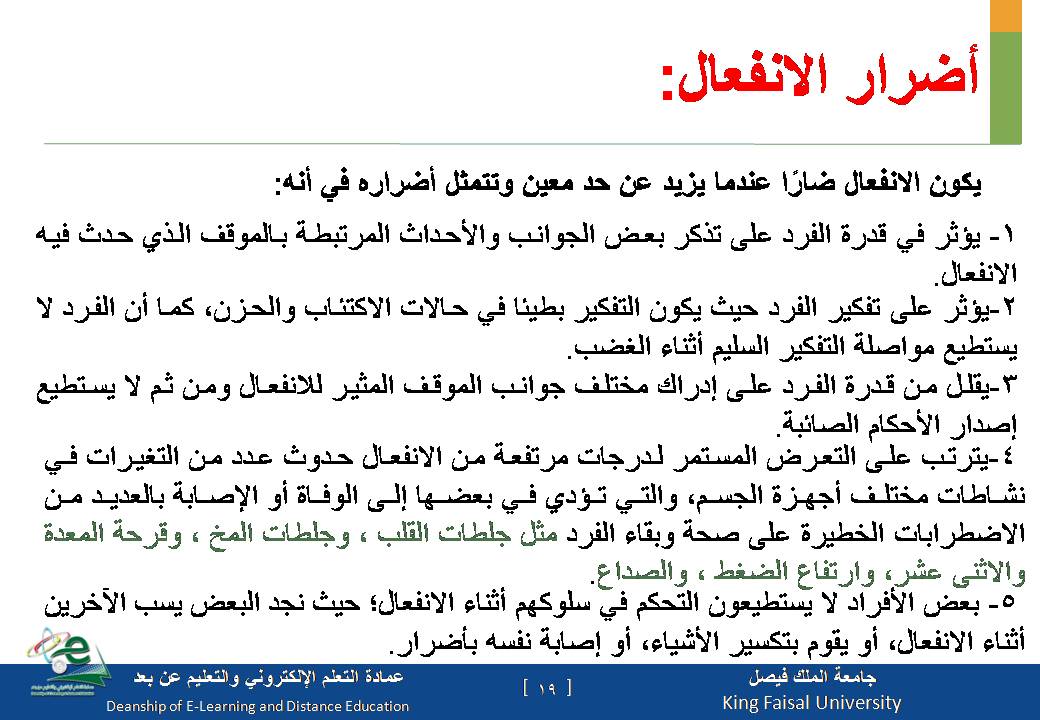 تم بحمد الله ...اسأل الله التوفيق لي ولكم في جميع الأمور ...اختكم الدانه7